                                                                                     Ведомственная целевая программавнутригородского муниципального образования Санкт-Петербурга муниципальный округ Васильевский «Формирование архивных фондов органов местного самоуправления, муниципальных предприятий и учреждений» на 2021Паспорт программыПриложение № 1 к ведомственной целевой программеПеречень мероприятийк ведомственной целевой программе внутригородского муниципального образования Санкт-Петербурга муниципальный округ Васильевский «Формирование архивных фондов органов местного самоуправления, муниципальных предприятий и учреждений» на 2021 год                                                                                            Ведомственная целевая программавнутригородского муниципального образования Санкт-Петербурга муниципальный округ Васильевский«Осуществление защиты прав потребителей» на 2021 годПаспорт программыПриложение № 1 к ведомственной целевой программеВедомственная целевая программа внутригородского муниципального образования Санкт-Петербурга муниципальный округ Васильевский «Проведение подготовки и обучения неработающего населения способам защиты и действиям в чрезвычайных ситуациях, а также способам защиты от опасностей, возникающих при ведении военных действий или вследствие этих действий»  на 2021 годПаспорт программыПриложение № 1 к ведомственной целевой программеВедомственная целевая  программавнутригородского муниципального образования Санкт-Петербурга муниципальный округ Васильевский«Участие в организации и финансировании проведения оплачиваемых общественных работ» на 2021 годПаспорт программыПриложение № 1 к ведомственной целевой программеПеречень мероприятий к  ведомственной целевой программе внутригородского муниципального образования Санкт-Петербурга муниципальный округ Васильевский «Участие в организации и финансировании проведения общественных работ» на 2021 годВедомственная целевая  программавнутригородского муниципального образования Санкт-Петербурга муниципальный округ Васильевский«Участие в организации и финансировании временного трудоустройства несовершеннолетних в возрасте от 14 до 18 лет в свободное от учебы время, безработных граждан, испытывающих трудности в поиске работы, безработных граждан в возрасте от 18 до 20 лет, имеющих среднее профессиональное образование и ищущих работу впервые» на 2021 год                                                                                                                                               Паспорт программыПриложение № 1 к ведомственной целевой программеПеречень мероприятий к ведомственной целевой программевнутригородского муниципального образования Санкт-Петербурга муниципальный округ Васильевский«Участие в организации и финансировании временного трудоустройства несовершеннолетних в возрасте от 14 до 18 лет в свободное от учебы время, безработных граждан, испытывающих трудности в поиске работы, безработных граждан в возрасте от 18 до 20 лет, имеющих среднее профессиональное образование и ищущих работу впервые»на 2021 годВедомственная целевая программа внутригородского муниципального образования Санкт-Петербурга муниципальный округ Васильевский «Содействие развитию малого бизнеса на территории муниципального образования» на 2021 годПаспорт программыПриложение № 1 к ведомственной целевой программеПеречень мероприятий ведомственной целевой программы внутригородского муниципального образования Санкт-Петербурга муниципальный округ Васильевский «Содействие развитию малого бизнеса на территории муниципального образования» на 2021 годВедомственная целевая программа внутригородского муниципального образования Санкт-Петербурга муниципальный округ Васильевский«Организация профессионального образования и дополнительного профессионального образования выборных должностных лиц местного самоуправления, членов выборных органов местного самоуправления, депутатов муниципальных советов муниципальных образований, муниципальных служащих и работников муниципальных учреждений, организация подготовки кадров для муниципальной службы в порядке, предусмотренном законодательством Российской Федерации об образовании и законодательством Российской Федерации о муниципальной службе» на 2021 годПаспорт программыПриложение № 1 к ведомственной целевой программеПеречень мероприятий ведомственной целевой программы внутригородского муниципального образования Санкт-Петербурга муниципальный округ Васильевский«Организация профессионального образования и дополнительного профессионального образования выборных должностных лиц местного самоуправления, членов выборных органов местного самоуправления, депутатов муниципальных советов муниципальных образований, муниципальных служащих и работников муниципальных учреждений, организация подготовки кадров для муниципальной службы в порядке, предусмотренном законодательством Российской Федерации об образовании и законодательством Российской Федерации о муниципальной службе» на 2021 годВедомственная целевая программа внутригородского муниципального образования Санкт-Петербурга муниципальный округ Васильевский«Участие в реализации мер по профилактике дорожно-транспортного травматизма на территории муниципального образования, включая размещение, содержание и ремонт искусственных неровностей на внутриквартальных проездах» на 2021 годПаспорт программы						Приложение № 1 к ведомственной целевой программеПеречень мероприятий ведомственной целевой программы внутригородского муниципального образования Санкт-Петербурга муниципальный округ Васильевский«Участие в реализации мер по профилактике дорожно-транспортного травматизма на территории муниципального образования, включая размещение, содержание и ремонт искусственных неровностей на внутриквартальных проездах» на 2021 годВедомственная целевая программа внутригородского муниципального образования Санкт-Петербурга муниципальный округ Васильевский «Участие в деятельности по профилактике правонарушений  в Санкт-Петербурге в соответствии с федеральным законодательством и законодательством Санкт-Петербурга»  на 2021 годПаспорт программыПриложение № 1 к ведомственной целевой программеПеречень мероприятий к ведомственной целевой программе внутригородского муниципального образования Санкт-Петербурга муниципальный округ Васильевский«Участие в деятельности по профилактике правонарушений  в Санкт-Петербурге в соответствии с федеральным законодательством и законодательством Санкт-Петербурга» на 2021 годВедомственная целевая программавнутригородского муниципального образования Санкт-Петербурга муниципальный округ Васильевский«Участие в профилактике терроризма и экстремизма, а также в минимизации и (или) ликвидации последствий их проявлений на территории муниципального образования в форме и порядке, установленных федеральным законодательством и законодательством Санкт-Петербурга» на 2021 годПаспорт программыПриложение № 1 к ведомственной целевой программеПеречень мероприятийк ведомственной целевой программе внутригородского муниципального образования Санкт-Петербурга муниципальный округ Васильевский «Участие в профилактике терроризма и экстремизма, а также в минимизации и (или) ликвидации последствий их проявлений на территории муниципального образования в форме и порядке, установленных федеральным законодательством и законодательством Санкт-Петербурга» на 2021 годВедомственная целевая программа внутригородского муниципального образования Санкт-Петербурга муниципальный округ Васильевский «Участие в формах, установленных законодательством Санкт-Петербурга, в мероприятиях по профилактике незаконного потребления наркотических средств и психотропных веществ, новых потенциально опасных психоактивных веществ, наркомании в Санкт-Петербурге» на 2021 год Паспорт программыПриложение № 1 к ведомственной целевой программеПеречень мероприятийк ведомственной целевой программевнутригородского муниципального образования Санкт-Петербурга муниципальный округ Васильевский«Участие в формах, установленных законодательством Санкт-Петербурга, в мероприятиях по профилактике незаконного потребления наркотических средств и психотропных веществ, новых потенциально опасных психоактивных веществ, наркомании в Санкт-Петербурге» на 2021 годВедомственная целевая программа внутригородского муниципального образования Санкт-Петербурга муниципальный округ Васильевский «Участие в создании условий для реализации мер, направленных на укрепление межнационального и межконфессионального согласия, сохранение и развитие языков и культуры народов Российской Федерации, проживающих на территории муниципального образования, социальную и культурную адаптацию мигрантов, профилактику межнациональных (межэтнических) конфликтов» на 2021 годПаспорт программыПриложение № 1 к ведомственной целевой программеПеречень мероприятий к ведомственной целевой программе внутригородского муниципального образования Санкт-Петербурга муниципальный округ Васильевский  «Участие в создании условий для реализации мер, направленных на укрепление межнационального и межконфессионального согласия, сохранение и развитие языков и культуры народов Российской Федерации, проживающих на территории муниципального образования, социальную и культурную адаптацию мигрантов, профилактику межнациональных (межэтнических) конфликтов» на 2021 годВедомственная целевая программа внутригородского муниципального образования Санкт-Петербурга муниципальный округ Васильевский  «Организация  и проведение местных и участие в организации и проведении городских праздничных и иных зрелищных мероприятий» на 2021 годПаспорт программыПриложение № 1 к ведомственной целевой программеПеречень мероприятийк ведомственной целевой программевнутригородского муниципального образования Санкт-Петербурга муниципальный округ Васильевский«Организация и проведение местных и участие в  организации и проведении городских праздничных и иных зрелищных мероприятий»  на 2021 годВедомственная целевая программа внутригородского муниципального образования Санкт-Петербурга муниципальный округ Васильевский«Организация и проведение досуговых мероприятий для жителей муниципального образования» на 2021 годПаспорт программыПриложение № 1 к ведомственной целевой программеПеречень мероприятий к ведомственной целевой программе внутригородского муниципального образования Санкт-Петербурга муниципальный округ Васильевский «Организация и проведение досуговых мероприятий для  жителей муниципального образования» на 2021 годВедомственная целевая программа внутригородского муниципального образования Санкт-Петербурга муниципальный округ Васильевский «Организация  и проведение мероприятий по сохранению и развитию местных традиций и обрядов» на 2021 год  Паспорт программыПриложение № 1 к ведомственной целевой программеПеречень мероприятий к ведомственной целевой программе внутригородского муниципального образования Санкт-Петербурга муниципальный округ Васильевский «Организация и проведение мероприятий по сохранению и развитию местных традиций и обрядов»  на 2021 годВедомственная целевая программа Внутригородского муниципального образования Санкт-Петербурга муниципальный округ Васильевский«Учреждение печатного средства массовой информации для опубликования муниципальных правовых актов, обсуждения проектов муниципальных правовых актов по вопросам местного значения, доведения до сведения жителей муниципального образования официальной информации о социально-экономическом и культурном развитии муниципального образования, о развитии его общественной инфраструктуры и иной официальной информации» на 2021 годПаспорт программыВедомственная целевая программа внутригородского муниципального образования Санкт-Петербурга муниципальный округ Васильевский «Осуществление экологического просвещения, а также организация экологического воспитания и формирования экологической культуры в области обращения с твердыми коммунальными отходами» на 2021 годПаспорт программыПриложение № 1 к ведомственной целевой программеПеречень мероприятий ведомственной целевой программы внутригородского муниципального образования Санкт-Петербурга муниципальный округ Васильевский «Осуществление экологического просвещения, а также организация экологического воспитания и формирования экологической культуры в области обращения с твердыми коммунальными отходами» на 2021 годПлан непрограммных направлений деятельности внутригородского муниципального образования Санкт-Петербурга муниципальный округ Васильевский направленных на решения вопроса местного значения «Обеспечение условий для развития на территории муниципального образования физической культуры и массового спорта, организация и проведение официальных физкультурных мероприятий, физкультурно-оздоровительных мероприятий и спортивных мероприятий муниципального образования» на 2021 годЦели и задачи плана: формирование у населения устойчивого интереса к регулярным занятиям физической культурой и спортом, здоровому образу жизни. Внедрение физической культуры и спорта в режим учебы, труда и отдыха различных социальных групп населения. Обеспечение развития физической культуры и массового спорта. Способствовать формированию, развитию и укреплению условий для физического воспитания населения, путем содействия развитию физической культуры и спорта на территории муниципального округа, формирования здорового образа жизни.Перечень мероприятий   Плана непрограммных направлений деятельности внутригородского муниципального образования Санкт-Петербурга муниципальный округ Васильевский направленных на решения вопроса местного значения «Обеспечение условий для развития на территории муниципального образования физической культуры и массового спорта, организация и проведение официальных физкультурных мероприятий, физкультурно-оздоровительных мероприятий и спортивных мероприятий муниципального образования» на 2021 годПлан непрограммных направлений деятельности Местной администрации внутригородского муниципального образования Санкт-Петербурга муниципальный округ Васильевский направленных на решения вопроса местного значения«Проведение работ по военно-патриотическому воспитанию граждан, участие в работе призывной комиссии на территории муниципального образования и комиссии по постановке граждан на воинский учет на территории муниципального образования» на 2021 годЦели и задачи планаОсновными целями данного плана мероприятий являются: создание условий для военно-патриотического воспитания молодежи; утверждение в сознании молодежи патриотических ценностей, взглядов и убеждений; воспитание чувства гордости за принадлежность к великому народу, его свершениям, почитания национальных святынь и символов. Задачами являются: формирование у молодежи верности Отечеству, готовности к достойному служению общества и государству, честному выполнению долга; формирование в целом гармонично развитой личности, готовой к защите ОтечестваПеречень мероприятий Плана непрограммных направлений деятельности Местной администрации внутригородского муниципального образования Санкт-Петербурга муниципальный округ Васильевский направленных на решения вопроса местного значения«Проведение работ по военно-патриотическому воспитанию граждан, участие в работе призывной комиссии на территории муниципального образования и комиссии по постановке граждан на воинский учет на территории муниципального образования» на 2021 годПлан непрограммных направлений деятельности Местной администрации внутригородского муниципального образования Санкт-Петербурга муниципальный округ Васильевский направленных на решения вопроса местного значения«Участие в мероприятиях по охране окружающей среды в границах муниципального образования, за исключением организаций и осуществления мероприятий по экологическому контролю» на 2021 годЦели и задачи планаФормирование у населения муниципального образования осознания необходимости сохранения и восстановления природной среды,   рационального использования и воспроизводства природных ресурсовПеречень мероприятийПлана непрограммных направлений деятельности Местной администрации внутригородского муниципального образования Санкт-Петербурга муниципальный округ Васильевский направленных на решения вопроса местного значения «Участие в мероприятиях по охране окружающей среды в границах муниципального образования, за исключением организаций и осуществления мероприятий по экологическому контролю» на 2021 годПлан непрограммных направлений деятельности Местной администрации внутригородского муниципального образованияСанкт-Петербурга муниципальный округ Васильевский направленных на решения вопроса местного значения«Участие в реализации мероприятий по охране здоровья граждан от воздействия окружающего табачного дыма и последствий потребления табака на территории муниципального образования» на 2021 годЦели и задачи плана Соблюдение прав граждан в сфере охраны здоровья граждан от воздействия окружающего табачного дыма и последствий потребления табака. Основные задачи ведомственной целевой программы: − предупреждение потребления табака среди всех групп населения муниципального образования; − повышение уровня информированности населения муниципального образования о вреде потребления табака и о вредном воздействии табачного дыма.Перечень мероприятийПлана непрограммных направлений деятельности Местной администрации внутригородского муниципального образованияСанкт-Петербурга муниципальный округ Васильевский направленных на решения вопроса местного значения «Участие в реализации мероприятий по охране здоровья граждан от воздействия окружающего табачного дыма и последствий потребления табака на территории муниципального образования» на 2021 год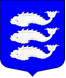 Местная администрация внутригородского муниципального образованияСАНКТ-ПЕТЕРБУРГАмуниципальный округ Васильевский___________________________________________________________________________________ПРОЕКТ ПОСТАНОВЛЕНИЯСанкт-Петербург                                        №                                     ____________ 2020 годаВ соответствии с Бюджетным кодексом Российской Федерации, Федеральным законом «Об общих принципах организации местного самоуправления в Российской Федерации» от 06.10.2003 №131-ФЗ, Законом Санкт-Петербурга «Об организации местного самоуправления в Санкт-Петербурге» от 23.09.2009  № 420-79, Уставом внутригородского муниципального образования Санкт-Петербурга муниципальный округ Васильевский, гл. 9 Положения о порядке составления проекта бюджета внутригородского муниципального образования Санкт-Петербурга муниципальный округ Васильевский», утвержденного постановлением Местной администрации внутригородского муниципального образования Санкт-Петербурга муниципальный округ  Васильевский от 27.12.2010 № 82, Местная администрация внутригородского муниципального образования Санкт-Петербурга муниципальный округ ВасильевскийМестная администрация внутригородского муниципального образованияСАНКТ-ПЕТЕРБУРГАмуниципальный округ Васильевский___________________________________________________________________________________ПРОЕКТ ПОСТАНОВЛЕНИЯСанкт-Петербург                                        №                                     ____________ 2020 годаВ соответствии с Бюджетным кодексом Российской Федерации, Федеральным законом «Об общих принципах организации местного самоуправления в Российской Федерации» от 06.10.2003 №131-ФЗ, Законом Санкт-Петербурга «Об организации местного самоуправления в Санкт-Петербурге» от 23.09.2009  № 420-79, Уставом внутригородского муниципального образования Санкт-Петербурга муниципальный округ Васильевский, гл. 9 Положения о порядке составления проекта бюджета внутригородского муниципального образования Санкт-Петербурга муниципальный округ Васильевский», утвержденного постановлением Местной администрации внутригородского муниципального образования Санкт-Петербурга муниципальный округ  Васильевский от 27.12.2010 № 82, Местная администрация внутригородского муниципального образования Санкт-Петербурга муниципальный округ ВасильевскийМестная администрация внутригородского муниципального образованияСАНКТ-ПЕТЕРБУРГАмуниципальный округ Васильевский___________________________________________________________________________________ПРОЕКТ ПОСТАНОВЛЕНИЯСанкт-Петербург                                        №                                     ____________ 2020 годаВ соответствии с Бюджетным кодексом Российской Федерации, Федеральным законом «Об общих принципах организации местного самоуправления в Российской Федерации» от 06.10.2003 №131-ФЗ, Законом Санкт-Петербурга «Об организации местного самоуправления в Санкт-Петербурге» от 23.09.2009  № 420-79, Уставом внутригородского муниципального образования Санкт-Петербурга муниципальный округ Васильевский, гл. 9 Положения о порядке составления проекта бюджета внутригородского муниципального образования Санкт-Петербурга муниципальный округ Васильевский», утвержденного постановлением Местной администрации внутригородского муниципального образования Санкт-Петербурга муниципальный округ  Васильевский от 27.12.2010 № 82, Местная администрация внутригородского муниципального образования Санкт-Петербурга муниципальный округ ВасильевскийПОСТАНОВЛЯЕТ:ПОСТАНОВЛЯЕТ:ПОСТАНОВЛЯЕТ:Утвердить ведомственные целевые программы внутригородского муниципального образования Санкт-Петербурга муниципальный округ Васильевский на 2021 год:«Формирование архивных фондов органов местного самоуправления, муниципальных предприятий и учреждений» согласно приложению № 1 к настоящему постановлению;«Осуществление защиты прав потребителей» согласно приложению № 2 к настоящему постановлению;«Проведение подготовки и обучения неработающего населения способам защиты и действиям в чрезвычайных ситуациях, а также способам защиты от опасностей, возникающих при ведении военных действий или вследствие этих действий» согласно приложению № 3 к настоящему постановлению;«Участие в организации и финансировании проведения оплачиваемых общественных работ» согласно приложению № 4 к настоящему постановлению;«Участие в организации и финансировании временного трудоустройства несовершеннолетних в возрасте от 14 до 18 лет в свободное от учебы время, безработных граждан, испытывающих трудности в поиске работы, безработных граждан в возрасте от 18 до 20 лет, имеющих среднее профессиональное образования и ищущих работу впервые» согласно приложению № 5 к настоящему постановлению;«Содействие развитию малого бизнеса на территории муниципального образования» согласно приложению № 6 к настоящему постановлению;«Благоустройство территорий  муниципальных образований» согласно приложению № 7 к настоящему постановлению;«Организация профессионального образования и дополнительного профессионального образования выборных должностных лиц местного самоуправления, членов выборных органов местного самоуправления, депутатов муниципальных советов муниципальных образований, муниципальных служащих и работников муниципальных учреждений, организация подготовки кадров для муниципальной службы в порядке, предусмотренном законодательством Российской Федерации об образовании и законодательством Российской Федерации о муниципальной службе» согласно приложению № 8 к настоящему постановлению; «Участие в реализации мер по профилактике дорожно - транспортного травматизма на территории муниципального образования, включая размещение, содержание и ремонт искусственных неровностей на внутриквартальных проездах» согласно приложению № 9 к настоящему постановлению;«Участие в деятельности по профилактике правонарушений в Санкт-Петербурге в соответствии с федеральным законодательством и законодательством Санкт-Петербурга» согласно приложению № 10 к настоящему постановлению;«Участие в профилактике терроризма и экстремизма, а также в минимизации и (или) ликвидации последствий их проявлений на территории муниципального образования в форме и порядке, установленных федеральным законодательством и законодательством Санкт-Петербурга» согласно приложению № 11 к настоящему постановлению;«Участие в формах, установленных законодательством Санкт-Петербурга, в мероприятиях по профилактике незаконного потребления наркотических средств и психотропных веществ, новых потенциально опасных психотропных  веществ, наркомании в Санкт-Петербурге» согласно приложению № 12 к настоящему постановлению; «Участие в создании условий для реализации мер, направленных на укрепление межнационального и межконфессионального согласия, сохранения и развития языков культуры народов Российской Федерации, проживающих на территории муниципального образования, социально и культурную адаптацию мигрантов, профилактику межнациональных (межэтнических) конфликтов» согласно приложению № 13 к настоящему постановлению;«Организация и проведение местных и участие в организации и проведении городских праздничных и иных зрелищных мероприятий» согласно приложению № 14 к настоящему постановлению;«Организация и проведение досуговых мероприятий для жителей муниципального образования» согласно приложению № 15 к настоящему постановлению;«Организация и проведение мероприятий по сохранению и развитию местных традиций и обрядов» согласно приложению №16 к настоящему постановлению;«Учреждение печатного средства массовой информации для опубликования муниципальных правовых актов, обсуждения проектов муниципальных правовых актов по вопросам местного значения, доведения до сведения жителей муниципального образования официальной информации о социально-экономическом и культурном развитии муниципального образования, о развитии его общественной инфраструктуры и иной официальной информации» согласно приложению № 17 к настоящему постановлению.1.18	«Осуществление экологического просвещения, а также организация экологического воспитания и формирования экологической культуры в области обращения с твердыми коммунальными отходами» согласно приложению № 18 к настоящему постановлению.     2. Утвердить планы непрограммных направлений деятельности внутригородского муниципального образования Санкт-Петербурга муниципальный округ Васильевский на 2021 год:2.1 «Обеспечение условий для развития на территории муниципального образования физической культуры и массового спорта, организация и проведение официальных физкультурных мероприятий, физкультурно-оздоровительных мероприятий и спортивных мероприятий муниципального образования» согласно приложению № 19 к настоящему постановлению;2.2 «Проведение работ по военно-патриотическому воспитанию граждан, участие в работе призывной комиссии на территории муниципального образования и комиссии по постановке граждан на воинский учет на территории муниципального образования» согласно приложению № 20 к настоящему постановлению;2.3 «Участие в мероприятиях по охране окружающей среды в границах муниципального образования, за исключением организаций и осуществления мероприятий по экологическому контролю» согласно приложению № 21 к настоящему постановлению;2.4 «Участие в реализации мероприятий по охране здоровья граждан от воздействия окружающего табачного дыма и последствий потребления табака на территории муниципального образования» согласно приложению № 22 к настоящему постановлению;3. Настоящее постановление вступает в силу с момента его издания.4. Контроль за исполнением настоящего постановления оставляю за собой.Утвердить ведомственные целевые программы внутригородского муниципального образования Санкт-Петербурга муниципальный округ Васильевский на 2021 год:«Формирование архивных фондов органов местного самоуправления, муниципальных предприятий и учреждений» согласно приложению № 1 к настоящему постановлению;«Осуществление защиты прав потребителей» согласно приложению № 2 к настоящему постановлению;«Проведение подготовки и обучения неработающего населения способам защиты и действиям в чрезвычайных ситуациях, а также способам защиты от опасностей, возникающих при ведении военных действий или вследствие этих действий» согласно приложению № 3 к настоящему постановлению;«Участие в организации и финансировании проведения оплачиваемых общественных работ» согласно приложению № 4 к настоящему постановлению;«Участие в организации и финансировании временного трудоустройства несовершеннолетних в возрасте от 14 до 18 лет в свободное от учебы время, безработных граждан, испытывающих трудности в поиске работы, безработных граждан в возрасте от 18 до 20 лет, имеющих среднее профессиональное образования и ищущих работу впервые» согласно приложению № 5 к настоящему постановлению;«Содействие развитию малого бизнеса на территории муниципального образования» согласно приложению № 6 к настоящему постановлению;«Благоустройство территорий  муниципальных образований» согласно приложению № 7 к настоящему постановлению;«Организация профессионального образования и дополнительного профессионального образования выборных должностных лиц местного самоуправления, членов выборных органов местного самоуправления, депутатов муниципальных советов муниципальных образований, муниципальных служащих и работников муниципальных учреждений, организация подготовки кадров для муниципальной службы в порядке, предусмотренном законодательством Российской Федерации об образовании и законодательством Российской Федерации о муниципальной службе» согласно приложению № 8 к настоящему постановлению; «Участие в реализации мер по профилактике дорожно - транспортного травматизма на территории муниципального образования, включая размещение, содержание и ремонт искусственных неровностей на внутриквартальных проездах» согласно приложению № 9 к настоящему постановлению;«Участие в деятельности по профилактике правонарушений в Санкт-Петербурге в соответствии с федеральным законодательством и законодательством Санкт-Петербурга» согласно приложению № 10 к настоящему постановлению;«Участие в профилактике терроризма и экстремизма, а также в минимизации и (или) ликвидации последствий их проявлений на территории муниципального образования в форме и порядке, установленных федеральным законодательством и законодательством Санкт-Петербурга» согласно приложению № 11 к настоящему постановлению;«Участие в формах, установленных законодательством Санкт-Петербурга, в мероприятиях по профилактике незаконного потребления наркотических средств и психотропных веществ, новых потенциально опасных психотропных  веществ, наркомании в Санкт-Петербурге» согласно приложению № 12 к настоящему постановлению; «Участие в создании условий для реализации мер, направленных на укрепление межнационального и межконфессионального согласия, сохранения и развития языков культуры народов Российской Федерации, проживающих на территории муниципального образования, социально и культурную адаптацию мигрантов, профилактику межнациональных (межэтнических) конфликтов» согласно приложению № 13 к настоящему постановлению;«Организация и проведение местных и участие в организации и проведении городских праздничных и иных зрелищных мероприятий» согласно приложению № 14 к настоящему постановлению;«Организация и проведение досуговых мероприятий для жителей муниципального образования» согласно приложению № 15 к настоящему постановлению;«Организация и проведение мероприятий по сохранению и развитию местных традиций и обрядов» согласно приложению №16 к настоящему постановлению;«Учреждение печатного средства массовой информации для опубликования муниципальных правовых актов, обсуждения проектов муниципальных правовых актов по вопросам местного значения, доведения до сведения жителей муниципального образования официальной информации о социально-экономическом и культурном развитии муниципального образования, о развитии его общественной инфраструктуры и иной официальной информации» согласно приложению № 17 к настоящему постановлению.1.18	«Осуществление экологического просвещения, а также организация экологического воспитания и формирования экологической культуры в области обращения с твердыми коммунальными отходами» согласно приложению № 18 к настоящему постановлению.     2. Утвердить планы непрограммных направлений деятельности внутригородского муниципального образования Санкт-Петербурга муниципальный округ Васильевский на 2021 год:2.1 «Обеспечение условий для развития на территории муниципального образования физической культуры и массового спорта, организация и проведение официальных физкультурных мероприятий, физкультурно-оздоровительных мероприятий и спортивных мероприятий муниципального образования» согласно приложению № 19 к настоящему постановлению;2.2 «Проведение работ по военно-патриотическому воспитанию граждан, участие в работе призывной комиссии на территории муниципального образования и комиссии по постановке граждан на воинский учет на территории муниципального образования» согласно приложению № 20 к настоящему постановлению;2.3 «Участие в мероприятиях по охране окружающей среды в границах муниципального образования, за исключением организаций и осуществления мероприятий по экологическому контролю» согласно приложению № 21 к настоящему постановлению;2.4 «Участие в реализации мероприятий по охране здоровья граждан от воздействия окружающего табачного дыма и последствий потребления табака на территории муниципального образования» согласно приложению № 22 к настоящему постановлению;3. Настоящее постановление вступает в силу с момента его издания.4. Контроль за исполнением настоящего постановления оставляю за собой.Утвердить ведомственные целевые программы внутригородского муниципального образования Санкт-Петербурга муниципальный округ Васильевский на 2021 год:«Формирование архивных фондов органов местного самоуправления, муниципальных предприятий и учреждений» согласно приложению № 1 к настоящему постановлению;«Осуществление защиты прав потребителей» согласно приложению № 2 к настоящему постановлению;«Проведение подготовки и обучения неработающего населения способам защиты и действиям в чрезвычайных ситуациях, а также способам защиты от опасностей, возникающих при ведении военных действий или вследствие этих действий» согласно приложению № 3 к настоящему постановлению;«Участие в организации и финансировании проведения оплачиваемых общественных работ» согласно приложению № 4 к настоящему постановлению;«Участие в организации и финансировании временного трудоустройства несовершеннолетних в возрасте от 14 до 18 лет в свободное от учебы время, безработных граждан, испытывающих трудности в поиске работы, безработных граждан в возрасте от 18 до 20 лет, имеющих среднее профессиональное образования и ищущих работу впервые» согласно приложению № 5 к настоящему постановлению;«Содействие развитию малого бизнеса на территории муниципального образования» согласно приложению № 6 к настоящему постановлению;«Благоустройство территорий  муниципальных образований» согласно приложению № 7 к настоящему постановлению;«Организация профессионального образования и дополнительного профессионального образования выборных должностных лиц местного самоуправления, членов выборных органов местного самоуправления, депутатов муниципальных советов муниципальных образований, муниципальных служащих и работников муниципальных учреждений, организация подготовки кадров для муниципальной службы в порядке, предусмотренном законодательством Российской Федерации об образовании и законодательством Российской Федерации о муниципальной службе» согласно приложению № 8 к настоящему постановлению; «Участие в реализации мер по профилактике дорожно - транспортного травматизма на территории муниципального образования, включая размещение, содержание и ремонт искусственных неровностей на внутриквартальных проездах» согласно приложению № 9 к настоящему постановлению;«Участие в деятельности по профилактике правонарушений в Санкт-Петербурге в соответствии с федеральным законодательством и законодательством Санкт-Петербурга» согласно приложению № 10 к настоящему постановлению;«Участие в профилактике терроризма и экстремизма, а также в минимизации и (или) ликвидации последствий их проявлений на территории муниципального образования в форме и порядке, установленных федеральным законодательством и законодательством Санкт-Петербурга» согласно приложению № 11 к настоящему постановлению;«Участие в формах, установленных законодательством Санкт-Петербурга, в мероприятиях по профилактике незаконного потребления наркотических средств и психотропных веществ, новых потенциально опасных психотропных  веществ, наркомании в Санкт-Петербурге» согласно приложению № 12 к настоящему постановлению; «Участие в создании условий для реализации мер, направленных на укрепление межнационального и межконфессионального согласия, сохранения и развития языков культуры народов Российской Федерации, проживающих на территории муниципального образования, социально и культурную адаптацию мигрантов, профилактику межнациональных (межэтнических) конфликтов» согласно приложению № 13 к настоящему постановлению;«Организация и проведение местных и участие в организации и проведении городских праздничных и иных зрелищных мероприятий» согласно приложению № 14 к настоящему постановлению;«Организация и проведение досуговых мероприятий для жителей муниципального образования» согласно приложению № 15 к настоящему постановлению;«Организация и проведение мероприятий по сохранению и развитию местных традиций и обрядов» согласно приложению №16 к настоящему постановлению;«Учреждение печатного средства массовой информации для опубликования муниципальных правовых актов, обсуждения проектов муниципальных правовых актов по вопросам местного значения, доведения до сведения жителей муниципального образования официальной информации о социально-экономическом и культурном развитии муниципального образования, о развитии его общественной инфраструктуры и иной официальной информации» согласно приложению № 17 к настоящему постановлению.1.18	«Осуществление экологического просвещения, а также организация экологического воспитания и формирования экологической культуры в области обращения с твердыми коммунальными отходами» согласно приложению № 18 к настоящему постановлению.     2. Утвердить планы непрограммных направлений деятельности внутригородского муниципального образования Санкт-Петербурга муниципальный округ Васильевский на 2021 год:2.1 «Обеспечение условий для развития на территории муниципального образования физической культуры и массового спорта, организация и проведение официальных физкультурных мероприятий, физкультурно-оздоровительных мероприятий и спортивных мероприятий муниципального образования» согласно приложению № 19 к настоящему постановлению;2.2 «Проведение работ по военно-патриотическому воспитанию граждан, участие в работе призывной комиссии на территории муниципального образования и комиссии по постановке граждан на воинский учет на территории муниципального образования» согласно приложению № 20 к настоящему постановлению;2.3 «Участие в мероприятиях по охране окружающей среды в границах муниципального образования, за исключением организаций и осуществления мероприятий по экологическому контролю» согласно приложению № 21 к настоящему постановлению;2.4 «Участие в реализации мероприятий по охране здоровья граждан от воздействия окружающего табачного дыма и последствий потребления табака на территории муниципального образования» согласно приложению № 22 к настоящему постановлению;3. Настоящее постановление вступает в силу с момента его издания.4. Контроль за исполнением настоящего постановления оставляю за собой.Глава Местной администрации МО Васильевский                                                                                   Глава Местной администрации МО Васильевский                                                                                   Д.В. ИвановД.В. ИвановПриложение № 1к постановлениюМестной администрациивнутригородского муниципальногообразования Санкт-Петербургамуниципальный округ Васильевскийот  _______________ 2020 №«СОГЛАСОВАНО»Глава МО ВасильевскийИ.С.оФигурин__________________                  _______________ 2020«УТВЕРЖДАЮ»Глава Местной администрации МО ВасильевскийД.В.оИванов________________                 _______________ 20201.Наименование программыФормирование архивных фондов органов местного самоуправления, муниципальных предприятий и учреждений (далее - Программа).2.Основание для разработки программыФедеральный закон от 06.10.2003 г. № 131-ФЗ «Об общих принципах организации местного самоуправления в Российской Федерации»;
Закон Санкт-Петербурга «Об организации местного самоуправления в Санкт-Петербурге» от 23.09.2009 года  № 420-79 (Гл.3, ст.10, п.1, пп.37);
Устав МО Васильевский (Гл.2, ст.5, п.2, пп.24);
Положение о формировании архивных фондов органов местного самоуправления, муниципальных предприятий и учреждений внутригородского муниципального образования Санкт-Петербурга муниципальный округ Васильевский, утвержденное Постановлением Местной администрации МО Васильевский  от 30.09.2016  № 74 (в ред. постановления от 29.09.2017 № 96).3.Реализуемый вопрос местного значения«Формирование архивных фондов органов местного самоуправления, муниципальных предприятий и учреждений».4.Разработчик программыМестная администрация внутригородского муниципального образования Санкт-Петербурга муниципальный округ Васильевский.5.Исполнители программыОрганизационный отдел Местной администрации МО Васильевский; организации, привлекаемые по результатам конкурентных закупок, проводимых в рамках федерального закона от 05.04.2013 № 44-ФЗ «О контрактной системе в сфере закупок товаров, работ, услуг для обеспечения государственных и муниципальных нужд»6.Цели и задачи программыНеобходимость создания оптимальных условий обеспечения сохранности архивных документов. Совершенствование научно-информационной архивной деятельности и повышение эффективности использования архивных документов в интересах жителей округа, работников органов местного самоуправления муниципального образования. 
Совершенствование организации архивного дела ОМСУ МО Васильевский. Основные задачи ведомственной целевой программы:                                                  - систематизация архива ОМСУ МО Васильевский в соответствии с номенклатурой дел;
- архивная обработка документов ОМСУ МО Васильевский;
- проведение экспертизы ценности дел ОМСУ МО Васильевский;
- передача дел на государственное хранение;
- проведение экспертизы ценности дел;
- уничтожение документов, с истёкшим сроком хранения.7.Срок реализации программыПрограмма реализуется в 2021 календарном году. 
Сроки реализации отдельных мероприятий, определяются перечнем мероприятий согласно приложению № 1 к ведомственной целевой программе.8.Источники финансирования программыПрограмма реализуется за счет средств бюджета внутригородского муниципального образования Санкт-Петербурга муниципальный округ Васильевский.9.Объем финансирования99,50 (Девяносто девять тысяч пятьсот рублей) 10.Ожидаемые результаты реализации программыПодготовка документов ОМСУ МО Васильевский к архивному хранению. 
Согласование описей и актов с Центральным государственным архивом Санкт-Петербурга. 11.Система контроля над исполнением программыКонтроль за реализацией программы осуществляется местной администрацией внутригородского муниципального образования Санкт-Петербурга муниципальный округ Васильевский.№ п/пНаименование мероприятияУчастники мероприятияКол-во,                делЦена за единицу, тыс. руб.Объем финансирования, тыс. руб.Срок исполнения№ п/пНаименование мероприятияУчастники мероприятияКол-во,                делЦена за единицу, тыс. руб.Объем финансирования, тыс. руб.Срок исполнения1.Проведение комплекса работ по подготовке и обработке документов к архивному хранению, образованных в результате делопроизводства ОМСУ МО Васильевский.
Проведение экспертизы ценности дел.Местная администрация
МО Васильевский500,50025,001-4 квартал2. 
Согласование номенклатуры дел с архивом.
Передача дел на Государственное хранение.Местная администрация
МО Васильевский120,5020,501-4 квартал 3.Уничтожение документов, с истёкшим сроком хранения.Местная администрация
МО Васильевский2000,0459,001-4 квартал 4.Составление и оформление номенклатуры дел.Местная администрация
МО Васильевский145,0045,001-4 кварталИтого по программе: Итого по программе: Итого по программе: 25299,50Приложение № 2к постановлению Местной администрации внутригородского муниципального образования Санкт-Петербурга муниципальный округ Васильевский от  _______________ 2020 №«СОГЛАСОВАНО»Глава МО ВасильевскийИ.С.оФигурин__________________                  _______________ 2020«УТВЕРЖДАЮ»Глава Местной администрации МО ВасильевскийД.В.оИванов________________                 _______________ 20201.Наименование программы«Осуществление защиты прав потребителей» (далее – Программа).2.Основание для разработки программыФедеральный закон от 06.10.2003 № 131-ФЗ «Об общих принципах организации местного самоуправления в Российской Федерации», Закон Санкт-Петербурга «Об организации местного самоуправления в Санкт-Петербурге» от 23.09.2009 №  420-79 (Гл.3, ст.10, п.1, пп.35), Письмо Федеральной службы по надзору в сфере защиты прав потребителей и благополучия человека от 13.07.2009 № 01/9794-9-32 «О первоочередных мероприятиях, направленных на укрепление взаимодействия с органами исполнительной власти субъектов Российской Федерации, органами местного самоуправления и общественными организациями по вопросам защиты прав потребителей», Устав МО Васильевский (Ст.5, п. 2 пп.20), Положение о защите прав потребителей на территории муниципального образования, утвержденное Постановлением Местной администрации МО Василевский от 30.09.2015 № 95.3.Реализуемый вопрос местного значения«Осуществление защиты прав потребителей».4.Разработчик программыМестная администрация внутригородского муниципального образования Санкт-Петербурга муниципальный округ Васильевский (далее – Местная администрация МО Васильевский).5.Исполнители программыОрганизационный отдел Местной администрации МО Васильевский и организации (поставщики, подрядчики, исполнители), привлекаемые в соответствии с порядком определения поставщиков (подрядчиков, исполнителей), установленным Федеральным законом от 05.04.2013 № 44-ФЗ «О контрактной системе в сфере закупок товаров, работ, услуг для обеспечения государственных и муниципальных нужд».6.Цели и задачи программы1.       Создание в внутригородском муниципальном образования Санкт-Петербурга муниципальный округ Васильевский условий для эффективной защиты прав потребителей установленных федеральным законодательством и законодательством Санкт-Петербурга;6.Цели и задачи программы2.       Просвещение в области защиты прав потребителей;6.Цели и задачи программы3.       Информирование потребителей об их правах и о необходимых действиях по защите этих прав;6.Цели и задачи программы4.       Оказание консультационной помощи по вопросам защиты прав потребителей.7.Срок реализации программыПрограмма реализуется в 2021 календарном году. Сроки реализации определяются перечнем мероприятий согласно приложению  № 1 к Программе.8.Источники финансирования программыПрограмма реализуется за счет средств бюджета внутригородского муниципального образования Санкт-Петербурга муниципальный округ Васильевский9.Объем финансирования тыс. руб.5,8 тыс. руб. (Пять тысяч восемьсот) рублей 00 коп.10.Ожидаемые результаты от реализации программыПрофилактика нарушений законодательства в сфере защиты прав потребителя;10.Ожидаемые результаты от реализации программыРазвитие уровня правовой грамотности потребителей, информированности потребителей о потребительских свойствах товаров (работ, услуг).11.Система контроля над исполнением программыКонтроль за реализацией Программы осуществляется Местной администрацией внутригородского муниципального образования Санкт-Петербурга муниципальный округ ВасильевскийПеречень мероприятий ведомственной целевой программы внутригородского муниципального образования Санкт-Петербурга муниципальный округ Васильевский «Осуществление защиты прав потребителей» на 2021 год Перечень мероприятий ведомственной целевой программы внутригородского муниципального образования Санкт-Петербурга муниципальный округ Васильевский «Осуществление защиты прав потребителей» на 2021 год Перечень мероприятий ведомственной целевой программы внутригородского муниципального образования Санкт-Петербурга муниципальный округ Васильевский «Осуществление защиты прав потребителей» на 2021 год Перечень мероприятий ведомственной целевой программы внутригородского муниципального образования Санкт-Петербурга муниципальный округ Васильевский «Осуществление защиты прав потребителей» на 2021 год Перечень мероприятий ведомственной целевой программы внутригородского муниципального образования Санкт-Петербурга муниципальный округ Васильевский «Осуществление защиты прав потребителей» на 2021 год Перечень мероприятий ведомственной целевой программы внутригородского муниципального образования Санкт-Петербурга муниципальный округ Васильевский «Осуществление защиты прав потребителей» на 2021 год Перечень мероприятий ведомственной целевой программы внутригородского муниципального образования Санкт-Петербурга муниципальный округ Васильевский «Осуществление защиты прав потребителей» на 2021 год № п/пМероприятияКоличество/КатегорияЦена за единицу  (тыс. руб.)Объем финансирования (тыс. руб.)Срок проведения№ п/пМероприятияПланируемое количество участниковКатегорияЦена за единицу  (тыс. руб.)Объем финансирования (тыс. руб.)Срок проведения1Информирование населения через средства массовой информации о правах потребителей через официальный печатный орган МО и размещение информации на официальном сайте внутригородского муниципального образования Санкт-Петербурга муниципальный округ Васильевский в информационно-телекоммуникационной сети «Интернет»: www.msmov.spb.ru.4/ охват жителей через сайт, газетуЖители МО Васильевский, юридические лица МО Васильевский0,0Без финансирования1-4 квартал1Информирование населения через средства массовой информации о правах потребителей через официальный печатный орган МО и размещение информации на официальном сайте внутригородского муниципального образования Санкт-Петербурга муниципальный округ Васильевский в информационно-телекоммуникационной сети «Интернет»: www.msmov.spb.ru.4/ охват жителей через сайт, газетуЖители МО Васильевский, юридические лица МО Васильевский0,0Без финансирования1-4 квартал2.Взаимодействие органов местного самоуправления с Территориальным отделом Управления Федеральной службы по надзору в сфере защиты прав потребителей и благополучия человека по Санкт-Петербургу (организация распространения для потребителей информационно-справочных материалов по вопросам защиты прав потребителей в различных сферах деятельности в целях повышения уровня информированности потребителей)4Жители МО Васильевский, юридические лица МО Васильевский0,0Без финансирования1-4 квартал2.Взаимодействие органов местного самоуправления с Территориальным отделом Управления Федеральной службы по надзору в сфере защиты прав потребителей и благополучия человека по Санкт-Петербургу (организация распространения для потребителей информационно-справочных материалов по вопросам защиты прав потребителей в различных сферах деятельности в целях повышения уровня информированности потребителей)4Жители МО Васильевский, юридические лица МО Васильевский0,0Без финансирования1-4 квартал2.Взаимодействие органов местного самоуправления с Территориальным отделом Управления Федеральной службы по надзору в сфере защиты прав потребителей и благополучия человека по Санкт-Петербургу (организация распространения для потребителей информационно-справочных материалов по вопросам защиты прав потребителей в различных сферах деятельности в целях повышения уровня информированности потребителей)4Жители МО Васильевский, юридические лица МО Васильевский0,0Без финансирования1-4 квартал2.Взаимодействие органов местного самоуправления с Территориальным отделом Управления Федеральной службы по надзору в сфере защиты прав потребителей и благополучия человека по Санкт-Петербургу (организация распространения для потребителей информационно-справочных материалов по вопросам защиты прав потребителей в различных сферах деятельности в целях повышения уровня информированности потребителей)4Жители МО Васильевский, юридические лица МО Васильевский0,0Без финансирования1-4 квартал2.Взаимодействие органов местного самоуправления с Территориальным отделом Управления Федеральной службы по надзору в сфере защиты прав потребителей и благополучия человека по Санкт-Петербургу (организация распространения для потребителей информационно-справочных материалов по вопросам защиты прав потребителей в различных сферах деятельности в целях повышения уровня информированности потребителей)4Жители МО Васильевский, юридические лица МО Васильевский0,0Без финансирования1-4 квартал2.Взаимодействие органов местного самоуправления с Территориальным отделом Управления Федеральной службы по надзору в сфере защиты прав потребителей и благополучия человека по Санкт-Петербургу (организация распространения для потребителей информационно-справочных материалов по вопросам защиты прав потребителей в различных сферах деятельности в целях повышения уровня информированности потребителей)4Жители МО Васильевский, юридические лица МО Васильевский0,0Без финансирования1-4 квартал2.Взаимодействие органов местного самоуправления с Территориальным отделом Управления Федеральной службы по надзору в сфере защиты прав потребителей и благополучия человека по Санкт-Петербургу (организация распространения для потребителей информационно-справочных материалов по вопросам защиты прав потребителей в различных сферах деятельности в целях повышения уровня информированности потребителей)4Жители МО Васильевский, юридические лица МО Васильевский0,0Без финансирования1-4 квартал3.Оказание консультационной помощи по вопросам защиты прав потребителей4Жители МО Васильевский0,0Без финансирования1-4 квартал4.Разработка, изготовление и информационной печатной продукции по вопросам Защиты прав потребителей - листовка с информацией о защите прав потребителей. Формат А5, офсет, цветность 4+4, бумага глянцевая 170 гр./м2.500Жители МО Васильевский0,01165,8Изготовление: 1 квартал4.Разработка, изготовление и информационной печатной продукции по вопросам Защиты прав потребителей - листовка с информацией о защите прав потребителей. Формат А5, офсет, цветность 4+4, бумага глянцевая 170 гр./м2.500Жители МО Васильевский0,01165,8Распространение: 1-4 кварталИтого по программе:Итого по программе:5125,8Приложение № 3к постановлению Местной администрации внутригородского муниципального образования Санкт-Петербурга муниципальный округ Васильевский от  _______________ 2020 №«СОГЛАСОВАНО»Глава МО ВасильевскийИ.С.оФигурин__________________                  _______________ 2020«УТВЕРЖДАЮ»Глава Местной администрации МО ВасильевскийД.В.оИванов________________                 _______________ 20201.Наименование программы«Проведение подготовки и обучения неработающего населения способам защиты и действиям в чрезвычайных ситуациях, а также способам защиты от опасностей, возникающих при ведении военных действий или вследствие этих действий» (далее – программа).2.Основание для разработки программы:Федеральный закон от 6 октября 2003 года № 131-ФЗ «Об общих принципах организации местного самоуправления в Российской Федерации», Закон Санкт-Петербурга «Об организации местного самоуправлении в Санкт-Петербурге» № 420-79 от 23.09.2009 года, Устав МО Васильевский (Гл.2, ст.5, п.2, пп.7), Положение о проведении подготовки и обучения неработающего населения способам защиты и действиям в чрезвычайных ситуациях, а также способам защиты от опасностей, возникающих при ведении военных действий или вследствие этих действий, утвержденное Постановлением местной администрации МО Васильевский от 23.09.2013 № 79 (в ред. Постановления от 30.09.2015 № 92).3.Реализуемый вопрос местного значения«Проведение подготовки и обучения неработающего населения способам защиты и действиям в чрезвычайных ситуациях, а также способам защиты от опасностей, возникающих при ведении военных действий или вследствие этих действий».4.Разработчик программы:Местная администрация внутригородского муниципального образования Санкт-Петербурга муниципальный округ Васильевский5.Исполнители программыОрганизационный отдел Местной администрации МО Васильевский и организации (поставщики, подрядчики, исполнители), привлекаемые в соответствии с порядком определения поставщиков (подрядчиков, исполнителей), установленным Федеральным законом от 05.04.2013 № 44-ФЗ «О контрактной системе в сфере закупок товаров, работ, услуг для обеспечения государственных и муниципальных нужд».6.Цели  и задачи программы: Цели  и задачи программы: 6.1.Цели:-    Повышение общественной безопасности населения за счет обучения и информирования жителей МО Васильевский, действиям в чрезвычайных ситуациях.6.2.Задачи:-   Организация пропагандистских мероприятий в Учебно- консультационном пункте (УКП) (бесед, вечеров вопросов и ответов, показа учебных фильмов и др.) по действиям населения в чрезвычайных ситуациях;6.2.Задачи:-   Доведение основ безопасного поведения при возникновении чрезвычайных ситуаций;6.2.Задачи:-   Информирование населения о чрезвычайных ситуациях;6.2.Задачи:-   Издание памяток, буклетов, пособий, листовок, публикаций в газетах, издаваемых администрацией МО Васильевский, с учетом конкретных мероприятий по защите населения в чрезвычайных ситуациях;6.2.Задачи:-       Организация и проведение для населения практических занятий в УКП;7.Срок реализации программыПрограмма реализуется в 2021 календарном году. Сроки реализации отдельных мероприятий, определяются перечнем мероприятий согласно приложению.8.Источники финансирования программыПрограмма реализуется за счет средств бюджета внутригородского муниципального образования муниципальный округ Васильевский Санкт-Петербурга.9.Объем финансирования60,3 тыс. руб.  (Шестьдесят тысяч триста рублей) 00 коп.10.Ожидаемые результаты реализации программы-    Повышение уровня подготовки неработающего населения по действиям в чрезвычайных ситуациях;10.Ожидаемые результаты реализации программы-    Повышение уровня подготовки неработающего населения по действиям в чрезвычайных ситуациях;10.Ожидаемые результаты реализации программы-    Умение неработающего населения уверенно и правильно действовать в различных чрезвычайных ситуациях.11.Система контроля над исполнением программыКонтроль за реализацией программы осуществляется Местной администрацией внутригородского муниципального образования муниципальный округ Васильевский Санкт-Петербурга.Перечень мероприятий
к ведомственной целевой программе внутригородского муниципального образования Санкт-Петербурга  муниципальный округ Васильевский «Проведение подготовки и обучения неработающего населения способам защиты и действиям в чрезвычайных ситуациях, а также способам защиты от опасностей, возникающих при ведении военных  действий или вследствие этих действий» на 2021 годПеречень мероприятий
к ведомственной целевой программе внутригородского муниципального образования Санкт-Петербурга  муниципальный округ Васильевский «Проведение подготовки и обучения неработающего населения способам защиты и действиям в чрезвычайных ситуациях, а также способам защиты от опасностей, возникающих при ведении военных  действий или вследствие этих действий» на 2021 годПеречень мероприятий
к ведомственной целевой программе внутригородского муниципального образования Санкт-Петербурга  муниципальный округ Васильевский «Проведение подготовки и обучения неработающего населения способам защиты и действиям в чрезвычайных ситуациях, а также способам защиты от опасностей, возникающих при ведении военных  действий или вследствие этих действий» на 2021 годПеречень мероприятий
к ведомственной целевой программе внутригородского муниципального образования Санкт-Петербурга  муниципальный округ Васильевский «Проведение подготовки и обучения неработающего населения способам защиты и действиям в чрезвычайных ситуациях, а также способам защиты от опасностей, возникающих при ведении военных  действий или вследствие этих действий» на 2021 годПеречень мероприятий
к ведомственной целевой программе внутригородского муниципального образования Санкт-Петербурга  муниципальный округ Васильевский «Проведение подготовки и обучения неработающего населения способам защиты и действиям в чрезвычайных ситуациях, а также способам защиты от опасностей, возникающих при ведении военных  действий или вследствие этих действий» на 2021 годПеречень мероприятий
к ведомственной целевой программе внутригородского муниципального образования Санкт-Петербурга  муниципальный округ Васильевский «Проведение подготовки и обучения неработающего населения способам защиты и действиям в чрезвычайных ситуациях, а также способам защиты от опасностей, возникающих при ведении военных  действий или вследствие этих действий» на 2021 годПеречень мероприятий
к ведомственной целевой программе внутригородского муниципального образования Санкт-Петербурга  муниципальный округ Васильевский «Проведение подготовки и обучения неработающего населения способам защиты и действиям в чрезвычайных ситуациях, а также способам защиты от опасностей, возникающих при ведении военных  действий или вследствие этих действий» на 2021 год№ п/пНаименование мероприятияУчастники мероприятияПланируемое количество участниковСтоимость 1 единицы,  тыс. руб.Общая сумма, тыс. руб.Срок исполнения№ п/пНаименование мероприятияУчастники мероприятияПланируемое количество участниковСтоимость 1 единицы,  тыс. руб.Общая сумма, тыс. руб.Срок исполнения№ п/пНаименование мероприятияУчастники мероприятияПланируемое количество участниковСтоимость 1 единицы,  тыс. руб.Общая сумма, тыс. руб.Срок исполнения1.Издание 3-х брошюр по тематике ГО и ЧС тиражом по 160 экз. Размер А5, Печать: обложка цветность 4+4, мелованная, ламинированная, бумага 250 гр./м2, блок-бумага 170 гр./м2, мелованная, цветность 2+2, объем  20 полосЖители МО Васильевский4800,087542,0Изготовление: 1 квартал1.Издание 3-х брошюр по тематике ГО и ЧС тиражом по 160 экз. Размер А5, Печать: обложка цветность 4+4, мелованная, ламинированная, бумага 250 гр./м2, блок-бумага 170 гр./м2, мелованная, цветность 2+2, объем  20 полосЖители МО Васильевский4800,087542,0Распространение: 1-4 квартал2.Издание 3-х листовок по тематике ГО и ЧС тиражом по 300 экз. Размер А5, цветность 4+4, двухсторонняя печать, бумага 170 гр./м2, мелованная, лакированнаяЖители МО Васильевский9000,01513,5Изготовление: 1 квартал2.Издание 3-х листовок по тематике ГО и ЧС тиражом по 300 экз. Размер А5, цветность 4+4, двухсторонняя печать, бумага 170 гр./м2, мелованная, лакированнаяЖители МО Васильевский9000,01513,5Распространение: 1-4 квартал3.Размещение информационных материалов в официальной газете Муниципального образования «Муниципальный вестник» и на сайте муниципального образованияЖители МО Васильевский4Без финансированияБез финансирования1 раз в квартал4.Размещение информации в газете «Муниципальный вестник» и на сайте муниципального образования о проведении обучения с неработающим населением с расписанием (графиком) занятийНеработающее население муниципального округа1Без финансированияБез финансирования1 раз в квартал5.Проведение  обучения неработающего населения муниципального округа по ГО и ЧС в УКПНеработающее население муниципального округа100Без финансированияБез финансированияВ течение года, в соответствии с графиком работы УКП5.Проведение  обучения неработающего населения муниципального округа по ГО и ЧС в УКПНеработающее население муниципального округа100Без финансированияБез финансированияВ течение года, в соответствии с графиком работы УКП8.Подписка на периодическое издание - журнал «Гражданская защита», 12 месяцевНеработающее население муниципального    округа120,44,8 2021 годИтого по программе:Итого по программе:Итого по программе:149760,3Приложение № 4к постановлению Местной администрации внутригородского муниципального образования Санкт-Петербурга муниципальный округ Васильевский от  _______________ 2020 №«СОГЛАСОВАНО»Глава МО ВасильевскийИ.С.оФигурин__________________ _______________ 2020«УТВЕРЖДАЮ»Глава Местной администрации МО ВасильевскийД.В.оИванов________________                 _______________ 20201.Наименование программы«Участие в организации и финансировании проведения оплачиваемых общественных работ» (далее – Программа).2.Основание для разработки программы:Закон Российской Федерации от 19.04.1991 №1032-1 «О занятости населения в Российской Федерации», Федеральный закон от 06.10.2003 № 131-ФЗ «Об общих принципах организации местного самоуправления в Российской Федерации», Закон Санкт-Петербурга «Об организации местного самоуправления  в  Санкт-Петербурге»  от 23.09.2009 № 420-79, Устав МО Васильевский (Гл.2, ст.5, п.2, пп.40), Положение об участии в организации и финансировании проведения оплачиваемых общественных работ и временного трудоустройства несовершеннолетних в возрасте от 14 до 18 лет в свободное от учебы время, безработных граждан, испытывающих трудности в поиске работы, безработных граждан в возрасте от 18 до 20 лет, имеющих среднее профессиональное образование и ищущих работу впервые, утвержденное Постановлением местной администрации МО Васильевский от 30.09.2016 г. № 80 ( в редакции постановления от 29.09.2017 № 93).3.Реализуемый вопрос местного значенияУчастие в организации и финансировании проведения оплачиваемых общественных работ.3.Реализуемый вопрос местного значенияУчастие в организации и финансировании проведения оплачиваемых общественных работ.4.Разработчик программы:Местная администрация внутригородского муниципального образования Санкт-Петербурга муниципальный округ Васильевский5.Исполнители программыОрганизационный отдел Местной администрации МО Васильевский и организации (поставщики, подрядчики, исполнители), привлекаемые в соответствии с порядком определения поставщиков (подрядчиков, исполнителей), установленным Федеральным законом от 05.04.2013 № 44-ФЗ «О контрактной системе в сфере закупок товаров, работ, услуг для обеспечения государственных и муниципальных нужд».5.Исполнители программыОрганизационный отдел Местной администрации МО Васильевский и организации (поставщики, подрядчики, исполнители), привлекаемые в соответствии с порядком определения поставщиков (подрядчиков, исполнителей), установленным Федеральным законом от 05.04.2013 № 44-ФЗ «О контрактной системе в сфере закупок товаров, работ, услуг для обеспечения государственных и муниципальных нужд».6.Цели  и задачи программы: 6.1.Цели:- Обеспечение и организация временной занятости и материальной поддержки безработных граждан, испытывающих затруднения с трудоустройством и организация работ;6.1.Цели:-  организация, информирование по проведению общественных работ.6.2.Задачи:Организация рабочих мест для временных неквалифицированных общественных работ по следующим направлениям:6.2.Задачи:-осуществление работ по благоустройству территории муниципального образования Санкт-Петербурга муниципальный округ Васильевский.7.Срок реализации программыПрограмма реализуется в период с июня по август 2021 года.7.Срок реализации программыСроки реализации отдельных мероприятий, определяются перечнем мероприятий согласно приложению № 1 к Программе.8.Источники финансирования программыПрограмма реализуется за счет средств бюджета внутригородского муниципального образования Санкт-Петербурга муниципальный округ Васильевский.9.Объем финансирования тыс. руб.33,5 (Тридцать три тысячи пятьсот) рублей10.Ожидаемые результаты реализации программы- способствовать поиску указанных групп жителей МО в поиске работы;10.Ожидаемые результаты реализации программы- снятие социальной напряженности;10.Ожидаемые результаты реализации программы- благоустройство территории.11.Система контроля над исполнением программыКонтроль за реализацией программы осуществляется Местной администрацией внутригородского муниципального образования Санкт-Петербурга муниципальный округ Васильевский.п/пНаименование мероприятияПланируемое количествоСтоимость услуг СуммаСрок проведенияп/пНаименование мероприятияПланируемое количество(тыс. руб.)(тыс. руб.)Срок проведения1Услуги по организации и финансировании проведения общественных работ, в том числе:1 работник на 1 месяц2-3 квартал11. Фонд оплаты труда двух работников (заработная плата на 8 часов в день1 работник на 1 месяц19,019,02-3 квартал1 - компенсация за неиспользованный отпуск 19,0x2/29,3х2 дн.)1 работник на 1 месяц1,31,32-3 квартал12. Страховы взносы от ФОТ – 30,2%.1 работник на 1 месяц6,16,12-3 квартал13. Приобретение инвентаря: емкости под краску, кисти, перчатки, ветошь, питьевая вода, респираторы У-2К, растворитель, спецодежда (фартуки или передники), ПХД.1 работник на 1 месяц7,17,12-3 кварталИтого по строке:1 работник на 1 месяц33,533,5Итого по программе:Итого по программе:33,5Приложение № 5к постановлению Местной администрации внутригородского муниципального образования Санкт-Петербурга муниципальный округ Васильевский от  _______________ 2020 №«СОГЛАСОВАНО»Глава МО ВасильевскийИ.С.оФигурин__________________                  _______________ 2020«УТВЕРЖДАЮ»Глава Местной администрации МО ВасильевскийД.В.оИванов________________                 _______________ 20201.Наименование программы«Участие в организации и финансировании временного трудоустройства несовершеннолетних в возрасте от 14 до 18 лет в свободное от учебы время, безработных граждан, испытывающих трудности в поиске работы, безработных граждан в возрасте от 18 до 20 лет, имеющих среднее профессиональное образование и  ищущих работу впервые» (далее – Программа).2.Основание для разработки программы:Закон Российской Федерации от 19.04.1991 №1032-1 «О занятости населения в Российской Федерации», Федеральный закон от 06.10.2003 № 131-ФЗ «Об общих принципах организации местного самоуправления в Российской Федерации», Закон Санкт-Петербурга «Об организации местного самоуправления  в  Санкт-Петербурге»  от 23.09.2009 № 420-79, Устав МО Васильевский (Гл.2, ст.5, п.2, пп.40), Положение об участии в организации и финансировании проведения оплачиваемых общественных работ и временного трудоустройства несовершеннолетних в возрасте от 14 до 18 лет в свободное от учебы время, безработных граждан, испытывающих трудности в поиске работы, безработных граждан в возрасте от 18 до 20 лет, имеющих среднее профессиональное образование и ищущих работу впервые, утвержденное Постановлением местной администрации МО Васильевский от 30.09.2016 г. № 80. (в редакции Постановления от 29.07.2017 № 93).3.Реализуемый вопрос местного значенияУчастие в организации и финансировании временного трудоустройства несовершеннолетних в возрасте от 14 до 18 лет в свободное от учебы время, безработных граждан, испытывающих трудности в поиске работы, безработных граждан в возрасте от 18 до 20 лет, имеющих среднее профессиональное образование и  ищущих работу впервые.4.Разработчик программы:Местная администрация внутригородского муниципального образования Санкт-Петербурга муниципальный округ Васильевский5.Исполнители программыОрганизационный отдел Местной администрации МО Васильевский и организации (поставщики, подрядчики, исполнители), привлекаемые в соответствии с порядком определения поставщиков (подрядчиков, исполнителей), установленным Федеральным законом от 05.04.2013 № 44-ФЗ «О контрактной системе в сфере закупок товаров, работ, услуг для обеспечения государственных и муниципальных нужд».6.Цели  и задачи программы: Цели  и задачи программы: 6.1.Цели:- Обеспечение временной занятости несовершеннолетних граждан МО Васильевский и безработных граждан МО Васильевский ищущих работу впервые испытывающих затруднения с трудоустройством;6.1.Цели:- организация, информирование по проведению временного трудоустройства несовершеннолетних граждан в возрасте от 14 до 18 лет в свободное от учебы время, граждан, испытывающих трудности в поиске работы, безработных граждан в возрасте от 18 до 20 лет, имеющих среднее профессиональное образование и  ищущих работу впервые6.1.Цели:- обеспечение временной занятостью граждан на этапе становления трудовой деятельности;6.1.Цели:- обеспечение дополнительной социальной поддержки граждан, ищущих работу впервые.6.2.Задачи:- организация рабочих мест для временного трудоустройства несовершеннолетних граждан в возрасте от 14 до 18 лет в свободное от учебы время, безработных граждан в возрасте от 18 до 20 лет, имеющих среднее профессиональное образование и ищущих работу впервые6.2.Задачи:- благоустройство территории муниципального образования Санкт-Петербурга муниципальный округ Васильевский;6.2.Задачи:- информационная поддержка, изготовление, размещение и распространение информационных материалов.7.Срок реализации программыПрограмма реализуется в период с июня по август 2021 года.7.Срок реализации программыСроки реализации отдельных мероприятий, определяются перечнем мероприятий согласно приложению № 1 к Программе.8.Источники финансирования программыПрограмма реализуется за счет средств бюджета внутригородского муниципального образования Санкт-Петербурга муниципальный округ Васильевский.9.Объем финансирования в тыс. руб.157,7 (Сто пятьдесят семь тысяч семьсот) рублей10.Ожидаемые результаты реализации программы-поддержка безработных граждан;10.Ожидаемые результаты реализации программы- способствовать поиску указанные групп жителей МО в поиске работы;10.Ожидаемые результаты реализации программы- снятие социальной напряженности.11.Система контроля над исполнением программыКонтроль за реализацией программы осуществляется Местной администрацией внутригородского муниципального образования Санкт-Петербурга муниципальный округ Васильевский. № п/пНаименование мероприятияПланируемое количество /охват жителейСтоимость услуг (в тыс. руб.)СуммаСрок проведения№ п/пНаименование мероприятияПланируемое количество /охват жителейСтоимость услуг (в тыс. руб.)(в тыс. руб.)Срок проведения1Услуги по организации и временному трудоустройству граждан, в том числе:10 чел./1 мес.2-3 квартал11. Фонд оплаты труда работников (заработная плата на 4 часа в день10 чел./1 мес.10,0100,02-3 квартал1- компенсация за неиспользованный отпуск 10,0x15/29,3х2 дн.)10 чел./1 мес.0,686,82-3 квартал12. Страховые взносы от ФОТ – 30,2 %.10 чел./1 мес.3,2332,32-3 квартал13. Приобретение инвентаря: емкости под краску, кисти, перчатки, ветошь, питьевая вода, респираторы У-2К, растворитель, спецодежда (фартуки или передники), ПХД.10 чел./1 мес.1,4614,62-3 квартал13. Приобретение инвентаря: емкости под краску, кисти, перчатки, ветошь, питьевая вода, респираторы У-2К, растворитель, спецодежда (фартуки или передники), ПХД.10 чел./1 мес.1,4614,62-3 кварталИтого по строке:1015,37153,72Изготовление и распространение сотрудниками МА МО Васильевский раздаточных материалов (календарей) о трудоустройстве на 2021 год1 услуга / 200 штук0,024,01 квартал3Размещение информационных материалов о трудоустройстве граждан и иной информации государственных органов в газете «Муниципальный вестник округа № 8», на официальном сайте муниципального образования3Без финансированияБез финансирования1-4 квартал4Распространение раздаточных материалов (календарей) о трудоустройстве 200Без финансированияБез финансирования1-4 квартал5Консультация безработных жителей, несовершеннолетних граждан по вопросам трудоустройства в рамках реализации ВЦП «Участие в организации и финансировании временного трудоустройства несовершеннолетних в возрасте от 14 до 18 лет в свободное от учебы время, безработных граждан, испытывающих трудности в поиске работы, безработных граждан в возрасте от 18 до 20 лет, имеющих среднее профессиональное образование и ищущих работу впервые» 8Без финансированияБез финансирования1-4 кварталИтого:1/421157,7Приложение № 6к постановлению Местной администрации внутригородского муниципального образования Санкт-Петербурга муниципальный округ Васильевский от  _______________ 2020 №«СОГЛАСОВАНО»Глава МО ВасильевскийИ.С.оФигурин__________________                  _______________ 2020«УТВЕРЖДАЮ»Глава Местной администрации МО ВасильевскийД.В.оИванов________________                 _______________ 20201.Наименование программыВедомственная целевая программа «Содействие развитию малого бизнеса на территории муниципального образования» на  2021 год (далее – программа).2.Основание для разработки программы:Федеральный закон от 6 октября 2003 года № 131-ФЗ «Об общих принципах организации местного самоуправления в Российской Федерации», Закон Санкт-Петербурга от 23.09.2009 года № 420-79 «Об организации местного самоуправлении в Санкт-Петербурге» (Глава 3 статья 10, ч.1, п.п.23), Федеральный Закон от 24.07.2007 г. № 209-ФЗ  «О развитии малого и среднего предпринимательства в Российской Федерации», Устав МО Васильевский (Глава 2 ст.5 п.21), Положение  о содействии развитию малого бизнеса, утвержденное Постановлением местной администрации МО Васильевский от 10.09.2015 г.№ 73 (в редакции Постановления Местной администрации от 29.09.2017  № 91).3.Реализуемый вопрос местного значенияСодействие развитию малого бизнеса на территории муниципального образования.4.Исполнители программыОрганизационный отдел Местной администрации МО Васильевский; Организации (поставщики, подрядчики, исполнители), привлекаемые в соответствии с порядком определения поставщиков (подрядчиков, исполнителей), установленным Федеральным законом от 05.04.2013 № 44-ФЗ «О контрактной системе в сфере закупок товаров, работ, услуг для обеспечения государственных и муниципальных нужд».5.Цели программы:Содействие развитию малого бизнеса на территории МО Васильевский.6.Задачи программы:Информирование субъектов малого бизнеса о городских и районных мероприятиях, направленных на  поддержку  малого бизнеса;6.Задачи программы: Информирование об участии субъектов малого предпринимательства в осуществлении закупок, проводимых в соответствии с положениями федерального закона от 05.04.2013 N 44-ФЗ "О контрактной системе в сфере закупок товаров, работ, услуг для обеспечения государственных и муниципальных нужд".7.Срок реализации программыПрограмма реализуется в 2021 году. Сроки реализации отдельных мероприятий программы определяются согласно приложению № 1 к паспорту Программы.8.Источники финансирования программыПрограмма реализуется за счет средств бюджета внутригородского муниципального образования Санкт-Петербурга муниципальный округ Васильевский.9.Объем финансирования программы 5,8 (пять тысяч восемьсот рублей).10.Ожидаемые результаты реализации программыИнформирование субъектов малого бизнеса о городских и районных мероприятиях, направленных на  поддержку  малого бизнеса.10.Ожидаемые результаты реализации программыПовышение интереса жителей муниципального образования к созданию собственного бизнеса на территории муниципального образования.11.Система контроля над исполнением программыКонтроль за реализацией программы осуществляется Местной администрацией внутригородского муниципального образования Санкт-Петербурга муниципальный округ Васильевский.№ п/пМероприятияПланируемое количество  мероприятий/ участников, количество листовокКатегорияЦена за единицу  (тыс. руб.)Объем финансирования (тыс. руб.)Срок проведения1.Размещение информации о городских и районных мероприятиях, направленных на поддержку малого бизнеса на стендах МО,  в газете «Муниципальный вестник округа № 8» и  на официальном сайте МО Васильевский4Предприниматели, жители МОБез финансированияБез финансированияВ течение года2.Информационная листовка о содействии развитию малого бизнеса на территории муниципального образования МО ВасильевскийФормат А5, офсет, цветность 4+4, бумага глянцевая 170 гр./м2.500Жители,  предприниматели МО0,01165,81 кварталИтого по программе:Итого по программе:504 5,8Приложение № 7 к постановлению Местной администрации внутригородского муниципального образования Санкт-Петербурга муниципальный округ Васильевский от  _______________ 2020 №«СОГЛАСОВАНО»  «УТВЕРЖДАЮ»                                       Глава МО Васильевский Глава МО Васильевский Глава местной администрации                                                 МО Васильевский         __________________ И.С. Фигурин                                            __________________ И.С. Фигурин                                            __________________ Д.В. Иванов«____» ____________ 2020 год«____» ____________ 2020 год«____»   _______________ 2020 год                                        Ведомственная целевая программаВедомственная целевая программаВедомственная целевая программавнутригородского муниципального образования Санкт-Петербурга муниципальный округ Васильевский «Благоустройство территорий муниципального образования»  на 2021 годвнутригородского муниципального образования Санкт-Петербурга муниципальный округ Васильевский «Благоустройство территорий муниципального образования»  на 2021 годвнутригородского муниципального образования Санкт-Петербурга муниципальный округ Васильевский «Благоустройство территорий муниципального образования»  на 2021 годПаспорт программыПаспорт программыПаспорт программы1. Наименование     программы «Благоустройство территорий муниципального образования»  (далее по тексту – программа).«Благоустройство территорий муниципального образования»  (далее по тексту – программа).1. Наименование     программы «Благоустройство территорий муниципального образования»  (далее по тексту – программа).«Благоустройство территорий муниципального образования»  (далее по тексту – программа).2. Основание для разработки программы Федеральный закон от 06.11.2003 г. № 131-ФЗ «Об общих принципах организации местного самоуправления в Российской Федерации», Закон Санкт-Петербурга «Об организации местного самоуправлении в Санкт-Петербурге» № 420-79 от 23.09.2009г., Устав МО Васильевский, Положение о реализации вопроса местного значения по осуществлению благоустройства территории внутригородского муниципального образования Санкт-Петербурга муниципальный округ Васильевский, утвержденное Постановлением местной администрации МО Васильевский от 30.09.2015 г. № 98.Федеральный закон от 06.11.2003 г. № 131-ФЗ «Об общих принципах организации местного самоуправления в Российской Федерации», Закон Санкт-Петербурга «Об организации местного самоуправлении в Санкт-Петербурге» № 420-79 от 23.09.2009г., Устав МО Васильевский, Положение о реализации вопроса местного значения по осуществлению благоустройства территории внутригородского муниципального образования Санкт-Петербурга муниципальный округ Васильевский, утвержденное Постановлением местной администрации МО Васильевский от 30.09.2015 г. № 98.3. Реализуемый вопрос местного значенияОсуществление благоустройства территории муниципального образования.Осуществление благоустройства территории муниципального образования.4. Разработчик программыМуниципальное казенное учреждение «Служба по благоустройству» внутригородского муниципального образования Санкт-Петербурга муниципальный округ Васильевский (далее – МКУ «Служба по благоустройству»).Муниципальное казенное учреждение «Служба по благоустройству» внутригородского муниципального образования Санкт-Петербурга муниципальный округ Васильевский (далее – МКУ «Служба по благоустройству»).5. Исполнители программы МКУ «Служба по благоустройству»; организации, привлекаемые по результатам конкурентных закупок, проводимых в рамках федерального закона от 05.04.2013 № 44-ФЗ «О контрактной системе в сфере закупок товаров, работ, услуг для обеспечения государственных и муниципальных нужд».МКУ «Служба по благоустройству»; организации, привлекаемые по результатам конкурентных закупок, проводимых в рамках федерального закона от 05.04.2013 № 44-ФЗ «О контрактной системе в сфере закупок товаров, работ, услуг для обеспечения государственных и муниципальных нужд».6. Цели и задачи программыЦель – создание комплекса мероприятий по улучшению благоустройства придомовых и внутридворовых территорий.Цель – создание комплекса мероприятий по улучшению благоустройства придомовых и внутридворовых территорий.6. Цели и задачи программыОсновные задачи:Основные задачи:6. Цели и задачи программы- создание благоприятных условий для проживания жителей МО Васильевский;- создание благоприятных условий для проживания жителей МО Васильевский;6. Цели и задачи программы- сохранение зеленых насаждений;- сохранение зеленых насаждений;6. Цели и задачи программы- улучшение качества внутри дворовых проездов и проходов с целью уменьшения травматизма населения;- улучшение качества внутри дворовых проездов и проходов с целью уменьшения травматизма населения;6. Цели и задачи программы- обеспечение населения физкультурно-оздоровительными, спортивно-техническими, детскими игровыми комплексами;- обеспечение населения физкультурно-оздоровительными, спортивно-техническими, детскими игровыми комплексами;6. Цели и задачи программы- улучшение санитарного состояния придомовых и внутри дворовых территорий;- улучшение санитарного состояния придомовых и внутри дворовых территорий;6. Цели и задачи программы- улучшение экологического состояния территории. Продвижение к устойчивому развитию на местном уровне благоприятной окружающей среды путем благоустройства территории округа;                          - улучшение экологического состояния территории. Продвижение к устойчивому развитию на местном уровне благоприятной окружающей среды путем благоустройства территории округа;                          6. Цели и задачи программы-замена песка в песочницах (в период май-октябрь) для поддержания благоприятной санитарно-эпидемиологической обстановки на территории муниципального образования;-замена песка в песочницах (в период май-октябрь) для поддержания благоприятной санитарно-эпидемиологической обстановки на территории муниципального образования;6. Цели и задачи программы-ухоженные газоны;-ухоженные газоны;6. Цели и задачи программы-забота о населении и будущем поколении муниципального образования.-забота о населении и будущем поколении муниципального образования.7. Срок реализации программыПрограмма реализуется в 2021 календарном году. Сроки реализации отдельных мероприятий программы определяются согласно приложениям № 1 – № 8.Программа реализуется в 2021 календарном году. Сроки реализации отдельных мероприятий программы определяются согласно приложениям № 1 – № 8.7. Срок реализации программыПрограмма реализуется в 2021 календарном году. Сроки реализации отдельных мероприятий программы определяются согласно приложениям № 1 – № 8.Программа реализуется в 2021 календарном году. Сроки реализации отдельных мероприятий программы определяются согласно приложениям № 1 – № 8.8. Источники финансирования программыПрограмма реализуется за счет средств бюджета МО Васильевский.Программа реализуется за счет средств бюджета МО Васильевский.9. Объем финансирования программы11 099,6 тыс. рублей (Одиннадцать миллионов девяносто девять тысяч шестьсот рублей 00 копеек)11 099,6 тыс. рублей (Одиннадцать миллионов девяносто девять тысяч шестьсот рублей 00 копеек)10. Ожидаемые результаты от реализации программыРеализация мероприятий, предусмотренных программой, позволит осуществить:                                                                                                                                                          Реализация мероприятий, предусмотренных программой, позволит осуществить:                                                                                                                                                          10. Ожидаемые результаты от реализации программы -создание условий, обеспечивающих комфортные условия для работы и отдыха населения на территории муниципального образования МО Васильевский;                  -создание условий, обеспечивающих комфортные условия для работы и отдыха населения на территории муниципального образования МО Васильевский;                 10. Ожидаемые результаты от реализации программы-воспитание любви и уважения жителей к своему городу, соблюдение чистоты и порядка на территории муниципального образования;  -воспитание любви и уважения жителей к своему городу, соблюдение чистоты и порядка на территории муниципального образования;  10. Ожидаемые результаты от реализации программы-привлечение жителей к участию в решении проблем благоустройства; -привлечение жителей к участию в решении проблем благоустройства; 10. Ожидаемые результаты от реализации программы-улучшенный вид газонов, недопущение парковки на газонах автотранспорта.-улучшенный вид газонов, недопущение парковки на газонах автотранспорта.11. Контроль за исполнением программыКонтроль за исполнением программы осуществляется Местной администрацией внутригородского муниципального образования Санкт-Петербурга муниципальный округ ВасильевскийКонтроль за исполнением программы осуществляется Местной администрацией внутригородского муниципального образования Санкт-Петербурга муниципальный округ ВасильевскийСвод адресных программ по благоустройству на территории МО Васильевский  на 2021 год по видам работ, услуг и объектов Свод адресных программ по благоустройству на территории МО Васильевский  на 2021 год по видам работ, услуг и объектов Свод адресных программ по благоустройству на территории МО Васильевский  на 2021 год по видам работ, услуг и объектов Свод адресных программ по благоустройству на территории МО Васильевский  на 2021 год по видам работ, услуг и объектов Свод адресных программ по благоустройству на территории МО Васильевский  на 2021 год по видам работ, услуг и объектов Свод адресных программ по благоустройству на территории МО Васильевский  на 2021 год по видам работ, услуг и объектов Наименование расходовАДРЕСАкол-во стоимость в руб.Срок исполненияОбщая сумма,              в тыс. руб.11 099,6Организация благоустройства территории муниципального образования в соответствии с законодательством в сфере благоустройстваОрганизация благоустройства территории муниципального образования в соответствии с законодательством в сфере благоустройстваОрганизация благоустройства территории муниципального образования в соответствии с законодательством в сфере благоустройстваОрганизация благоустройства территории муниципального образования в соответствии с законодательством в сфере благоустройстваОрганизация благоустройства территории муниципального образования в соответствии с законодательством в сфере благоустройства6 534,7Содержание внутриквартальных территорий в части обеспечения ремонта покрытий, расположенных на внутриквартальных территориях, и проведения санитарных рубок (в том числе удаление аварийных, больных деревьев и кустарников) на территориях, не относящихся к территориям зеленых насаждений в соответствии с законом Санкт-ПетербургаСодержание внутриквартальных территорий в части обеспечения ремонта покрытий, расположенных на внутриквартальных территориях, и проведения санитарных рубок (в том числе удаление аварийных, больных деревьев и кустарников) на территориях, не относящихся к территориям зеленых насаждений в соответствии с законом Санкт-ПетербургаСодержание внутриквартальных территорий в части обеспечения ремонта покрытий, расположенных на внутриквартальных территориях, и проведения санитарных рубок (в том числе удаление аварийных, больных деревьев и кустарников) на территориях, не относящихся к территориям зеленых насаждений в соответствии с законом Санкт-ПетербургаСодержание внутриквартальных территорий в части обеспечения ремонта покрытий, расположенных на внутриквартальных территориях, и проведения санитарных рубок (в том числе удаление аварийных, больных деревьев и кустарников) на территориях, не относящихся к территориям зеленых насаждений в соответствии с законом Санкт-ПетербургаСодержание внутриквартальных территорий в части обеспечения ремонта покрытий, расположенных на внутриквартальных территориях, и проведения санитарных рубок (в том числе удаление аварийных, больных деревьев и кустарников) на территориях, не относящихся к территориям зеленых насаждений в соответствии с законом Санкт-Петербурга2 336,5Прочие работы и услуги Прочие работы и услуги Прочие работы и услуги Прочие работы и услуги Прочие работы и услуги 1 840,84 линия, 531301 812,51235,65 линия, 564313 381,361 457,4Донская ул., 3562 639,46147,8Ремонт асфальтобетона картами площадью до  5м (Приложение 1)внутридворовые территории1001464,48159,5Ремонт асфальтобетона картами площадью до  25м (Приложение 1)внутридворовые территории2001 594,95319,0Прочие работы и услугиудаление аварийных, больных деревьев и кустарников на территориях, не относящихся к территориям зеленых насаждений в соответствии с законом Санкт-Петербурга117 162,4017,2Обеспечение проектирования благоустройства при размещении элементов благоустройстваОбеспечение проектирования благоустройства при размещении элементов благоустройстваОбеспечение проектирования благоустройства при размещении элементов благоустройстваОбеспечение проектирования благоустройства при размещении элементов благоустройстваОбеспечение проектирования благоустройства при размещении элементов благоустройства814,6Разработка проектно-сметной документации, благоустройства территории МО Васильевский Территория МО Васильевский5634,6Услуги по разработке паспортов отходов (Приложение 2)Территория МО Васильевский180 00080,0Технадзор (Приложение 2)Территория МО Васильевский1100 000100,0Размещение, содержание, включая ремонт, ограждений декоративных, ограждений газонных, полусфер, надолбов, приствольных решеток, устройств для вертикального озеленения и цветочного оформления, навесов, беседок, уличной мебели, урн, элементов озеленения, информационных щитов и стендов, планировочного устройства, за исключением велосипедных дорожек; размещение покрытий, в том числе предназначенных для кратковременного и длительного хранения индивидуального автотранспорта, на внутриквартальных территорияхРазмещение, содержание, включая ремонт, ограждений декоративных, ограждений газонных, полусфер, надолбов, приствольных решеток, устройств для вертикального озеленения и цветочного оформления, навесов, беседок, уличной мебели, урн, элементов озеленения, информационных щитов и стендов, планировочного устройства, за исключением велосипедных дорожек; размещение покрытий, в том числе предназначенных для кратковременного и длительного хранения индивидуального автотранспорта, на внутриквартальных территорияхРазмещение, содержание, включая ремонт, ограждений декоративных, ограждений газонных, полусфер, надолбов, приствольных решеток, устройств для вертикального озеленения и цветочного оформления, навесов, беседок, уличной мебели, урн, элементов озеленения, информационных щитов и стендов, планировочного устройства, за исключением велосипедных дорожек; размещение покрытий, в том числе предназначенных для кратковременного и длительного хранения индивидуального автотранспорта, на внутриквартальных территорияхРазмещение, содержание, включая ремонт, ограждений декоративных, ограждений газонных, полусфер, надолбов, приствольных решеток, устройств для вертикального озеленения и цветочного оформления, навесов, беседок, уличной мебели, урн, элементов озеленения, информационных щитов и стендов, планировочного устройства, за исключением велосипедных дорожек; размещение покрытий, в том числе предназначенных для кратковременного и длительного хранения индивидуального автотранспорта, на внутриквартальных территорияхРазмещение, содержание, включая ремонт, ограждений декоративных, ограждений газонных, полусфер, надолбов, приствольных решеток, устройств для вертикального озеленения и цветочного оформления, навесов, беседок, уличной мебели, урн, элементов озеленения, информационных щитов и стендов, планировочного устройства, за исключением велосипедных дорожек; размещение покрытий, в том числе предназначенных для кратковременного и длительного хранения индивидуального автотранспорта, на внутриквартальных территориях128,1Работы , услуги по содержанию имуществаРаботы , услуги по содержанию имуществаРаботы , услуги по содержанию имуществаРаботы , услуги по содержанию имуществаРаботы , услуги по содержанию имущества76,3Ремонт газонного ограждения (Приложение 3) на территории МО Васильевский71,001 074,562-4 квартал76,3Прочие работы и услуги Прочие работы и услуги Прочие работы и услуги Прочие работы и услуги Прочие работы и услуги 26,8Демонтаж МАФ (Приложение 3)ЗНОП МО Васильевский02-4 квартал26,8Увеличение стоимости прочих материальных запасов (материалов)Увеличение стоимости прочих материальных запасов (материалов)Увеличение стоимости прочих материальных запасов (материалов)Увеличение стоимости прочих материальных запасов (материалов)Увеличение стоимости прочих материальных запасов (материалов)25,0Материалы для газонных ограждений (Приложение 3)2-4 квартал25,0Размещение контейнерных площадок на внутриквартальных территориях, ремонт элементов благоустройства, расположенных на контейнерных площадкахРазмещение контейнерных площадок на внутриквартальных территориях, ремонт элементов благоустройства, расположенных на контейнерных площадкахРазмещение контейнерных площадок на внутриквартальных территориях, ремонт элементов благоустройства, расположенных на контейнерных площадкахРазмещение контейнерных площадок на внутриквартальных территориях, ремонт элементов благоустройства, расположенных на контейнерных площадкахРазмещение контейнерных площадок на внутриквартальных территориях, ремонт элементов благоустройства, расположенных на контейнерных площадках1 051,8Прочие работы и услуги Прочие работы и услуги Прочие работы и услуги Прочие работы и услуги Прочие работы и услуги 1 051,8Оборудование контейнерных площадок (Приложение 4), шт.5-я линия В.О.,  дом 561477,6Оборудование контейнерных площадок (Приложение 4), шт.11-я линия В.О.
дом 36117,3Оборудование контейнерных площадок (Приложение 4), шт.ул. Донская, д. 31515,4Оборудование контейнерных площадок (Приложение 4), шт.Средний пр. В.О., д. 69141,5Размещение, содержание спортивных, детских площадок, включая ремонт расположенных на них элементов благоустройства, на внутриквартальных территорияхРазмещение, содержание спортивных, детских площадок, включая ремонт расположенных на них элементов благоустройства, на внутриквартальных территорияхРазмещение, содержание спортивных, детских площадок, включая ремонт расположенных на них элементов благоустройства, на внутриквартальных территорияхРазмещение, содержание спортивных, детских площадок, включая ремонт расположенных на них элементов благоустройства, на внутриквартальных территорияхРазмещение, содержание спортивных, детских площадок, включая ремонт расположенных на них элементов благоустройства, на внутриквартальных территориях2 203,7Работы , услуги по содержанию имуществаРаботы , услуги по содержанию имуществаРаботы , услуги по содержанию имуществаРаботы , услуги по содержанию имуществаРаботы , услуги по содержанию имущества1 404,5Ремонт детского игрового и спортивного оборудования, резинового покрытия, демонтаж оборудования шт. (Приложение 5)по 19-м адресам2-4 квартал1 404,5Прочие работы и услуги Прочие работы и услуги Прочие работы и услуги Прочие работы и услуги Прочие работы и услуги 190,1Завоз песка в песочницы детских игровых площадок по 2 раза  в сезон, м3 (Приложение 5)по 27 адресам37,25 1102-3 квартал190,1Увеличение стоимости основных средствУвеличение стоимости основных средствУвеличение стоимости основных средствУвеличение стоимости основных средствУвеличение стоимости основных средств609,1Установка детского игрового оборудования и информационных щитов шт.  (Приложение 5)на территории МО Васильевский 3-4 квартал609,1Осуществление работ в сфере озеленения на территории муниципального образованияОсуществление работ в сфере озеленения на территории муниципального образованияОсуществление работ в сфере озеленения на территории муниципального образованияОсуществление работ в сфере озеленения на территории муниципального образованияОсуществление работ в сфере озеленения на территории муниципального образования4 564,9Содержание, в том числе уборка, территорий зеленых насаждений общего пользования местного значения (включая расположенных на них элементов благоустройства), защиту зеленых насаждений на указанных территорияхСодержание, в том числе уборка, территорий зеленых насаждений общего пользования местного значения (включая расположенных на них элементов благоустройства), защиту зеленых насаждений на указанных территорияхСодержание, в том числе уборка, территорий зеленых насаждений общего пользования местного значения (включая расположенных на них элементов благоустройства), защиту зеленых насаждений на указанных территорияхСодержание, в том числе уборка, территорий зеленых насаждений общего пользования местного значения (включая расположенных на них элементов благоустройства), защиту зеленых насаждений на указанных территорияхСодержание, в том числе уборка, территорий зеленых насаждений общего пользования местного значения (включая расположенных на них элементов благоустройства), защиту зеленых насаждений на указанных территориях4 342,5Работы , услуги по содержанию имуществаРаботы , услуги по содержанию имуществаРаботы , услуги по содержанию имуществаРаботы , услуги по содержанию имуществаРаботы , услуги по содержанию имущества1 791,2Уборка зимняя, площадь м2                           (Приложение 6)61 адреса34207311-4 квартал1 064,9Уборка летняя, площадь м2                               (Приложение 6)61 адреса34207211-4 квартал726,3Прочие работы и услуги Прочие работы и услуги Прочие работы и услуги Прочие работы и услуги Прочие работы и услуги 2 551,3Уход за газонами, кустарниками, деревьями, вьющимися, цветниками, вазонами, (Приложение 6)по 65 адресам23694892-3 квартал2 103,8Ремонт газона  (Приложение 6)по 4 - м адресам11251212-3 квартал136,5Проведение санитарных рубок (снос зеленых насаждений)                          (Приложение 6)по 13 адресам476 6141-4 квартал311,0Организация работ по компенсационному озеленению в отношении территорий зеленых насаждений общего пользования местного значения, осуществляемому в соответствии с законом Санкт-ПетербургаОрганизация работ по компенсационному озеленению в отношении территорий зеленых насаждений общего пользования местного значения, осуществляемому в соответствии с законом Санкт-ПетербургаОрганизация работ по компенсационному озеленению в отношении территорий зеленых насаждений общего пользования местного значения, осуществляемому в соответствии с законом Санкт-ПетербургаОрганизация работ по компенсационному озеленению в отношении территорий зеленых насаждений общего пользования местного значения, осуществляемому в соответствии с законом Санкт-ПетербургаОрганизация работ по компенсационному озеленению в отношении территорий зеленых насаждений общего пользования местного значения, осуществляемому в соответствии с законом Санкт-Петербурга222,4Увеличение стоимости основных средствУвеличение стоимости основных средствУвеличение стоимости основных средствУвеличение стоимости основных средствУвеличение стоимости основных средств222,4Организация работ по компенсационному озеленению (посадка деревьев) (Приложение 7)по 9-ми адресам239 6661-4 квартал222,411 099,6Перечень адресных программПеречень адресных программ1Адресная программа по содержанию внутриквартальных территорий в части обеспечения ремонта покрытий, расположенных на внутриквартальных территориях, и проведения санитарных рубок (в том числе удаление аварийных, больных деревьев и кустарников) на территориях, не относящихся к территориям зеленых насаждений в соответствии с законом Санкт-Петербурга на территории МО Васильевский на  2021 год2Адресная программа по обеспечению проектирования благоустройства при размещении элементов благоустройства на внутридворовых территориях МО Васильевский на 2021 год3Адресная программа по размещению, содержанию, включая ремонт, ограждений декоративных, ограждений газонных, полусфер, надолбов, приствольных решеток, устройств для вертикального озеленения и цветочного оформления, навесов, беседок, уличной мебели, урн, элементов озеленения, информационных щитов и стендов, планировочного устройства, за исключением велосипедных дорожек; размещение покрытий, в том числе предназначенных для кратковременного и длительного хранения индивидуального автотранспорта, на внутриквартальных территориях  МО Васильевский на 2021 год4Адресная программа по размещению контейнерных площадок на внутриквартальных территориях, ремонт элементов благоустройства, расположенных на контейнерных площадках на территории МО Васильевский  на 2021 год5Адресная программа по размещению, содержанию спортивных, детских площадок, включая ремонт расположенных на них элементов благоустройства, на внутриквартальных территориях МО Васильевский на 2021 год6Адресная программа по содержанию, в том числе уборке, территорий зеленых насаждений общего пользования местного значения (включая расположенных на них элементов благоустройства), защиту зеленых насаждений на указанных территориях МО Васильевский на 2021 год               7 Адресная программа по организации работ по компенсационному озеленению в отношении территорий зеленых насаждений общего пользования местного значения, осуществляемому в соответствии с законом Санкт-Петербурга на территории МО Васильевский на 2021 годПриложение №1 к программеПриложение №1 к программеПриложение №1 к программеПриложение №1 к программеПриложение №1 к программеПриложение №1 к программеПриложение №1 к программеАДРЕСНАЯ ПРОГРАММААДРЕСНАЯ ПРОГРАММААДРЕСНАЯ ПРОГРАММААДРЕСНАЯ ПРОГРАММААДРЕСНАЯ ПРОГРАММААДРЕСНАЯ ПРОГРАММААДРЕСНАЯ ПРОГРАММАпо содержанию внутриквартальных территорий в части обеспечения ремонта покрытий, расположенных на внутриквартальных территориях, и проведения санитарных рубок (в том числе удаление аварийных, больных деревьев и кустарников) на территориях, не относящихся к территориям зеленых насаждений в соответствии с законом Санкт-Петербурга  на территории МО Васильевский на  2021 годпо содержанию внутриквартальных территорий в части обеспечения ремонта покрытий, расположенных на внутриквартальных территориях, и проведения санитарных рубок (в том числе удаление аварийных, больных деревьев и кустарников) на территориях, не относящихся к территориям зеленых насаждений в соответствии с законом Санкт-Петербурга  на территории МО Васильевский на  2021 годпо содержанию внутриквартальных территорий в части обеспечения ремонта покрытий, расположенных на внутриквартальных территориях, и проведения санитарных рубок (в том числе удаление аварийных, больных деревьев и кустарников) на территориях, не относящихся к территориям зеленых насаждений в соответствии с законом Санкт-Петербурга  на территории МО Васильевский на  2021 годпо содержанию внутриквартальных территорий в части обеспечения ремонта покрытий, расположенных на внутриквартальных территориях, и проведения санитарных рубок (в том числе удаление аварийных, больных деревьев и кустарников) на территориях, не относящихся к территориям зеленых насаждений в соответствии с законом Санкт-Петербурга  на территории МО Васильевский на  2021 годпо содержанию внутриквартальных территорий в части обеспечения ремонта покрытий, расположенных на внутриквартальных территориях, и проведения санитарных рубок (в том числе удаление аварийных, больных деревьев и кустарников) на территориях, не относящихся к территориям зеленых насаждений в соответствии с законом Санкт-Петербурга  на территории МО Васильевский на  2021 годпо содержанию внутриквартальных территорий в части обеспечения ремонта покрытий, расположенных на внутриквартальных территориях, и проведения санитарных рубок (в том числе удаление аварийных, больных деревьев и кустарников) на территориях, не относящихся к территориям зеленых насаждений в соответствии с законом Санкт-Петербурга  на территории МО Васильевский на  2021 годпо содержанию внутриквартальных территорий в части обеспечения ремонта покрытий, расположенных на внутриквартальных территориях, и проведения санитарных рубок (в том числе удаление аварийных, больных деревьев и кустарников) на территориях, не относящихся к территориям зеленых насаждений в соответствии с законом Санкт-Петербурга  на территории МО Васильевский на  2021 год№ п/пАдресНаименование вида работКол-воЕд. изм.СтоимостьПримечание№ п/пАдресНаименование вида работКол-воЕд. изм.ВсегоПримечание№ п/пАдресНаименование вида работКол-воЕд. изм.тыс. руб.Примечание1234578РАЗДЕЛ  I - Текущий ремонтРАЗДЕЛ  I - Текущий ремонтРАЗДЕЛ  I - Текущий ремонтРАЗДЕЛ  I - Текущий ремонтРАЗДЕЛ  I - Текущий ремонтРАЗДЕЛ  I - Текущий ремонтРАЗДЕЛ  I - Текущий ремонт1.14-я линия В.О., д. 53Ремонт а/б:235,6По заявлению жителей. Скапливается вода после осадков. Выполнить уклон в сторону ливневой канализации. Учесть в смете работы по исправлению профиля оснований: щебеночных с добавлением нового материала.1.14-я линия В.О., д. 53Разборка асфальтобетонного покрытия130м2235,6По заявлению жителей. Скапливается вода после осадков. Выполнить уклон в сторону ливневой канализации. Учесть в смете работы по исправлению профиля оснований: щебеночных с добавлением нового материала.1.14-я линия В.О., д. 53Устройство асфальтобетонного покрытия130м2235,6По заявлению жителей. Скапливается вода после осадков. Выполнить уклон в сторону ливневой канализации. Учесть в смете работы по исправлению профиля оснований: щебеночных с добавлением нового материала.1.14-я линия В.О., д. 53Демонтаж БР100.30.1524п.м.235,6По заявлению жителей. Скапливается вода после осадков. Выполнить уклон в сторону ливневой канализации. Учесть в смете работы по исправлению профиля оснований: щебеночных с добавлением нового материала.1.14-я линия В.О., д. 53Установка БР100.30.1524п.м.235,6По заявлению жителей. Скапливается вода после осадков. Выполнить уклон в сторону ливневой канализации. Учесть в смете работы по исправлению профиля оснований: щебеночных с добавлением нового материала.1.14-я линия В.О., д. 53Регулировка колодцев3шт.235,6По заявлению жителей. Скапливается вода после осадков. Выполнить уклон в сторону ливневой канализации. Учесть в смете работы по исправлению профиля оснований: щебеночных с добавлением нового материала.1.25-я линия В.О., дом 56Ремонт а/б:Ремонт а/б:Ремонт а/б:1 457,4Требуется проект. Нужен ордер ГАТИ. Работы выполняются в рамках приоритетного проекта «Комфортная городская среда».
100 м2 асфальта под основание контейнерной площадки. Учесть в смете работы по исправлению профиля оснований: щебеночных с добавлением нового материала. 1.25-я линия В.О., дом 56Разборка асфальтобетонного покрытия100м21 457,4Требуется проект. Нужен ордер ГАТИ. Работы выполняются в рамках приоритетного проекта «Комфортная городская среда».
100 м2 асфальта под основание контейнерной площадки. Учесть в смете работы по исправлению профиля оснований: щебеночных с добавлением нового материала. 1.25-я линия В.О., дом 56Устройство асфальтобетонного покрытия100м21 457,4Требуется проект. Нужен ордер ГАТИ. Работы выполняются в рамках приоритетного проекта «Комфортная городская среда».
100 м2 асфальта под основание контейнерной площадки. Учесть в смете работы по исправлению профиля оснований: щебеночных с добавлением нового материала. 1.25-я линия В.О., дом 56Регулировка колодцев2шт.1 457,4Требуется проект. Нужен ордер ГАТИ. Работы выполняются в рамках приоритетного проекта «Комфортная городская среда».
100 м2 асфальта под основание контейнерной площадки. Учесть в смете работы по исправлению профиля оснований: щебеночных с добавлением нового материала. 1.25-я линия В.О., дом 56Разборка плиточного покрытия178,5м21 457,41.25-я линия В.О., дом 56Устройство плиточного покрытия20м21 457,4Вибропрессованная тротуарная брусчатка ВЫБОР Старый город
Б.1.Ф.6см, комплект 3 шт, 38,5 шт/м2, Листопад гладкий Хаски, Россия. КП на плитку и бордюр «Славдом» 77 588,06 руб.1.25-я линия В.О., дом 56Демонтаж БР 100.20.8106п.м.1 457,41.25-я линия В.О., дом 56Ремонт набивного покрытия211м21 457,4Исправление профиля оснований щебеночных с добавлением нового материала1.25-я линия В.О., дом 56Установка БР 100.20.8100п.м.1 457,4Тротуарный бордюр ВЫБОР БР 100.20.8, неполный прокрас, Листопад
гладкий, Хаски, 1000*200*80 мм, Россия1.25-я линия В.О., дом 56Демонтаж БР100.30.1515п.м.1 457,41.25-я линия В.О., дом 56Установка БР100.30.1515п.м.1 457,49 штук с занижением1.25-я линия В.О., дом 56Демонтаж элементов ограждения площадки11щт.1 457,47.бетонных столбов 
Н-2000 мм, 3 бетонных столба Н-500 мм.
4 бетонных секции: 
Н-2000 мм, L-2500 мм.1.25-я линия В.О., дом 56Устройство основания контейнерной площадки100м21 457,4Учесть в смете работы по исправлению профиля оснований: щебеночных с добавлением нового материала. Щебень из природного камня для строительных работ марка 1200, фракция 20-40 мм (ТССЦ 9.2019 Санкт-Петербург 78 Эталон 2012). Средний выравнивающий слой 5-6см.1.3Донская ул. дом 3Текущий ремонт:147,8Требуется проект. Нужен ордер ГАТИ. Работы выполняются в рамках приоритетного проекта «Комфортная городская среда».1.3Донская ул. дом 3Демонтаж кирпичной стенки5,3м3147,8Стена существующей контейнерной площадки1.3Донская ул. дом 3Разборка асфальтобетонного покрытия56м2147,8Под основание контейнерной площадки1.3Донская ул. дом 3Устройство асфальтобетонного покрытия56м2147,8Под основание контейнерной площадки. Учесть в смете работы по исправлению профиля оснований: щебеночных с добавлением нового материала. Щебень из природного камня для строительных работ марка 1200, фракция 20-40 мм (ТССЦ 9.2019 Санкт-Петербург 78 Эталон 2012). Средний выравнивающий слой 5-6см1.3Донская ул. дом 3Демонтаж остатков фундамента (бетон)1м3147,8Фундамент существующей контейнерной площадки1.3Донская ул. дом 3Демонтаж бетонных элементов ограждения3шт.147,81 столб h-2 м, 10Х10 см, 2 столба h-1,2 м, 10Х10 см  ВСЕГО по разделу:ВСЕГО по разделу:ВСЕГО по разделу:ВСЕГО по разделу:ВСЕГО по разделу:1 840,8руб.РАЗДЕЛ  II - Ремонт асфальтобетона картамиРАЗДЕЛ  II - Ремонт асфальтобетона картамиРАЗДЕЛ  II - Ремонт асфальтобетона картамиРАЗДЕЛ  II - Ремонт асфальтобетона картамиРАЗДЕЛ  II - Ремонт асфальтобетона картамиРАЗДЕЛ  II - Ремонт асфальтобетона картамиРАЗДЕЛ  II - Ремонт асфальтобетона картами2.1Внутридворовые и внутриквартальные территории, расположенные в границах внутригородского муниципального образования Санкт-Петербурга муниципальный округ ВасильевскийРемонт (восстановление) асфальтобетонного покрытия картами площадью до 5 м2 159,52.1Внутридворовые и внутриквартальные территории, расположенные в границах внутригородского муниципального образования Санкт-Петербурга муниципальный округ ВасильевскийРемонт асфальтобетонного покрытия однослойного толщиной 80 мм площадью ремонта до 5 м2100м2159,52.1Внутридворовые и внутриквартальные территории, расположенные в границах внутригородского муниципального образования Санкт-Петербурга муниципальный округ ВасильевскийУтилизация от разборки на полигоне16м3159,52.2Внутридворовые и внутриквартальные территории, расположенные в границах внутригородского муниципального образования Санкт-Петербурга муниципальный округ ВасильевскийРемонт (восстановление) асфальтобетонного покрытия картами площадью до 25 м2319,02.2Внутридворовые и внутриквартальные территории, расположенные в границах внутригородского муниципального образования Санкт-Петербурга муниципальный округ ВасильевскийРемонт асфальтобетонного покрытия однослойного толщиной 80 мм площадью ремонта до 25 м2. Устройство плиточного покрытия200м2319,02.2Внутридворовые и внутриквартальные территории, расположенные в границах внутригородского муниципального образования Санкт-Петербурга муниципальный округ ВасильевскийУтилизация от разборки на полигоне32м3319,02.3Прочие работы и услугиУдаление аварийных, больных деревьев и кустарников на территориях, не относящихся к территориям зеленых насаждений в соответствии с законом Санкт-Петербурга17,22.314-я линия В.О., д. 97Снос вяза диаметром 10 см1шт.17,22.314-я линия В.О., д. 97Ясень диаметром 40 см.  Произвести санитарно-омолаживающую обрезку для снижения парусности кроны1шт.17,2Итого по разделу:Итого по разделу:Итого по разделу:Итого по разделу:Итого по разделу:495,7Всего по программе:Всего по программе:Всего по программе:Всего по программе:Всего по программе:2 336,5Примечание:Примечание:Примечание:Примечание:Примечание:Примечание:Примечание:Примечание к разделу I: Примечание к разделу I: Примечание к разделу I: Примечание к разделу I: Примечание к разделу I: Примечание к разделу I: Примечание к разделу I: 1.Ввиду того, что работы ведутся в исторической части Санкт-Петербурга, необходимо при составлении сметной документации учитывать производство работ в стеснённых условиях.1.Ввиду того, что работы ведутся в исторической части Санкт-Петербурга, необходимо при составлении сметной документации учитывать производство работ в стеснённых условиях.1.Ввиду того, что работы ведутся в исторической части Санкт-Петербурга, необходимо при составлении сметной документации учитывать производство работ в стеснённых условиях.1.Ввиду того, что работы ведутся в исторической части Санкт-Петербурга, необходимо при составлении сметной документации учитывать производство работ в стеснённых условиях.1.Ввиду того, что работы ведутся в исторической части Санкт-Петербурга, необходимо при составлении сметной документации учитывать производство работ в стеснённых условиях.1.Ввиду того, что работы ведутся в исторической части Санкт-Петербурга, необходимо при составлении сметной документации учитывать производство работ в стеснённых условиях.1.Ввиду того, что работы ведутся в исторической части Санкт-Петербурга, необходимо при составлении сметной документации учитывать производство работ в стеснённых условиях.2.Во всех адресах учесть утилизацию и вывоз отходов.2.Во всех адресах учесть утилизацию и вывоз отходов.2.Во всех адресах учесть утилизацию и вывоз отходов.2.Во всех адресах учесть утилизацию и вывоз отходов.2.Во всех адресах учесть утилизацию и вывоз отходов.2.Во всех адресах учесть утилизацию и вывоз отходов.2.Во всех адресах учесть утилизацию и вывоз отходов.Примечание к разделу II: Примечание к разделу II: Примечание к разделу II: Примечание к разделу II: Примечание к разделу II: Примечание к разделу II: Примечание к разделу II: 1. Ввиду того, что работы ведутся в исторической части Санкт-Петербурга, необходимо при составлении сметной документации учитывать производство работ в стеснённых условиях.1. Ввиду того, что работы ведутся в исторической части Санкт-Петербурга, необходимо при составлении сметной документации учитывать производство работ в стеснённых условиях.1. Ввиду того, что работы ведутся в исторической части Санкт-Петербурга, необходимо при составлении сметной документации учитывать производство работ в стеснённых условиях.1. Ввиду того, что работы ведутся в исторической части Санкт-Петербурга, необходимо при составлении сметной документации учитывать производство работ в стеснённых условиях.1. Ввиду того, что работы ведутся в исторической части Санкт-Петербурга, необходимо при составлении сметной документации учитывать производство работ в стеснённых условиях.1. Ввиду того, что работы ведутся в исторической части Санкт-Петербурга, необходимо при составлении сметной документации учитывать производство работ в стеснённых условиях.1. Ввиду того, что работы ведутся в исторической части Санкт-Петербурга, необходимо при составлении сметной документации учитывать производство работ в стеснённых условиях.Приложение №2 к программеПриложение №2 к программеПриложение №2 к программеПриложение №2 к программеПриложение №2 к программеПриложение №2 к программеПриложение №2 к программеАДРЕСНАЯ ПРОГРАММААДРЕСНАЯ ПРОГРАММААДРЕСНАЯ ПРОГРАММААДРЕСНАЯ ПРОГРАММААДРЕСНАЯ ПРОГРАММААДРЕСНАЯ ПРОГРАММААДРЕСНАЯ ПРОГРАММАпо обеспечению проектирования благоустройства при размещении элементов благоустройства на внутридворовых территориях МО Васильевский на 2021 годпо обеспечению проектирования благоустройства при размещении элементов благоустройства на внутридворовых территориях МО Васильевский на 2021 годпо обеспечению проектирования благоустройства при размещении элементов благоустройства на внутридворовых территориях МО Васильевский на 2021 годпо обеспечению проектирования благоустройства при размещении элементов благоустройства на внутридворовых территориях МО Васильевский на 2021 годпо обеспечению проектирования благоустройства при размещении элементов благоустройства на внутридворовых территориях МО Васильевский на 2021 годпо обеспечению проектирования благоустройства при размещении элементов благоустройства на внутридворовых территориях МО Васильевский на 2021 годпо обеспечению проектирования благоустройства при размещении элементов благоустройства на внутридворовых территориях МО Васильевский на 2021 год№ п/пАдресНаименование вида работКол-воЕд. изм.СтоимостьПримечание№ п/пАдресНаименование вида работКол-воЕд. изм.ВсегоПримечание№ п/пАдресНаименование вида работКол-воЕд. изм.тыс.  руб.Примечание123457815 линия ВО, д. 56Разработка проектно-сметной документации, благоустройства территории МО Васильевский 1шт.420,91ул. Донская, д. 3Разработка проектно-сметной документации, благоустройства территории МО Васильевский 1шт.213,72Территория МО ВасильевскийУслуги по разработке паспортов отходов1усл.80,03Территория МО ВасильевскийТехнадзор1усл.100,0Всего по программе:Всего по программе:Всего по программе:Всего по программе:Всего по программе:814,6Приложение №3 к программеПриложение №3 к программеПриложение №3 к программеПриложение №3 к программеПриложение №3 к программеПриложение №3 к программеПриложение №3 к программеАДРЕСНАЯ ПРОГРАММААДРЕСНАЯ ПРОГРАММААДРЕСНАЯ ПРОГРАММААДРЕСНАЯ ПРОГРАММААДРЕСНАЯ ПРОГРАММААДРЕСНАЯ ПРОГРАММААДРЕСНАЯ ПРОГРАММАпо размещению, содержанию, включая ремонт, ограждений декоративных, ограждений газонных, полусфер, надолбов, приствольных решеток, устройств для вертикального озеленения и цветочного оформления, навесов, беседок, уличной мебели, урн, элементов озеленения, информационных щитов и стендов, планировочного устройства, за исключением велосипедных дорожек; размещение покрытий, в том числе предназначенных для кратковременного и длительного хранения индивидуального автотранспорта, на внутриквартальных территориях  МО Васильевский на 2021 годпо размещению, содержанию, включая ремонт, ограждений декоративных, ограждений газонных, полусфер, надолбов, приствольных решеток, устройств для вертикального озеленения и цветочного оформления, навесов, беседок, уличной мебели, урн, элементов озеленения, информационных щитов и стендов, планировочного устройства, за исключением велосипедных дорожек; размещение покрытий, в том числе предназначенных для кратковременного и длительного хранения индивидуального автотранспорта, на внутриквартальных территориях  МО Васильевский на 2021 годпо размещению, содержанию, включая ремонт, ограждений декоративных, ограждений газонных, полусфер, надолбов, приствольных решеток, устройств для вертикального озеленения и цветочного оформления, навесов, беседок, уличной мебели, урн, элементов озеленения, информационных щитов и стендов, планировочного устройства, за исключением велосипедных дорожек; размещение покрытий, в том числе предназначенных для кратковременного и длительного хранения индивидуального автотранспорта, на внутриквартальных территориях  МО Васильевский на 2021 годпо размещению, содержанию, включая ремонт, ограждений декоративных, ограждений газонных, полусфер, надолбов, приствольных решеток, устройств для вертикального озеленения и цветочного оформления, навесов, беседок, уличной мебели, урн, элементов озеленения, информационных щитов и стендов, планировочного устройства, за исключением велосипедных дорожек; размещение покрытий, в том числе предназначенных для кратковременного и длительного хранения индивидуального автотранспорта, на внутриквартальных территориях  МО Васильевский на 2021 годпо размещению, содержанию, включая ремонт, ограждений декоративных, ограждений газонных, полусфер, надолбов, приствольных решеток, устройств для вертикального озеленения и цветочного оформления, навесов, беседок, уличной мебели, урн, элементов озеленения, информационных щитов и стендов, планировочного устройства, за исключением велосипедных дорожек; размещение покрытий, в том числе предназначенных для кратковременного и длительного хранения индивидуального автотранспорта, на внутриквартальных территориях  МО Васильевский на 2021 годпо размещению, содержанию, включая ремонт, ограждений декоративных, ограждений газонных, полусфер, надолбов, приствольных решеток, устройств для вертикального озеленения и цветочного оформления, навесов, беседок, уличной мебели, урн, элементов озеленения, информационных щитов и стендов, планировочного устройства, за исключением велосипедных дорожек; размещение покрытий, в том числе предназначенных для кратковременного и длительного хранения индивидуального автотранспорта, на внутриквартальных территориях  МО Васильевский на 2021 годпо размещению, содержанию, включая ремонт, ограждений декоративных, ограждений газонных, полусфер, надолбов, приствольных решеток, устройств для вертикального озеленения и цветочного оформления, навесов, беседок, уличной мебели, урн, элементов озеленения, информационных щитов и стендов, планировочного устройства, за исключением велосипедных дорожек; размещение покрытий, в том числе предназначенных для кратковременного и длительного хранения индивидуального автотранспорта, на внутриквартальных территориях  МО Васильевский на 2021 год№ п/пАдресНаименование вида работОбъемЕд. изм.СтоимостьПримечание№ п/пАдресНаименование вида работОбъемЕд. изм.ВсегоПримечание№ п/пАдресНаименование вида работОбъемЕд. изм.тыс. руб.Примечание1234578РАЗДЕЛ  I - Размещение, содержание и ремонт газонных огражденийРАЗДЕЛ  I - Размещение, содержание и ремонт газонных огражденийРАЗДЕЛ  I - Размещение, содержание и ремонт газонных огражденийРАЗДЕЛ  I - Размещение, содержание и ремонт газонных огражденийРАЗДЕЛ  I - Размещение, содержание и ремонт газонных огражденийРАЗДЕЛ  I - Размещение, содержание и ремонт газонных огражденийРАЗДЕЛ  I - Размещение, содержание и ремонт газонных ограждений1.111-я линия В.О.  дом № 42Покраска подпорной стенки ограждений29П.М.8,9Обращение на портале Наш Санкт-Петербург № 26371841.2Донская ул. 
дом № 3Демонтаж газонных ограждений16П.М.67,4Обращение жителей. Требуется проект. Нужен ордер ГАТИ. Работы выполняются в рамках приоритетного проекта «Комфортная городская среда».1.2Донская ул. 
дом № 3Установка газонных ограждений26П.М.67,4Обращение жителей. Требуется проект. Нужен ордер ГАТИ. Работы выполняются в рамках приоритетного проекта «Комфортная городская среда».1.3Территория МО ВасильевскийМатериалы для окраски огражденийП.М.25,0Итого по разделу 1:Итого по разделу 1:Итого по разделу 1:71101,3335428,4РАЗДЕЛ  II - Размещение, содержание и ремонт малых архитектурных формРАЗДЕЛ  II - Размещение, содержание и ремонт малых архитектурных формРАЗДЕЛ  II - Размещение, содержание и ремонт малых архитектурных формРАЗДЕЛ  II - Размещение, содержание и ремонт малых архитектурных формРАЗДЕЛ  II - Размещение, содержание и ремонт малых архитектурных формРАЗДЕЛ  II - Размещение, содержание и ремонт малых архитектурных формРАЗДЕЛ  II - Размещение, содержание и ремонт малых архитектурных форм2.65 линия В.О. д. 56Демонтаж скамеек  4шт.26,8Требуется проект. Нужен ордер ГАТИ. Работы выполняются в рамках приоритетного проекта «Комфортная городская среда».
В смете посчитать только работы по демонтажу и установке МАФ2.65 линия В.О. д. 56Демонтаж урн3шт.26,8Требуется проект. Нужен ордер ГАТИ. Работы выполняются в рамках приоритетного проекта «Комфортная городская среда».
В смете посчитать только работы по демонтажу и установке МАФ2.65 линия В.О. д. 56Установка скамеек1шт.26,8Требуется проект. Нужен ордер ГАТИ. Работы выполняются в рамках приоритетного проекта «Комфортная городская среда».
В смете посчитать только работы по демонтажу и установке МАФ2.65 линия В.О. д. 56Установка урн1шт.26,8Требуется проект. Нужен ордер ГАТИ. Работы выполняются в рамках приоритетного проекта «Комфортная городская среда».
В смете посчитать только работы по демонтажу и установке МАФИтого по разделу 2:Итого по разделу 2:Итого по разделу 2:26,8Всего по программе:Всего по программе:Всего по программе:Всего по программе:Всего по программе:128,1Примечание: Примечание: Примечание: Примечание: Примечание: Примечание: Примечание: Примечание по разделу 1: Примечание по разделу 1: Примечание по разделу 1: Примечание по разделу 1: Примечание по разделу 1: Примечание по разделу 1: Примечание по разделу 1: 1. Учесть в смете работы по подсыпке грунта и посеву газонных трав при восстановлении благоустройства
2. Ввиду того, что работы ведутся в исторической части Санкт-Петербурга, необходимо при составлении сметной документации учитывать производство работ в стеснённых условиях.
3. При покраске использовать грунт-эмаль ПФ-115 или Грунт-эмаль "Спецназ"
4. Учесть в сметах вывоз и утилизацию отходов.1. Учесть в смете работы по подсыпке грунта и посеву газонных трав при восстановлении благоустройства
2. Ввиду того, что работы ведутся в исторической части Санкт-Петербурга, необходимо при составлении сметной документации учитывать производство работ в стеснённых условиях.
3. При покраске использовать грунт-эмаль ПФ-115 или Грунт-эмаль "Спецназ"
4. Учесть в сметах вывоз и утилизацию отходов.1. Учесть в смете работы по подсыпке грунта и посеву газонных трав при восстановлении благоустройства
2. Ввиду того, что работы ведутся в исторической части Санкт-Петербурга, необходимо при составлении сметной документации учитывать производство работ в стеснённых условиях.
3. При покраске использовать грунт-эмаль ПФ-115 или Грунт-эмаль "Спецназ"
4. Учесть в сметах вывоз и утилизацию отходов.1. Учесть в смете работы по подсыпке грунта и посеву газонных трав при восстановлении благоустройства
2. Ввиду того, что работы ведутся в исторической части Санкт-Петербурга, необходимо при составлении сметной документации учитывать производство работ в стеснённых условиях.
3. При покраске использовать грунт-эмаль ПФ-115 или Грунт-эмаль "Спецназ"
4. Учесть в сметах вывоз и утилизацию отходов.1. Учесть в смете работы по подсыпке грунта и посеву газонных трав при восстановлении благоустройства
2. Ввиду того, что работы ведутся в исторической части Санкт-Петербурга, необходимо при составлении сметной документации учитывать производство работ в стеснённых условиях.
3. При покраске использовать грунт-эмаль ПФ-115 или Грунт-эмаль "Спецназ"
4. Учесть в сметах вывоз и утилизацию отходов.1. Учесть в смете работы по подсыпке грунта и посеву газонных трав при восстановлении благоустройства
2. Ввиду того, что работы ведутся в исторической части Санкт-Петербурга, необходимо при составлении сметной документации учитывать производство работ в стеснённых условиях.
3. При покраске использовать грунт-эмаль ПФ-115 или Грунт-эмаль "Спецназ"
4. Учесть в сметах вывоз и утилизацию отходов.1. Учесть в смете работы по подсыпке грунта и посеву газонных трав при восстановлении благоустройства
2. Ввиду того, что работы ведутся в исторической части Санкт-Петербурга, необходимо при составлении сметной документации учитывать производство работ в стеснённых условиях.
3. При покраске использовать грунт-эмаль ПФ-115 или Грунт-эмаль "Спецназ"
4. Учесть в сметах вывоз и утилизацию отходов.Примечание по разделу 2: Примечание по разделу 2: Примечание по разделу 2: Примечание по разделу 2: Примечание по разделу 2: Примечание по разделу 2: Примечание по разделу 2: 1.Ввиду того, что работы ведутся в исторической части Санкт-Петербурга, необходимо при составлении сметной документации учитывать производство работ в стеснённых условиях.1.Ввиду того, что работы ведутся в исторической части Санкт-Петербурга, необходимо при составлении сметной документации учитывать производство работ в стеснённых условиях.1.Ввиду того, что работы ведутся в исторической части Санкт-Петербурга, необходимо при составлении сметной документации учитывать производство работ в стеснённых условиях.1.Ввиду того, что работы ведутся в исторической части Санкт-Петербурга, необходимо при составлении сметной документации учитывать производство работ в стеснённых условиях.1.Ввиду того, что работы ведутся в исторической части Санкт-Петербурга, необходимо при составлении сметной документации учитывать производство работ в стеснённых условиях.1.Ввиду того, что работы ведутся в исторической части Санкт-Петербурга, необходимо при составлении сметной документации учитывать производство работ в стеснённых условиях.1.Ввиду того, что работы ведутся в исторической части Санкт-Петербурга, необходимо при составлении сметной документации учитывать производство работ в стеснённых условиях.2.Во всех адресах учесть утилизацию и вывоз отходов.2.Во всех адресах учесть утилизацию и вывоз отходов.2.Во всех адресах учесть утилизацию и вывоз отходов.2.Во всех адресах учесть утилизацию и вывоз отходов.2.Во всех адресах учесть утилизацию и вывоз отходов.2.Во всех адресах учесть утилизацию и вывоз отходов.2.Во всех адресах учесть утилизацию и вывоз отходов.3.Адреса 7-я линия дом 72-74 (п.9) и 16-я линия дом 79 (п.19) в смете учесть устройство закладных для установки урн и скамеек, с учётом их количества на этих адрес (смета для образца будет в приложении к письму). И учесть расстановку МАФ.3.Адреса 7-я линия дом 72-74 (п.9) и 16-я линия дом 79 (п.19) в смете учесть устройство закладных для установки урн и скамеек, с учётом их количества на этих адрес (смета для образца будет в приложении к письму). И учесть расстановку МАФ.3.Адреса 7-я линия дом 72-74 (п.9) и 16-я линия дом 79 (п.19) в смете учесть устройство закладных для установки урн и скамеек, с учётом их количества на этих адрес (смета для образца будет в приложении к письму). И учесть расстановку МАФ.3.Адреса 7-я линия дом 72-74 (п.9) и 16-я линия дом 79 (п.19) в смете учесть устройство закладных для установки урн и скамеек, с учётом их количества на этих адрес (смета для образца будет в приложении к письму). И учесть расстановку МАФ.3.Адреса 7-я линия дом 72-74 (п.9) и 16-я линия дом 79 (п.19) в смете учесть устройство закладных для установки урн и скамеек, с учётом их количества на этих адрес (смета для образца будет в приложении к письму). И учесть расстановку МАФ.3.Адреса 7-я линия дом 72-74 (п.9) и 16-я линия дом 79 (п.19) в смете учесть устройство закладных для установки урн и скамеек, с учётом их количества на этих адрес (смета для образца будет в приложении к письму). И учесть расстановку МАФ.3.Адреса 7-я линия дом 72-74 (п.9) и 16-я линия дом 79 (п.19) в смете учесть устройство закладных для установки урн и скамеек, с учётом их количества на этих адрес (смета для образца будет в приложении к письму). И учесть расстановку МАФ.4. П 18 учесть расстановку МАФ.4. П 18 учесть расстановку МАФ.4. П 18 учесть расстановку МАФ.4. П 18 учесть расстановку МАФ.4. П 18 учесть расстановку МАФ.4. П 18 учесть расстановку МАФ.4. П 18 учесть расстановку МАФ.5. В п. 9, 18, 19 цифра указана из коммерческого предложения с учётом доставки, необходимо дополнить смету расстановкой МАФ.5. В п. 9, 18, 19 цифра указана из коммерческого предложения с учётом доставки, необходимо дополнить смету расстановкой МАФ.5. В п. 9, 18, 19 цифра указана из коммерческого предложения с учётом доставки, необходимо дополнить смету расстановкой МАФ.5. В п. 9, 18, 19 цифра указана из коммерческого предложения с учётом доставки, необходимо дополнить смету расстановкой МАФ.5. В п. 9, 18, 19 цифра указана из коммерческого предложения с учётом доставки, необходимо дополнить смету расстановкой МАФ.5. В п. 9, 18, 19 цифра указана из коммерческого предложения с учётом доставки, необходимо дополнить смету расстановкой МАФ.5. В п. 9, 18, 19 цифра указана из коммерческого предложения с учётом доставки, необходимо дополнить смету расстановкой МАФ.Приложение №4 к программеПриложение №4 к программеПриложение №4 к программеПриложение №4 к программеПриложение №4 к программеПриложение №4 к программеПриложение №4 к программеАДРЕСНАЯ ПРОГРАММААДРЕСНАЯ ПРОГРАММААДРЕСНАЯ ПРОГРАММААДРЕСНАЯ ПРОГРАММААДРЕСНАЯ ПРОГРАММААДРЕСНАЯ ПРОГРАММААДРЕСНАЯ ПРОГРАММАпо размещению контейнерных площадок на внутриквартальных территориях, ремонт элементов благоустройства, расположенных на контейнерных площадках на территории МО Васильевский  на 2021 годпо размещению контейнерных площадок на внутриквартальных территориях, ремонт элементов благоустройства, расположенных на контейнерных площадках на территории МО Васильевский  на 2021 годпо размещению контейнерных площадок на внутриквартальных территориях, ремонт элементов благоустройства, расположенных на контейнерных площадках на территории МО Васильевский  на 2021 годпо размещению контейнерных площадок на внутриквартальных территориях, ремонт элементов благоустройства, расположенных на контейнерных площадках на территории МО Васильевский  на 2021 годпо размещению контейнерных площадок на внутриквартальных территориях, ремонт элементов благоустройства, расположенных на контейнерных площадках на территории МО Васильевский  на 2021 годпо размещению контейнерных площадок на внутриквартальных территориях, ремонт элементов благоустройства, расположенных на контейнерных площадках на территории МО Васильевский  на 2021 годпо размещению контейнерных площадок на внутриквартальных территориях, ремонт элементов благоустройства, расположенных на контейнерных площадках на территории МО Васильевский  на 2021 год№ п/пАдресНаименование вида работКол-воЕд. изм.СтоимостьПримечание№ п/пАдресНаименование вида работКол-воЕд. изм.ВсегоПримечание№ п/пАдресНаименование вида работКол-воЕд. изм. тыс. руб.Примечание123458915-я линия В.О.,  дом 56Оборудование контейнерной площадки1шт.477,6Внешний вид и размеры, определить проектом15-я линия В.О.,  дом 56Установка ограничителей из стали4шт.477,6Труба d-100 мм, h-1700 мм311-я линия В.О., дом 36Ремонт крыши контейнерной площадки1шт.17,3Замена 2-ух пластиковых секций навеса КП4ул. Донская, д. 3Оборудование контейнерной площадки1шт.515,44ул. Донская, д. 3Установка ограничителей из стали3шт.515,4Труба d-100 мм, h-1700 мм.6Средний пр. В.О., д. 69Алюминевые композитные панели фрезерованные8,2м241,5Замечания по результатам проверки Комитета по благоустройству6Средний пр. В.О., д. 69Работы по ремонту павильона под контейнеры для сбора ТБО20,2н/ч41,5Замечания по результатам проверки Комитета по благоустройствуВсего по программе:Всего по программе:Всего по программе:Всего по программе:Всего по программе:1 051,8Приложение №5 к программеПриложение №5 к программеПриложение №5 к программеПриложение №5 к программеПриложение №5 к программеПриложение №5 к программеПриложение №5 к программеПриложение №5 к программеАДРЕСНАЯ ПРОГРАММААДРЕСНАЯ ПРОГРАММААДРЕСНАЯ ПРОГРАММААДРЕСНАЯ ПРОГРАММААДРЕСНАЯ ПРОГРАММААДРЕСНАЯ ПРОГРАММААДРЕСНАЯ ПРОГРАММААДРЕСНАЯ ПРОГРАММАпо размещению, содержанию спортивных, детских площадок, включая ремонт расположенных на них элементов благоустройства, на внутриквартальных территориях МО Васильевский на 2021 годпо размещению, содержанию спортивных, детских площадок, включая ремонт расположенных на них элементов благоустройства, на внутриквартальных территориях МО Васильевский на 2021 годпо размещению, содержанию спортивных, детских площадок, включая ремонт расположенных на них элементов благоустройства, на внутриквартальных территориях МО Васильевский на 2021 годпо размещению, содержанию спортивных, детских площадок, включая ремонт расположенных на них элементов благоустройства, на внутриквартальных территориях МО Васильевский на 2021 годпо размещению, содержанию спортивных, детских площадок, включая ремонт расположенных на них элементов благоустройства, на внутриквартальных территориях МО Васильевский на 2021 годпо размещению, содержанию спортивных, детских площадок, включая ремонт расположенных на них элементов благоустройства, на внутриквартальных территориях МО Васильевский на 2021 годпо размещению, содержанию спортивных, детских площадок, включая ремонт расположенных на них элементов благоустройства, на внутриквартальных территориях МО Васильевский на 2021 годпо размещению, содержанию спортивных, детских площадок, включая ремонт расположенных на них элементов благоустройства, на внутриквартальных территориях МО Васильевский на 2021 год№ п/пАдресНаименование вида работНаименование вида работОбъемЕд. изм.СтоимостьПримечание№ п/пАдресНаименование вида работНаименование вида работОбъемЕд. изм.ВсегоПримечание№ п/пАдресНаименование вида работНаименование вида работОбъемЕд. изм.тыс. руб.Примечание12334578Раздел 1 - Размещение, содержание и ремонт детских и спортивных площадокРаздел 1 - Размещение, содержание и ремонт детских и спортивных площадокРаздел 1 - Размещение, содержание и ремонт детских и спортивных площадокРаздел 1 - Размещение, содержание и ремонт детских и спортивных площадокРаздел 1 - Размещение, содержание и ремонт детских и спортивных площадокРаздел 1 - Размещение, содержание и ремонт детских и спортивных площадокРаздел 1 - Размещение, содержание и ремонт детских и спортивных площадокРаздел 1 - Размещение, содержание и ремонт детских и спортивных площадок1.15-я линия В.О. дом 56Демонтаж детского и спортивного оборудованияДемонтаж детского и спортивного оборудования4шт.1 818,7Требуется проект. Нужен ордер ГАТИ. Работы выполняются в рамках приоритетного проекта «Комфортная городская среда».
Учесть в смете демонтаж закладных частей от ДИО в количестве 8 шт1.15-я линия В.О. дом 56Демонтаж резинового покрытияДемонтаж резинового покрытия32м21 818,71.15-я линия В.О. дом 56Устройство резинового покрытияУстройство резинового покрытия211м21 818,7Цветовое решение определить проектом.1.15-я линия В.О. дом 56Установка детского оборудованияУстановка детского оборудованияшт.1 818,7Количество и тип оборудования определить проектом.1.15-я линия В.О. дом 56шт.1 818,71.28-я линия В.О. дом 57Покраска. Информационный стендПокраска. Информационный стенд1шт.95,1Устройство резинового покрытия при съезде с горки. Учесть в смете работы по демонтажу плиточного покрытия 10 м2 и установку БР 100.20.8- 14 п.м.1.28-я линия В.О. дом 57Устройство резинового покрытияУстройство резинового покрытия10м295,1Устройство резинового покрытия при съезде с горки. Учесть в смете работы по демонтажу плиточного покрытия 10 м2 и установку БР 100.20.8- 14 п.м.1.315-я линия В.О. дом 74Ремонт детского игрового оборудованияРемонт детского игрового оборудования1шт.75,1Обращение на портале Наш Санкт-Петербург № 2803105Замена 2-ух столбов КСИЛ. Столб 2380- 1 шт (506174-007) Столб 2380- 1 шт (506174-008) лазалки, Поручень КСИЛ1.315-я линия В.О. дом 74Замена настила комплексаЗамена настила комплекса2шт.75,12 доски Доска 1000х100х40 КСИЛ 4352021.315-я линия В.О. дом 74Покраска детского игрового комплексаПокраска детского игрового комплекса80м275,1Желтый, Красный1.416-я линия В.О. дом 65Покраска детского игрового оборудованияПокраска детского игрового оборудования2шт.24,7Обращение на портале Наш Санкт-Петербург № 2746549
Беседка-гриб, домик лабиринт1.416-я линия В.О. дом 65БежевыйБежевый20м224,7Обращение на портале Наш Санкт-Петербург № 2746549
Беседка-гриб, домик лабиринт1.416-я линия В.О. дом 65КоричневыйКоричневый10м224,7Обращение на портале Наш Санкт-Петербург № 2746549
Беседка-гриб, домик лабиринтИтого по разделу 1:Итого по разделу 1:Итого по разделу 1:Итого по разделу 1:Итого по разделу 1:Итого по разделу 1:2 013,6Раздел 2 - ПесочницыРаздел 2 - ПесочницыРаздел 2 - ПесочницыРаздел 2 - ПесочницыРаздел 2 - ПесочницыРаздел 2 - ПесочницыРаздел 2 - ПесочницыРаздел 2 - Песочницы2.11 линия В.О., дом 46 (Средний пр. В.О. д. 7-9)1 линия В.О., дом 46 (Средний пр. В.О. д. 7-9)Замена песка в песочнице0,6м35,72 раза в год2.21 линия В.О., дом 50 литера А1 линия В.О., дом 50 литера АЗамена песка в песочнице0,6м35,72 раза в год2.32 линия В.О., дом 49,51,532 линия В.О., дом 49,51,53Замена песка в песочнице1,8м317,32 раза в год2.44 линия В.О., дом 454 линия В.О., дом 45Замена песка в песочнице0,6м35,72 раза в год2.5Наб. Макарова, дом 34 литера АНаб. Макарова, дом 34 литера АЗамена песка в песочнице0,6м35,72 раза в год2.65 линия В.О., дом 56 литера А5 линия В.О., дом 56 литера АЗамена песка в песочнице0,6м35,72 раза в год2.75 линия В.О., дом 68 литера А5 линия В.О., дом 68 литера АЗамена песка в песочнице0,6м35,72 раза в год2.87 линия В.О., дом 56-587 линия В.О., дом 56-58Замена песка в песочнице0,6м35,72 раза в год2.97 линия В.О., дом 72 литера А, дом 74 литера А7 линия В.О., дом 72 литера А, дом 74 литера АЗамена песка в песочнице0,6м35,82 раза в год2.108 линия В.О., дом 578 линия В.О., дом 57Замена песка в песочнице0,6м35,72 раза в год2.119 линия В.О., дом 549 линия В.О., дом 54Замена песка в песочнице0,6м35,72 раза в год2.12Малый пр. В.О., дом 27-29 Малый пр. В.О., дом 27-29 Замена песка в песочнице0,6м35,82 раза в год2.13Средний пр. В.О., дом 35Средний пр. В.О., дом 35Замена песка в песочнице1,2м311,52 раза в год2.14Средний пр. В.О., дом 45 (10 линия ВО, дом 29)Средний пр. В.О., дом 45 (10 линия ВО, дом 29)Замена песка в песочнице0,6м35,82 раза в год2.1511 линия В.О., дом 40-4211 линия В.О., дом 40-42Замена песка в песочнице1,2м311,52 раза в год2.1612 линия В.О., дом 55/2012 линия В.О., дом 55/20Замена песка в песочнице0,6м35,82 раза в год2.1713 линия В.О., дом 46-46 литера А13 линия В.О., дом 46-46 литера АЗамена песка в песочнице0,6м35,82 раза в год2.1813 линия В.О., дом 6813 линия В.О., дом 68Замена песка в песочнице0,6м35,82 раза в год2.1914 линия В.О., дом 4914 линия В.О., дом 49Замена песка в песочнице0,6м35,82 раза в год2.2015 линия В.О., дом 74 литера А15 линия В.О., дом 74 литера АЗамена песка в песочнице0,6м35,82 раза в год2.2115 линия В.О., дом 78-8015 линия В.О., дом 78-80Замена песка в песочнице0,6м35,82 раза в год2.2215 линия В.О., дом 86 (3 песочницы)15 линия В.О., дом 86 (3 песочницы)Замена песка в песочнице1,8м317,32 раза в год2.2316 линия В.О., дом 4716 линия В.О., дом 47Замена песка в песочнице0,6м35,82 раза в год2.2416 линия В.О., дом 73/4916 линия В.О., дом 73/49Замена песка в песочнице0,6м35,82 раза в год2.25Камская ул., дом 14Камская ул., дом 14Замена песка в песочнице0,6м35,82 раза в год2.26Сквер б/н на пересечении Малого пр. В.О. и 4-й линии В.О.Сквер б/н на пересечении Малого пр. В.О. и 4-й линии В.О.Замена песка в песочнице0,6м35,82 раза в год2.27Малый пр. В.О. дом 6Малый пр. В.О. дом 6Замена песка в песочнице0,6м35,82 раза в годИтого по разделу 2:Итого по разделу 2:Итого по разделу 2:Итого по разделу 2:19,8190,1Всего по программе:Всего по программе:Всего по программе:Всего по программе:Всего по программе:Всего по программе:2 203,7Примечание по разделу 1:Примечание по разделу 1:Примечание по разделу 1:Примечание по разделу 1:Примечание по разделу 1:Примечание по разделу 1:Примечание по разделу 1:Примечание по разделу 1:До выполнения работ окрашиваемые поверхности необходимо матировать. Применять эмаль для окраски деревянных поверхностей предназначенную для наружных работ, тип ПФ-115До выполнения работ окрашиваемые поверхности необходимо матировать. Применять эмаль для окраски деревянных поверхностей предназначенную для наружных работ, тип ПФ-115До выполнения работ окрашиваемые поверхности необходимо матировать. Применять эмаль для окраски деревянных поверхностей предназначенную для наружных работ, тип ПФ-115До выполнения работ окрашиваемые поверхности необходимо матировать. Применять эмаль для окраски деревянных поверхностей предназначенную для наружных работ, тип ПФ-115До выполнения работ окрашиваемые поверхности необходимо матировать. Применять эмаль для окраски деревянных поверхностей предназначенную для наружных работ, тип ПФ-115До выполнения работ окрашиваемые поверхности необходимо матировать. Применять эмаль для окраски деревянных поверхностей предназначенную для наружных работ, тип ПФ-115До выполнения работ окрашиваемые поверхности необходимо матировать. Применять эмаль для окраски деревянных поверхностей предназначенную для наружных работ, тип ПФ-115До выполнения работ окрашиваемые поверхности необходимо матировать. Применять эмаль для окраски деревянных поверхностей предназначенную для наружных работ, тип ПФ-115Приложение №6 к программеПриложение №6 к программеПриложение №6 к программеПриложение №6 к программеПриложение №6 к программеПриложение №6 к программеПриложение №6 к программеАДРЕСНАЯ ПРОГРАММААДРЕСНАЯ ПРОГРАММААДРЕСНАЯ ПРОГРАММААДРЕСНАЯ ПРОГРАММААДРЕСНАЯ ПРОГРАММААДРЕСНАЯ ПРОГРАММААДРЕСНАЯ ПРОГРАММА по содержанию, в том числе уборке, территорий зеленых насаждений общего пользования местного значения (включая расположенных на них элементов благоустройства), защиту зеленых насаждений на указанных территориях МО Васильевский на 2021 год   по содержанию, в том числе уборке, территорий зеленых насаждений общего пользования местного значения (включая расположенных на них элементов благоустройства), защиту зеленых насаждений на указанных территориях МО Васильевский на 2021 год   по содержанию, в том числе уборке, территорий зеленых насаждений общего пользования местного значения (включая расположенных на них элементов благоустройства), защиту зеленых насаждений на указанных территориях МО Васильевский на 2021 год   по содержанию, в том числе уборке, территорий зеленых насаждений общего пользования местного значения (включая расположенных на них элементов благоустройства), защиту зеленых насаждений на указанных территориях МО Васильевский на 2021 год   по содержанию, в том числе уборке, территорий зеленых насаждений общего пользования местного значения (включая расположенных на них элементов благоустройства), защиту зеленых насаждений на указанных территориях МО Васильевский на 2021 год   по содержанию, в том числе уборке, территорий зеленых насаждений общего пользования местного значения (включая расположенных на них элементов благоустройства), защиту зеленых насаждений на указанных территориях МО Васильевский на 2021 год   по содержанию, в том числе уборке, территорий зеленых насаждений общего пользования местного значения (включая расположенных на них элементов благоустройства), защиту зеленых насаждений на указанных территориях МО Васильевский на 2021 год  № п/пАдресНаименование вида работОбъемЕд. изм.СтоимостьПримечание№ п/пАдресНаименование вида работОбъемЕд. изм.ВсегоПримечание№ п/пАдресНаименование вида работОбъемЕд. изм.тыс. руб.Примечание123457,08Раздел 1 - УборкаРаздел 1 - УборкаРаздел 1 - УборкаРаздел 1 - УборкаРаздел 1 - УборкаРаздел 1 - УборкаРаздел 1 - Уборка1.1.1.1По адресам:1 линия В.О., д. № 46, 1 линия В.О., д. № 50;2 линия В.О., д. №49,51,53; 2 линия В.О., д. №59; 3 линия В.О., д.№36; 3 линия В.О., д.№38; 4 линия В.О., д.№45; 4 линия В.О., д.№53-55; 5 линия В.О., д.№46 (между д.46 лит. А и лит. Б); 5 линия В.О., д.№56, 5 линия В.О., д.№.66 лит. А, 5 линия В.О., д.№68; 6 линия В.О., д.№37; 7 линия В.О., д.№56; 7 линия В.О., д.№72-74; 8 линия В.О., д.№57; 8 линия В.О., д.№59 и 59(корп.2); 8 линия В.О., д.№59 (корп.2); 9 линия В.О., д.№54; 9 линия В.О., д №64/25, 9 линия В.О., д №68 Лит А; 9 линия В.О., у дома №68 Лит А, 9 линия В.О., д №70; 9 линия В.О., д №70, д.72; 10 линия В.О., № 4, 10 линия В.О., № 47; 10 линия В.О., д.№51/31; 11 линия В.О., д.№36, 11 линия В.О., д. №40,д 42; 11 линия В.О., д. №42; 12 линия В.О., д.№55/20; 13 линия В.О., д.№46; 13 линия В.О., д. №46А, 13 линия В.О., д. №58-60, 13 линия В.О., д. №72 Лит А; 14 линия В.О., д.№63, 14 линия В.О., №67-69; 15 линия В.О., д.№46, 15 линия В.О., №74, 15 линия В.О., №86; 16 линия В.О., д.№47; 16 линия В.О., д.№65;16 линия В.О., №73/49, 16 линия В.О., №75, 16 линия В.О., №79; 16 линия В.О., №79 на линии; 18 линия В.О., д.№37; Донская ул., д.№19; Камская ул., д.№14; Малый пр. В.О., д.№15 и 6-я линия В.О. дом 53, Малый пр. В.О., д.№27-29; Малый пр. В.О., д. №33; Малый пр. В.О., д. №44; Малый пр. В.О., между домами 47 и 49; Наб. Макарова, д.№34; Средний пр. В.О., д.№25-27, Средний пр. В.О., №33-35, Средний пр. В.О.,  №45, Средний пр. В.О., №51, Средний пр. В.О.,  №61.Раздел 1.1 - Зимняя уборкаРаздел 1.1 - Зимняя уборкаРаздел 1.1 - Зимняя уборкаРаздел 1.1 - Зимняя уборкаРаздел 1.1 - Зимняя уборка1.1.1.1По адресам:1 линия В.О., д. № 46, 1 линия В.О., д. № 50;2 линия В.О., д. №49,51,53; 2 линия В.О., д. №59; 3 линия В.О., д.№36; 3 линия В.О., д.№38; 4 линия В.О., д.№45; 4 линия В.О., д.№53-55; 5 линия В.О., д.№46 (между д.46 лит. А и лит. Б); 5 линия В.О., д.№56, 5 линия В.О., д.№.66 лит. А, 5 линия В.О., д.№68; 6 линия В.О., д.№37; 7 линия В.О., д.№56; 7 линия В.О., д.№72-74; 8 линия В.О., д.№57; 8 линия В.О., д.№59 и 59(корп.2); 8 линия В.О., д.№59 (корп.2); 9 линия В.О., д.№54; 9 линия В.О., д №64/25, 9 линия В.О., д №68 Лит А; 9 линия В.О., у дома №68 Лит А, 9 линия В.О., д №70; 9 линия В.О., д №70, д.72; 10 линия В.О., № 4, 10 линия В.О., № 47; 10 линия В.О., д.№51/31; 11 линия В.О., д.№36, 11 линия В.О., д. №40,д 42; 11 линия В.О., д. №42; 12 линия В.О., д.№55/20; 13 линия В.О., д.№46; 13 линия В.О., д. №46А, 13 линия В.О., д. №58-60, 13 линия В.О., д. №72 Лит А; 14 линия В.О., д.№63, 14 линия В.О., №67-69; 15 линия В.О., д.№46, 15 линия В.О., №74, 15 линия В.О., №86; 16 линия В.О., д.№47; 16 линия В.О., д.№65;16 линия В.О., №73/49, 16 линия В.О., №75, 16 линия В.О., №79; 16 линия В.О., №79 на линии; 18 линия В.О., д.№37; Донская ул., д.№19; Камская ул., д.№14; Малый пр. В.О., д.№15 и 6-я линия В.О. дом 53, Малый пр. В.О., д.№27-29; Малый пр. В.О., д. №33; Малый пр. В.О., д. №44; Малый пр. В.О., между домами 47 и 49; Наб. Макарова, д.№34; Средний пр. В.О., д.№25-27, Средний пр. В.О., №33-35, Средний пр. В.О.,  №45, Средний пр. В.О., №51, Средний пр. В.О.,  №61.Раздел 1.1.1 - Зимняя уборка (1 месяц)Раздел 1.1.1 - Зимняя уборка (1 месяц)Раздел 1.1.1 - Зимняя уборка (1 месяц)Раздел 1.1.1 - Зимняя уборка (1 месяц)Раздел 1.1.1 - Зимняя уборка (1 месяц)1.1.1.1По адресам:1 линия В.О., д. № 46, 1 линия В.О., д. № 50;2 линия В.О., д. №49,51,53; 2 линия В.О., д. №59; 3 линия В.О., д.№36; 3 линия В.О., д.№38; 4 линия В.О., д.№45; 4 линия В.О., д.№53-55; 5 линия В.О., д.№46 (между д.46 лит. А и лит. Б); 5 линия В.О., д.№56, 5 линия В.О., д.№.66 лит. А, 5 линия В.О., д.№68; 6 линия В.О., д.№37; 7 линия В.О., д.№56; 7 линия В.О., д.№72-74; 8 линия В.О., д.№57; 8 линия В.О., д.№59 и 59(корп.2); 8 линия В.О., д.№59 (корп.2); 9 линия В.О., д.№54; 9 линия В.О., д №64/25, 9 линия В.О., д №68 Лит А; 9 линия В.О., у дома №68 Лит А, 9 линия В.О., д №70; 9 линия В.О., д №70, д.72; 10 линия В.О., № 4, 10 линия В.О., № 47; 10 линия В.О., д.№51/31; 11 линия В.О., д.№36, 11 линия В.О., д. №40,д 42; 11 линия В.О., д. №42; 12 линия В.О., д.№55/20; 13 линия В.О., д.№46; 13 линия В.О., д. №46А, 13 линия В.О., д. №58-60, 13 линия В.О., д. №72 Лит А; 14 линия В.О., д.№63, 14 линия В.О., №67-69; 15 линия В.О., д.№46, 15 линия В.О., №74, 15 линия В.О., №86; 16 линия В.О., д.№47; 16 линия В.О., д.№65;16 линия В.О., №73/49, 16 линия В.О., №75, 16 линия В.О., №79; 16 линия В.О., №79 на линии; 18 линия В.О., д.№37; Донская ул., д.№19; Камская ул., д.№14; Малый пр. В.О., д.№15 и 6-я линия В.О. дом 53, Малый пр. В.О., д.№27-29; Малый пр. В.О., д. №33; Малый пр. В.О., д. №44; Малый пр. В.О., между домами 47 и 49; Наб. Макарова, д.№34; Средний пр. В.О., д.№25-27, Средний пр. В.О., №33-35, Средний пр. В.О.,  №45, Средний пр. В.О., №51, Средний пр. В.О.,  №61.Уборка и санитарная очистка территорий с усовершенствованным покрытием:стоимость за единицу указана без НДС1.1.1.1.1По адресам:1 линия В.О., д. № 46, 1 линия В.О., д. № 50;2 линия В.О., д. №49,51,53; 2 линия В.О., д. №59; 3 линия В.О., д.№36; 3 линия В.О., д.№38; 4 линия В.О., д.№45; 4 линия В.О., д.№53-55; 5 линия В.О., д.№46 (между д.46 лит. А и лит. Б); 5 линия В.О., д.№56, 5 линия В.О., д.№.66 лит. А, 5 линия В.О., д.№68; 6 линия В.О., д.№37; 7 линия В.О., д.№56; 7 линия В.О., д.№72-74; 8 линия В.О., д.№57; 8 линия В.О., д.№59 и 59(корп.2); 8 линия В.О., д.№59 (корп.2); 9 линия В.О., д.№54; 9 линия В.О., д №64/25, 9 линия В.О., д №68 Лит А; 9 линия В.О., у дома №68 Лит А, 9 линия В.О., д №70; 9 линия В.О., д №70, д.72; 10 линия В.О., № 4, 10 линия В.О., № 47; 10 линия В.О., д.№51/31; 11 линия В.О., д.№36, 11 линия В.О., д. №40,д 42; 11 линия В.О., д. №42; 12 линия В.О., д.№55/20; 13 линия В.О., д.№46; 13 линия В.О., д. №46А, 13 линия В.О., д. №58-60, 13 линия В.О., д. №72 Лит А; 14 линия В.О., д.№63, 14 линия В.О., №67-69; 15 линия В.О., д.№46, 15 линия В.О., №74, 15 линия В.О., №86; 16 линия В.О., д.№47; 16 линия В.О., д.№65;16 линия В.О., №73/49, 16 линия В.О., №75, 16 линия В.О., №79; 16 линия В.О., №79 на линии; 18 линия В.О., д.№37; Донская ул., д.№19; Камская ул., д.№14; Малый пр. В.О., д.№15 и 6-я линия В.О. дом 53, Малый пр. В.О., д.№27-29; Малый пр. В.О., д. №33; Малый пр. В.О., д. №44; Малый пр. В.О., между домами 47 и 49; Наб. Макарова, д.№34; Средний пр. В.О., д.№25-27, Средний пр. В.О., №33-35, Средний пр. В.О.,  №45, Средний пр. В.О., №51, Средний пр. В.О.,  №61.ручная830,5м2152,2стоимость за единицу указана без НДС1.1.1.1.2По адресам:1 линия В.О., д. № 46, 1 линия В.О., д. № 50;2 линия В.О., д. №49,51,53; 2 линия В.О., д. №59; 3 линия В.О., д.№36; 3 линия В.О., д.№38; 4 линия В.О., д.№45; 4 линия В.О., д.№53-55; 5 линия В.О., д.№46 (между д.46 лит. А и лит. Б); 5 линия В.О., д.№56, 5 линия В.О., д.№.66 лит. А, 5 линия В.О., д.№68; 6 линия В.О., д.№37; 7 линия В.О., д.№56; 7 линия В.О., д.№72-74; 8 линия В.О., д.№57; 8 линия В.О., д.№59 и 59(корп.2); 8 линия В.О., д.№59 (корп.2); 9 линия В.О., д.№54; 9 линия В.О., д №64/25, 9 линия В.О., д №68 Лит А; 9 линия В.О., у дома №68 Лит А, 9 линия В.О., д №70; 9 линия В.О., д №70, д.72; 10 линия В.О., № 4, 10 линия В.О., № 47; 10 линия В.О., д.№51/31; 11 линия В.О., д.№36, 11 линия В.О., д. №40,д 42; 11 линия В.О., д. №42; 12 линия В.О., д.№55/20; 13 линия В.О., д.№46; 13 линия В.О., д. №46А, 13 линия В.О., д. №58-60, 13 линия В.О., д. №72 Лит А; 14 линия В.О., д.№63, 14 линия В.О., №67-69; 15 линия В.О., д.№46, 15 линия В.О., №74, 15 линия В.О., №86; 16 линия В.О., д.№47; 16 линия В.О., д.№65;16 линия В.О., №73/49, 16 линия В.О., №75, 16 линия В.О., №79; 16 линия В.О., №79 на линии; 18 линия В.О., д.№37; Донская ул., д.№19; Камская ул., д.№14; Малый пр. В.О., д.№15 и 6-я линия В.О. дом 53, Малый пр. В.О., д.№27-29; Малый пр. В.О., д. №33; Малый пр. В.О., д. №44; Малый пр. В.О., между домами 47 и 49; Наб. Макарова, д.№34; Средний пр. В.О., д.№25-27, Средний пр. В.О., №33-35, Средний пр. В.О.,  №45, Средний пр. В.О., №51, Средний пр. В.О.,  №61.механизированная22,3м20,6стоимость за единицу указана без НДС1.1.1.2По адресам:1 линия В.О., д. № 46, 1 линия В.О., д. № 50;2 линия В.О., д. №49,51,53; 2 линия В.О., д. №59; 3 линия В.О., д.№36; 3 линия В.О., д.№38; 4 линия В.О., д.№45; 4 линия В.О., д.№53-55; 5 линия В.О., д.№46 (между д.46 лит. А и лит. Б); 5 линия В.О., д.№56, 5 линия В.О., д.№.66 лит. А, 5 линия В.О., д.№68; 6 линия В.О., д.№37; 7 линия В.О., д.№56; 7 линия В.О., д.№72-74; 8 линия В.О., д.№57; 8 линия В.О., д.№59 и 59(корп.2); 8 линия В.О., д.№59 (корп.2); 9 линия В.О., д.№54; 9 линия В.О., д №64/25, 9 линия В.О., д №68 Лит А; 9 линия В.О., у дома №68 Лит А, 9 линия В.О., д №70; 9 линия В.О., д №70, д.72; 10 линия В.О., № 4, 10 линия В.О., № 47; 10 линия В.О., д.№51/31; 11 линия В.О., д.№36, 11 линия В.О., д. №40,д 42; 11 линия В.О., д. №42; 12 линия В.О., д.№55/20; 13 линия В.О., д.№46; 13 линия В.О., д. №46А, 13 линия В.О., д. №58-60, 13 линия В.О., д. №72 Лит А; 14 линия В.О., д.№63, 14 линия В.О., №67-69; 15 линия В.О., д.№46, 15 линия В.О., №74, 15 линия В.О., №86; 16 линия В.О., д.№47; 16 линия В.О., д.№65;16 линия В.О., №73/49, 16 линия В.О., №75, 16 линия В.О., №79; 16 линия В.О., №79 на линии; 18 линия В.О., д.№37; Донская ул., д.№19; Камская ул., д.№14; Малый пр. В.О., д.№15 и 6-я линия В.О. дом 53, Малый пр. В.О., д.№27-29; Малый пр. В.О., д. №33; Малый пр. В.О., д. №44; Малый пр. В.О., между домами 47 и 49; Наб. Макарова, д.№34; Средний пр. В.О., д.№25-27, Средний пр. В.О., №33-35, Средний пр. В.О.,  №45, Средний пр. В.О., №51, Средний пр. В.О.,  №61.Уборка и санитарная очистка территорий с неусовершенствованным покрытием397,5м237,8стоимость за единицу указана без НДС1.1.1.3По адресам:1 линия В.О., д. № 46, 1 линия В.О., д. № 50;2 линия В.О., д. №49,51,53; 2 линия В.О., д. №59; 3 линия В.О., д.№36; 3 линия В.О., д.№38; 4 линия В.О., д.№45; 4 линия В.О., д.№53-55; 5 линия В.О., д.№46 (между д.46 лит. А и лит. Б); 5 линия В.О., д.№56, 5 линия В.О., д.№.66 лит. А, 5 линия В.О., д.№68; 6 линия В.О., д.№37; 7 линия В.О., д.№56; 7 линия В.О., д.№72-74; 8 линия В.О., д.№57; 8 линия В.О., д.№59 и 59(корп.2); 8 линия В.О., д.№59 (корп.2); 9 линия В.О., д.№54; 9 линия В.О., д №64/25, 9 линия В.О., д №68 Лит А; 9 линия В.О., у дома №68 Лит А, 9 линия В.О., д №70; 9 линия В.О., д №70, д.72; 10 линия В.О., № 4, 10 линия В.О., № 47; 10 линия В.О., д.№51/31; 11 линия В.О., д.№36, 11 линия В.О., д. №40,д 42; 11 линия В.О., д. №42; 12 линия В.О., д.№55/20; 13 линия В.О., д.№46; 13 линия В.О., д. №46А, 13 линия В.О., д. №58-60, 13 линия В.О., д. №72 Лит А; 14 линия В.О., д.№63, 14 линия В.О., №67-69; 15 линия В.О., д.№46, 15 линия В.О., №74, 15 линия В.О., №86; 16 линия В.О., д.№47; 16 линия В.О., д.№65;16 линия В.О., №73/49, 16 линия В.О., №75, 16 линия В.О., №79; 16 линия В.О., №79 на линии; 18 линия В.О., д.№37; Донская ул., д.№19; Камская ул., д.№14; Малый пр. В.О., д.№15 и 6-я линия В.О. дом 53, Малый пр. В.О., д.№27-29; Малый пр. В.О., д. №33; Малый пр. В.О., д. №44; Малый пр. В.О., между домами 47 и 49; Наб. Макарова, д.№34; Средний пр. В.О., д.№25-27, Средний пр. В.О., №33-35, Средний пр. В.О.,  №45, Средний пр. В.О., №51, Средний пр. В.О.,  №61.Уборка и санитарная очистка газонов4 450,8м24,8стоимость за единицу указана без НДСПо адресам:1 линия В.О., д. № 46, 1 линия В.О., д. № 50;2 линия В.О., д. №49,51,53; 2 линия В.О., д. №59; 3 линия В.О., д.№36; 3 линия В.О., д.№38; 4 линия В.О., д.№45; 4 линия В.О., д.№53-55; 5 линия В.О., д.№46 (между д.46 лит. А и лит. Б); 5 линия В.О., д.№56, 5 линия В.О., д.№.66 лит. А, 5 линия В.О., д.№68; 6 линия В.О., д.№37; 7 линия В.О., д.№56; 7 линия В.О., д.№72-74; 8 линия В.О., д.№57; 8 линия В.О., д.№59 и 59(корп.2); 8 линия В.О., д.№59 (корп.2); 9 линия В.О., д.№54; 9 линия В.О., д №64/25, 9 линия В.О., д №68 Лит А; 9 линия В.О., у дома №68 Лит А, 9 линия В.О., д №70; 9 линия В.О., д №70, д.72; 10 линия В.О., № 4, 10 линия В.О., № 47; 10 линия В.О., д.№51/31; 11 линия В.О., д.№36, 11 линия В.О., д. №40,д 42; 11 линия В.О., д. №42; 12 линия В.О., д.№55/20; 13 линия В.О., д.№46; 13 линия В.О., д. №46А, 13 линия В.О., д. №58-60, 13 линия В.О., д. №72 Лит А; 14 линия В.О., д.№63, 14 линия В.О., №67-69; 15 линия В.О., д.№46, 15 линия В.О., №74, 15 линия В.О., №86; 16 линия В.О., д.№47; 16 линия В.О., д.№65;16 линия В.О., №73/49, 16 линия В.О., №75, 16 линия В.О., №79; 16 линия В.О., №79 на линии; 18 линия В.О., д.№37; Донская ул., д.№19; Камская ул., д.№14; Малый пр. В.О., д.№15 и 6-я линия В.О. дом 53, Малый пр. В.О., д.№27-29; Малый пр. В.О., д. №33; Малый пр. В.О., д. №44; Малый пр. В.О., между домами 47 и 49; Наб. Макарова, д.№34; Средний пр. В.О., д.№25-27, Средний пр. В.О., №33-35, Средний пр. В.О.,  №45, Средний пр. В.О., №51, Средний пр. В.О.,  №61.Итого по разделу 1.1.1:Итого по разделу 1.1.1:Итого по разделу 1.1.1:195,41.1.1.1По адресам:1 линия В.О., д. № 46, 1 линия В.О., д. № 50;2 линия В.О., д. №49,51,53; 2 линия В.О., д. №59; 3 линия В.О., д.№36; 3 линия В.О., д.№38; 4 линия В.О., д.№45; 4 линия В.О., д.№53-55; 5 линия В.О., д.№46 (между д.46 лит. А и лит. Б); 5 линия В.О., д.№56, 5 линия В.О., д.№.66 лит. А, 5 линия В.О., д.№68; 6 линия В.О., д.№37; 7 линия В.О., д.№56; 7 линия В.О., д.№72-74; 8 линия В.О., д.№57; 8 линия В.О., д.№59 и 59(корп.2); 8 линия В.О., д.№59 (корп.2); 9 линия В.О., д.№54; 9 линия В.О., д №64/25, 9 линия В.О., д №68 Лит А; 9 линия В.О., у дома №68 Лит А, 9 линия В.О., д №70; 9 линия В.О., д №70, д.72; 10 линия В.О., № 4, 10 линия В.О., № 47; 10 линия В.О., д.№51/31; 11 линия В.О., д.№36, 11 линия В.О., д. №40,д 42; 11 линия В.О., д. №42; 12 линия В.О., д.№55/20; 13 линия В.О., д.№46; 13 линия В.О., д. №46А, 13 линия В.О., д. №58-60, 13 линия В.О., д. №72 Лит А; 14 линия В.О., д.№63, 14 линия В.О., №67-69; 15 линия В.О., д.№46, 15 линия В.О., №74, 15 линия В.О., №86; 16 линия В.О., д.№47; 16 линия В.О., д.№65;16 линия В.О., №73/49, 16 линия В.О., №75, 16 линия В.О., №79; 16 линия В.О., №79 на линии; 18 линия В.О., д.№37; Донская ул., д.№19; Камская ул., д.№14; Малый пр. В.О., д.№15 и 6-я линия В.О. дом 53, Малый пр. В.О., д.№27-29; Малый пр. В.О., д. №33; Малый пр. В.О., д. №44; Малый пр. В.О., между домами 47 и 49; Наб. Макарова, д.№34; Средний пр. В.О., д.№25-27, Средний пр. В.О., №33-35, Средний пр. В.О.,  №45, Средний пр. В.О., №51, Средний пр. В.О.,  №61.Раздел 1.1.2 - Зимняя уборка (5 месяцев)Раздел 1.1.2 - Зимняя уборка (5 месяцев)Раздел 1.1.2 - Зимняя уборка (5 месяцев)Раздел 1.1.2 - Зимняя уборка (5 месяцев)Раздел 1.1.2 - Зимняя уборка (5 месяцев)1.1.1.1По адресам:1 линия В.О., д. № 46, 1 линия В.О., д. № 50;2 линия В.О., д. №49,51,53; 2 линия В.О., д. №59; 3 линия В.О., д.№36; 3 линия В.О., д.№38; 4 линия В.О., д.№45; 4 линия В.О., д.№53-55; 5 линия В.О., д.№46 (между д.46 лит. А и лит. Б); 5 линия В.О., д.№56, 5 линия В.О., д.№.66 лит. А, 5 линия В.О., д.№68; 6 линия В.О., д.№37; 7 линия В.О., д.№56; 7 линия В.О., д.№72-74; 8 линия В.О., д.№57; 8 линия В.О., д.№59 и 59(корп.2); 8 линия В.О., д.№59 (корп.2); 9 линия В.О., д.№54; 9 линия В.О., д №64/25, 9 линия В.О., д №68 Лит А; 9 линия В.О., у дома №68 Лит А, 9 линия В.О., д №70; 9 линия В.О., д №70, д.72; 10 линия В.О., № 4, 10 линия В.О., № 47; 10 линия В.О., д.№51/31; 11 линия В.О., д.№36, 11 линия В.О., д. №40,д 42; 11 линия В.О., д. №42; 12 линия В.О., д.№55/20; 13 линия В.О., д.№46; 13 линия В.О., д. №46А, 13 линия В.О., д. №58-60, 13 линия В.О., д. №72 Лит А; 14 линия В.О., д.№63, 14 линия В.О., №67-69; 15 линия В.О., д.№46, 15 линия В.О., №74, 15 линия В.О., №86; 16 линия В.О., д.№47; 16 линия В.О., д.№65;16 линия В.О., №73/49, 16 линия В.О., №75, 16 линия В.О., №79; 16 линия В.О., №79 на линии; 18 линия В.О., д.№37; Донская ул., д.№19; Камская ул., д.№14; Малый пр. В.О., д.№15 и 6-я линия В.О. дом 53, Малый пр. В.О., д.№27-29; Малый пр. В.О., д. №33; Малый пр. В.О., д. №44; Малый пр. В.О., между домами 47 и 49; Наб. Макарова, д.№34; Средний пр. В.О., д.№25-27, Средний пр. В.О., №33-35, Средний пр. В.О.,  №45, Средний пр. В.О., №51, Средний пр. В.О.,  №61.Уборка и санитарная очистка территорий с усовершенствованным покрытием:стоимость за единицу указана без НДС, сумма указана с учетом коэффициента понижения - 0,890000010017454 (МК №01.2020)1.1.1.1.1По адресам:1 линия В.О., д. № 46, 1 линия В.О., д. № 50;2 линия В.О., д. №49,51,53; 2 линия В.О., д. №59; 3 линия В.О., д.№36; 3 линия В.О., д.№38; 4 линия В.О., д.№45; 4 линия В.О., д.№53-55; 5 линия В.О., д.№46 (между д.46 лит. А и лит. Б); 5 линия В.О., д.№56, 5 линия В.О., д.№.66 лит. А, 5 линия В.О., д.№68; 6 линия В.О., д.№37; 7 линия В.О., д.№56; 7 линия В.О., д.№72-74; 8 линия В.О., д.№57; 8 линия В.О., д.№59 и 59(корп.2); 8 линия В.О., д.№59 (корп.2); 9 линия В.О., д.№54; 9 линия В.О., д №64/25, 9 линия В.О., д №68 Лит А; 9 линия В.О., у дома №68 Лит А, 9 линия В.О., д №70; 9 линия В.О., д №70, д.72; 10 линия В.О., № 4, 10 линия В.О., № 47; 10 линия В.О., д.№51/31; 11 линия В.О., д.№36, 11 линия В.О., д. №40,д 42; 11 линия В.О., д. №42; 12 линия В.О., д.№55/20; 13 линия В.О., д.№46; 13 линия В.О., д. №46А, 13 линия В.О., д. №58-60, 13 линия В.О., д. №72 Лит А; 14 линия В.О., д.№63, 14 линия В.О., №67-69; 15 линия В.О., д.№46, 15 линия В.О., №74, 15 линия В.О., №86; 16 линия В.О., д.№47; 16 линия В.О., д.№65;16 линия В.О., №73/49, 16 линия В.О., №75, 16 линия В.О., №79; 16 линия В.О., №79 на линии; 18 линия В.О., д.№37; Донская ул., д.№19; Камская ул., д.№14; Малый пр. В.О., д.№15 и 6-я линия В.О. дом 53, Малый пр. В.О., д.№27-29; Малый пр. В.О., д. №33; Малый пр. В.О., д. №44; Малый пр. В.О., между домами 47 и 49; Наб. Макарова, д.№34; Средний пр. В.О., д.№25-27, Средний пр. В.О., №33-35, Средний пр. В.О.,  №45, Средний пр. В.О., №51, Средний пр. В.О.,  №61.ручная4152,50м2677,3стоимость за единицу указана без НДС, сумма указана с учетом коэффициента понижения - 0,890000010017454 (МК №01.2020)1.1.1.1.2По адресам:1 линия В.О., д. № 46, 1 линия В.О., д. № 50;2 линия В.О., д. №49,51,53; 2 линия В.О., д. №59; 3 линия В.О., д.№36; 3 линия В.О., д.№38; 4 линия В.О., д.№45; 4 линия В.О., д.№53-55; 5 линия В.О., д.№46 (между д.46 лит. А и лит. Б); 5 линия В.О., д.№56, 5 линия В.О., д.№.66 лит. А, 5 линия В.О., д.№68; 6 линия В.О., д.№37; 7 линия В.О., д.№56; 7 линия В.О., д.№72-74; 8 линия В.О., д.№57; 8 линия В.О., д.№59 и 59(корп.2); 8 линия В.О., д.№59 (корп.2); 9 линия В.О., д.№54; 9 линия В.О., д №64/25, 9 линия В.О., д №68 Лит А; 9 линия В.О., у дома №68 Лит А, 9 линия В.О., д №70; 9 линия В.О., д №70, д.72; 10 линия В.О., № 4, 10 линия В.О., № 47; 10 линия В.О., д.№51/31; 11 линия В.О., д.№36, 11 линия В.О., д. №40,д 42; 11 линия В.О., д. №42; 12 линия В.О., д.№55/20; 13 линия В.О., д.№46; 13 линия В.О., д. №46А, 13 линия В.О., д. №58-60, 13 линия В.О., д. №72 Лит А; 14 линия В.О., д.№63, 14 линия В.О., №67-69; 15 линия В.О., д.№46, 15 линия В.О., №74, 15 линия В.О., №86; 16 линия В.О., д.№47; 16 линия В.О., д.№65;16 линия В.О., №73/49, 16 линия В.О., №75, 16 линия В.О., №79; 16 линия В.О., №79 на линии; 18 линия В.О., д.№37; Донская ул., д.№19; Камская ул., д.№14; Малый пр. В.О., д.№15 и 6-я линия В.О. дом 53, Малый пр. В.О., д.№27-29; Малый пр. В.О., д. №33; Малый пр. В.О., д. №44; Малый пр. В.О., между домами 47 и 49; Наб. Макарова, д.№34; Средний пр. В.О., д.№25-27, Средний пр. В.О., №33-35, Средний пр. В.О.,  №45, Средний пр. В.О., №51, Средний пр. В.О.,  №61.механизированная111,67м22,8стоимость за единицу указана без НДС, сумма указана с учетом коэффициента понижения - 0,890000010017454 (МК №01.2020)1.1.1.2По адресам:1 линия В.О., д. № 46, 1 линия В.О., д. № 50;2 линия В.О., д. №49,51,53; 2 линия В.О., д. №59; 3 линия В.О., д.№36; 3 линия В.О., д.№38; 4 линия В.О., д.№45; 4 линия В.О., д.№53-55; 5 линия В.О., д.№46 (между д.46 лит. А и лит. Б); 5 линия В.О., д.№56, 5 линия В.О., д.№.66 лит. А, 5 линия В.О., д.№68; 6 линия В.О., д.№37; 7 линия В.О., д.№56; 7 линия В.О., д.№72-74; 8 линия В.О., д.№57; 8 линия В.О., д.№59 и 59(корп.2); 8 линия В.О., д.№59 (корп.2); 9 линия В.О., д.№54; 9 линия В.О., д №64/25, 9 линия В.О., д №68 Лит А; 9 линия В.О., у дома №68 Лит А, 9 линия В.О., д №70; 9 линия В.О., д №70, д.72; 10 линия В.О., № 4, 10 линия В.О., № 47; 10 линия В.О., д.№51/31; 11 линия В.О., д.№36, 11 линия В.О., д. №40,д 42; 11 линия В.О., д. №42; 12 линия В.О., д.№55/20; 13 линия В.О., д.№46; 13 линия В.О., д. №46А, 13 линия В.О., д. №58-60, 13 линия В.О., д. №72 Лит А; 14 линия В.О., д.№63, 14 линия В.О., №67-69; 15 линия В.О., д.№46, 15 линия В.О., №74, 15 линия В.О., №86; 16 линия В.О., д.№47; 16 линия В.О., д.№65;16 линия В.О., №73/49, 16 линия В.О., №75, 16 линия В.О., №79; 16 линия В.О., №79 на линии; 18 линия В.О., д.№37; Донская ул., д.№19; Камская ул., д.№14; Малый пр. В.О., д.№15 и 6-я линия В.О. дом 53, Малый пр. В.О., д.№27-29; Малый пр. В.О., д. №33; Малый пр. В.О., д. №44; Малый пр. В.О., между домами 47 и 49; Наб. Макарова, д.№34; Средний пр. В.О., д.№25-27, Средний пр. В.О., №33-35, Средний пр. В.О.,  №45, Средний пр. В.О., №51, Средний пр. В.О.,  №61.Уборка и санитарная очистка территорий с неусовершенствованным покрытием1987,50м2168,3стоимость за единицу указана без НДС, сумма указана с учетом коэффициента понижения - 0,890000010017454 (МК №01.2020)1.1.1.3По адресам:1 линия В.О., д. № 46, 1 линия В.О., д. № 50;2 линия В.О., д. №49,51,53; 2 линия В.О., д. №59; 3 линия В.О., д.№36; 3 линия В.О., д.№38; 4 линия В.О., д.№45; 4 линия В.О., д.№53-55; 5 линия В.О., д.№46 (между д.46 лит. А и лит. Б); 5 линия В.О., д.№56, 5 линия В.О., д.№.66 лит. А, 5 линия В.О., д.№68; 6 линия В.О., д.№37; 7 линия В.О., д.№56; 7 линия В.О., д.№72-74; 8 линия В.О., д.№57; 8 линия В.О., д.№59 и 59(корп.2); 8 линия В.О., д.№59 (корп.2); 9 линия В.О., д.№54; 9 линия В.О., д №64/25, 9 линия В.О., д №68 Лит А; 9 линия В.О., у дома №68 Лит А, 9 линия В.О., д №70; 9 линия В.О., д №70, д.72; 10 линия В.О., № 4, 10 линия В.О., № 47; 10 линия В.О., д.№51/31; 11 линия В.О., д.№36, 11 линия В.О., д. №40,д 42; 11 линия В.О., д. №42; 12 линия В.О., д.№55/20; 13 линия В.О., д.№46; 13 линия В.О., д. №46А, 13 линия В.О., д. №58-60, 13 линия В.О., д. №72 Лит А; 14 линия В.О., д.№63, 14 линия В.О., №67-69; 15 линия В.О., д.№46, 15 линия В.О., №74, 15 линия В.О., №86; 16 линия В.О., д.№47; 16 линия В.О., д.№65;16 линия В.О., №73/49, 16 линия В.О., №75, 16 линия В.О., №79; 16 линия В.О., №79 на линии; 18 линия В.О., д.№37; Донская ул., д.№19; Камская ул., д.№14; Малый пр. В.О., д.№15 и 6-я линия В.О. дом 53, Малый пр. В.О., д.№27-29; Малый пр. В.О., д. №33; Малый пр. В.О., д. №44; Малый пр. В.О., между домами 47 и 49; Наб. Макарова, д.№34; Средний пр. В.О., д.№25-27, Средний пр. В.О., №33-35, Средний пр. В.О.,  №45, Средний пр. В.О., №51, Средний пр. В.О.,  №61.Уборка и санитарная очистка газонов22254,17м221,2стоимость за единицу указана без НДС, сумма указана с учетом коэффициента понижения - 0,890000010017454 (МК №01.2020)По адресам:1 линия В.О., д. № 46, 1 линия В.О., д. № 50;2 линия В.О., д. №49,51,53; 2 линия В.О., д. №59; 3 линия В.О., д.№36; 3 линия В.О., д.№38; 4 линия В.О., д.№45; 4 линия В.О., д.№53-55; 5 линия В.О., д.№46 (между д.46 лит. А и лит. Б); 5 линия В.О., д.№56, 5 линия В.О., д.№.66 лит. А, 5 линия В.О., д.№68; 6 линия В.О., д.№37; 7 линия В.О., д.№56; 7 линия В.О., д.№72-74; 8 линия В.О., д.№57; 8 линия В.О., д.№59 и 59(корп.2); 8 линия В.О., д.№59 (корп.2); 9 линия В.О., д.№54; 9 линия В.О., д №64/25, 9 линия В.О., д №68 Лит А; 9 линия В.О., у дома №68 Лит А, 9 линия В.О., д №70; 9 линия В.О., д №70, д.72; 10 линия В.О., № 4, 10 линия В.О., № 47; 10 линия В.О., д.№51/31; 11 линия В.О., д.№36, 11 линия В.О., д. №40,д 42; 11 линия В.О., д. №42; 12 линия В.О., д.№55/20; 13 линия В.О., д.№46; 13 линия В.О., д. №46А, 13 линия В.О., д. №58-60, 13 линия В.О., д. №72 Лит А; 14 линия В.О., д.№63, 14 линия В.О., №67-69; 15 линия В.О., д.№46, 15 линия В.О., №74, 15 линия В.О., №86; 16 линия В.О., д.№47; 16 линия В.О., д.№65;16 линия В.О., №73/49, 16 линия В.О., №75, 16 линия В.О., №79; 16 линия В.О., №79 на линии; 18 линия В.О., д.№37; Донская ул., д.№19; Камская ул., д.№14; Малый пр. В.О., д.№15 и 6-я линия В.О. дом 53, Малый пр. В.О., д.№27-29; Малый пр. В.О., д. №33; Малый пр. В.О., д. №44; Малый пр. В.О., между домами 47 и 49; Наб. Макарова, д.№34; Средний пр. В.О., д.№25-27, Средний пр. В.О., №33-35, Средний пр. В.О.,  №45, Средний пр. В.О., №51, Средний пр. В.О.,  №61.Итого по разделу 1.1.2:Итого по разделу 1.1.2:Итого по разделу 1.1.2:869,5По адресам:1 линия В.О., д. № 46, 1 линия В.О., д. № 50;2 линия В.О., д. №49,51,53; 2 линия В.О., д. №59; 3 линия В.О., д.№36; 3 линия В.О., д.№38; 4 линия В.О., д.№45; 4 линия В.О., д.№53-55; 5 линия В.О., д.№46 (между д.46 лит. А и лит. Б); 5 линия В.О., д.№56, 5 линия В.О., д.№.66 лит. А, 5 линия В.О., д.№68; 6 линия В.О., д.№37; 7 линия В.О., д.№56; 7 линия В.О., д.№72-74; 8 линия В.О., д.№57; 8 линия В.О., д.№59 и 59(корп.2); 8 линия В.О., д.№59 (корп.2); 9 линия В.О., д.№54; 9 линия В.О., д №64/25, 9 линия В.О., д №68 Лит А; 9 линия В.О., у дома №68 Лит А, 9 линия В.О., д №70; 9 линия В.О., д №70, д.72; 10 линия В.О., № 4, 10 линия В.О., № 47; 10 линия В.О., д.№51/31; 11 линия В.О., д.№36, 11 линия В.О., д. №40,д 42; 11 линия В.О., д. №42; 12 линия В.О., д.№55/20; 13 линия В.О., д.№46; 13 линия В.О., д. №46А, 13 линия В.О., д. №58-60, 13 линия В.О., д. №72 Лит А; 14 линия В.О., д.№63, 14 линия В.О., №67-69; 15 линия В.О., д.№46, 15 линия В.О., №74, 15 линия В.О., №86; 16 линия В.О., д.№47; 16 линия В.О., д.№65;16 линия В.О., №73/49, 16 линия В.О., №75, 16 линия В.О., №79; 16 линия В.О., №79 на линии; 18 линия В.О., д.№37; Донская ул., д.№19; Камская ул., д.№14; Малый пр. В.О., д.№15 и 6-я линия В.О. дом 53, Малый пр. В.О., д.№27-29; Малый пр. В.О., д. №33; Малый пр. В.О., д. №44; Малый пр. В.О., между домами 47 и 49; Наб. Макарова, д.№34; Средний пр. В.О., д.№25-27, Средний пр. В.О., №33-35, Средний пр. В.О.,  №45, Средний пр. В.О., №51, Средний пр. В.О.,  №61.Итого по разделу 1.1:Итого по разделу 1.1:Итого по разделу 1.1:1 064,9По адресам:1 линия В.О., д. № 46, 1 линия В.О., д. № 50;2 линия В.О., д. №49,51,53; 2 линия В.О., д. №59; 3 линия В.О., д.№36; 3 линия В.О., д.№38; 4 линия В.О., д.№45; 4 линия В.О., д.№53-55; 5 линия В.О., д.№46 (между д.46 лит. А и лит. Б); 5 линия В.О., д.№56, 5 линия В.О., д.№.66 лит. А, 5 линия В.О., д.№68; 6 линия В.О., д.№37; 7 линия В.О., д.№56; 7 линия В.О., д.№72-74; 8 линия В.О., д.№57; 8 линия В.О., д.№59 и 59(корп.2); 8 линия В.О., д.№59 (корп.2); 9 линия В.О., д.№54; 9 линия В.О., д №64/25, 9 линия В.О., д №68 Лит А; 9 линия В.О., у дома №68 Лит А, 9 линия В.О., д №70; 9 линия В.О., д №70, д.72; 10 линия В.О., № 4, 10 линия В.О., № 47; 10 линия В.О., д.№51/31; 11 линия В.О., д.№36, 11 линия В.О., д. №40,д 42; 11 линия В.О., д. №42; 12 линия В.О., д.№55/20; 13 линия В.О., д.№46; 13 линия В.О., д. №46А, 13 линия В.О., д. №58-60, 13 линия В.О., д. №72 Лит А; 14 линия В.О., д.№63, 14 линия В.О., №67-69; 15 линия В.О., д.№46, 15 линия В.О., №74, 15 линия В.О., №86; 16 линия В.О., д.№47; 16 линия В.О., д.№65;16 линия В.О., №73/49, 16 линия В.О., №75, 16 линия В.О., №79; 16 линия В.О., №79 на линии; 18 линия В.О., д.№37; Донская ул., д.№19; Камская ул., д.№14; Малый пр. В.О., д.№15 и 6-я линия В.О. дом 53, Малый пр. В.О., д.№27-29; Малый пр. В.О., д. №33; Малый пр. В.О., д. №44; Малый пр. В.О., между домами 47 и 49; Наб. Макарова, д.№34; Средний пр. В.О., д.№25-27, Средний пр. В.О., №33-35, Средний пр. В.О.,  №45, Средний пр. В.О., №51, Средний пр. В.О.,  №61.Раздел 1.2 - Летняя уборкаРаздел 1.2 - Летняя уборкаРаздел 1.2 - Летняя уборкаРаздел 1.2 - Летняя уборкаРаздел 1.2 - Летняя уборка1.2.1По адресам:1 линия В.О., д. № 46, 1 линия В.О., д. № 50;2 линия В.О., д. №49,51,53; 2 линия В.О., д. №59; 3 линия В.О., д.№36; 3 линия В.О., д.№38; 4 линия В.О., д.№45; 4 линия В.О., д.№53-55; 5 линия В.О., д.№46 (между д.46 лит. А и лит. Б); 5 линия В.О., д.№56, 5 линия В.О., д.№.66 лит. А, 5 линия В.О., д.№68; 6 линия В.О., д.№37; 7 линия В.О., д.№56; 7 линия В.О., д.№72-74; 8 линия В.О., д.№57; 8 линия В.О., д.№59 и 59(корп.2); 8 линия В.О., д.№59 (корп.2); 9 линия В.О., д.№54; 9 линия В.О., д №64/25, 9 линия В.О., д №68 Лит А; 9 линия В.О., у дома №68 Лит А, 9 линия В.О., д №70; 9 линия В.О., д №70, д.72; 10 линия В.О., № 4, 10 линия В.О., № 47; 10 линия В.О., д.№51/31; 11 линия В.О., д.№36, 11 линия В.О., д. №40,д 42; 11 линия В.О., д. №42; 12 линия В.О., д.№55/20; 13 линия В.О., д.№46; 13 линия В.О., д. №46А, 13 линия В.О., д. №58-60, 13 линия В.О., д. №72 Лит А; 14 линия В.О., д.№63, 14 линия В.О., №67-69; 15 линия В.О., д.№46, 15 линия В.О., №74, 15 линия В.О., №86; 16 линия В.О., д.№47; 16 линия В.О., д.№65;16 линия В.О., №73/49, 16 линия В.О., №75, 16 линия В.О., №79; 16 линия В.О., №79 на линии; 18 линия В.О., д.№37; Донская ул., д.№19; Камская ул., д.№14; Малый пр. В.О., д.№15 и 6-я линия В.О. дом 53, Малый пр. В.О., д.№27-29; Малый пр. В.О., д. №33; Малый пр. В.О., д. №44; Малый пр. В.О., между домами 47 и 49; Наб. Макарова, д.№34; Средний пр. В.О., д.№25-27, Средний пр. В.О., №33-35, Средний пр. В.О.,  №45, Средний пр. В.О., №51, Средний пр. В.О.,  №61.Уборка и санитарная очистка территорий с усовершенствованным покрытием:стоимость за единицу указана без НДС, сумма указана с учетом коэффициента понижения - 0,890000010017454 (МК №01.2020)1.2.1.1По адресам:1 линия В.О., д. № 46, 1 линия В.О., д. № 50;2 линия В.О., д. №49,51,53; 2 линия В.О., д. №59; 3 линия В.О., д.№36; 3 линия В.О., д.№38; 4 линия В.О., д.№45; 4 линия В.О., д.№53-55; 5 линия В.О., д.№46 (между д.46 лит. А и лит. Б); 5 линия В.О., д.№56, 5 линия В.О., д.№.66 лит. А, 5 линия В.О., д.№68; 6 линия В.О., д.№37; 7 линия В.О., д.№56; 7 линия В.О., д.№72-74; 8 линия В.О., д.№57; 8 линия В.О., д.№59 и 59(корп.2); 8 линия В.О., д.№59 (корп.2); 9 линия В.О., д.№54; 9 линия В.О., д №64/25, 9 линия В.О., д №68 Лит А; 9 линия В.О., у дома №68 Лит А, 9 линия В.О., д №70; 9 линия В.О., д №70, д.72; 10 линия В.О., № 4, 10 линия В.О., № 47; 10 линия В.О., д.№51/31; 11 линия В.О., д.№36, 11 линия В.О., д. №40,д 42; 11 линия В.О., д. №42; 12 линия В.О., д.№55/20; 13 линия В.О., д.№46; 13 линия В.О., д. №46А, 13 линия В.О., д. №58-60, 13 линия В.О., д. №72 Лит А; 14 линия В.О., д.№63, 14 линия В.О., №67-69; 15 линия В.О., д.№46, 15 линия В.О., №74, 15 линия В.О., №86; 16 линия В.О., д.№47; 16 линия В.О., д.№65;16 линия В.О., №73/49, 16 линия В.О., №75, 16 линия В.О., №79; 16 линия В.О., №79 на линии; 18 линия В.О., д.№37; Донская ул., д.№19; Камская ул., д.№14; Малый пр. В.О., д.№15 и 6-я линия В.О. дом 53, Малый пр. В.О., д.№27-29; Малый пр. В.О., д. №33; Малый пр. В.О., д. №44; Малый пр. В.О., между домами 47 и 49; Наб. Макарова, д.№34; Средний пр. В.О., д.№25-27, Средний пр. В.О., №33-35, Средний пр. В.О.,  №45, Средний пр. В.О., №51, Средний пр. В.О.,  №61.ручная4983м2219,2стоимость за единицу указана без НДС, сумма указана с учетом коэффициента понижения - 0,890000010017454 (МК №01.2020)1.2.1.2По адресам:1 линия В.О., д. № 46, 1 линия В.О., д. № 50;2 линия В.О., д. №49,51,53; 2 линия В.О., д. №59; 3 линия В.О., д.№36; 3 линия В.О., д.№38; 4 линия В.О., д.№45; 4 линия В.О., д.№53-55; 5 линия В.О., д.№46 (между д.46 лит. А и лит. Б); 5 линия В.О., д.№56, 5 линия В.О., д.№.66 лит. А, 5 линия В.О., д.№68; 6 линия В.О., д.№37; 7 линия В.О., д.№56; 7 линия В.О., д.№72-74; 8 линия В.О., д.№57; 8 линия В.О., д.№59 и 59(корп.2); 8 линия В.О., д.№59 (корп.2); 9 линия В.О., д.№54; 9 линия В.О., д №64/25, 9 линия В.О., д №68 Лит А; 9 линия В.О., у дома №68 Лит А, 9 линия В.О., д №70; 9 линия В.О., д №70, д.72; 10 линия В.О., № 4, 10 линия В.О., № 47; 10 линия В.О., д.№51/31; 11 линия В.О., д.№36, 11 линия В.О., д. №40,д 42; 11 линия В.О., д. №42; 12 линия В.О., д.№55/20; 13 линия В.О., д.№46; 13 линия В.О., д. №46А, 13 линия В.О., д. №58-60, 13 линия В.О., д. №72 Лит А; 14 линия В.О., д.№63, 14 линия В.О., №67-69; 15 линия В.О., д.№46, 15 линия В.О., №74, 15 линия В.О., №86; 16 линия В.О., д.№47; 16 линия В.О., д.№65;16 линия В.О., №73/49, 16 линия В.О., №75, 16 линия В.О., №79; 16 линия В.О., №79 на линии; 18 линия В.О., д.№37; Донская ул., д.№19; Камская ул., д.№14; Малый пр. В.О., д.№15 и 6-я линия В.О. дом 53, Малый пр. В.О., д.№27-29; Малый пр. В.О., д. №33; Малый пр. В.О., д. №44; Малый пр. В.О., между домами 47 и 49; Наб. Макарова, д.№34; Средний пр. В.О., д.№25-27, Средний пр. В.О., №33-35, Средний пр. В.О.,  №45, Средний пр. В.О., №51, Средний пр. В.О.,  №61.механизированная134м22,2стоимость за единицу указана без НДС, сумма указана с учетом коэффициента понижения - 0,890000010017454 (МК №01.2020)1.2.2По адресам:1 линия В.О., д. № 46, 1 линия В.О., д. № 50;2 линия В.О., д. №49,51,53; 2 линия В.О., д. №59; 3 линия В.О., д.№36; 3 линия В.О., д.№38; 4 линия В.О., д.№45; 4 линия В.О., д.№53-55; 5 линия В.О., д.№46 (между д.46 лит. А и лит. Б); 5 линия В.О., д.№56, 5 линия В.О., д.№.66 лит. А, 5 линия В.О., д.№68; 6 линия В.О., д.№37; 7 линия В.О., д.№56; 7 линия В.О., д.№72-74; 8 линия В.О., д.№57; 8 линия В.О., д.№59 и 59(корп.2); 8 линия В.О., д.№59 (корп.2); 9 линия В.О., д.№54; 9 линия В.О., д №64/25, 9 линия В.О., д №68 Лит А; 9 линия В.О., у дома №68 Лит А, 9 линия В.О., д №70; 9 линия В.О., д №70, д.72; 10 линия В.О., № 4, 10 линия В.О., № 47; 10 линия В.О., д.№51/31; 11 линия В.О., д.№36, 11 линия В.О., д. №40,д 42; 11 линия В.О., д. №42; 12 линия В.О., д.№55/20; 13 линия В.О., д.№46; 13 линия В.О., д. №46А, 13 линия В.О., д. №58-60, 13 линия В.О., д. №72 Лит А; 14 линия В.О., д.№63, 14 линия В.О., №67-69; 15 линия В.О., д.№46, 15 линия В.О., №74, 15 линия В.О., №86; 16 линия В.О., д.№47; 16 линия В.О., д.№65;16 линия В.О., №73/49, 16 линия В.О., №75, 16 линия В.О., №79; 16 линия В.О., №79 на линии; 18 линия В.О., д.№37; Донская ул., д.№19; Камская ул., д.№14; Малый пр. В.О., д.№15 и 6-я линия В.О. дом 53, Малый пр. В.О., д.№27-29; Малый пр. В.О., д. №33; Малый пр. В.О., д. №44; Малый пр. В.О., между домами 47 и 49; Наб. Макарова, д.№34; Средний пр. В.О., д.№25-27, Средний пр. В.О., №33-35, Средний пр. В.О.,  №45, Средний пр. В.О., №51, Средний пр. В.О.,  №61.Уборка и санитарная очистка территорий с неусовершенствованным покрытием2385м260,8стоимость за единицу указана без НДС, сумма указана с учетом коэффициента понижения - 0,890000010017454 (МК №01.2020)1.2.3По адресам:1 линия В.О., д. № 46, 1 линия В.О., д. № 50;2 линия В.О., д. №49,51,53; 2 линия В.О., д. №59; 3 линия В.О., д.№36; 3 линия В.О., д.№38; 4 линия В.О., д.№45; 4 линия В.О., д.№53-55; 5 линия В.О., д.№46 (между д.46 лит. А и лит. Б); 5 линия В.О., д.№56, 5 линия В.О., д.№.66 лит. А, 5 линия В.О., д.№68; 6 линия В.О., д.№37; 7 линия В.О., д.№56; 7 линия В.О., д.№72-74; 8 линия В.О., д.№57; 8 линия В.О., д.№59 и 59(корп.2); 8 линия В.О., д.№59 (корп.2); 9 линия В.О., д.№54; 9 линия В.О., д №64/25, 9 линия В.О., д №68 Лит А; 9 линия В.О., у дома №68 Лит А, 9 линия В.О., д №70; 9 линия В.О., д №70, д.72; 10 линия В.О., № 4, 10 линия В.О., № 47; 10 линия В.О., д.№51/31; 11 линия В.О., д.№36, 11 линия В.О., д. №40,д 42; 11 линия В.О., д. №42; 12 линия В.О., д.№55/20; 13 линия В.О., д.№46; 13 линия В.О., д. №46А, 13 линия В.О., д. №58-60, 13 линия В.О., д. №72 Лит А; 14 линия В.О., д.№63, 14 линия В.О., №67-69; 15 линия В.О., д.№46, 15 линия В.О., №74, 15 линия В.О., №86; 16 линия В.О., д.№47; 16 линия В.О., д.№65;16 линия В.О., №73/49, 16 линия В.О., №75, 16 линия В.О., №79; 16 линия В.О., №79 на линии; 18 линия В.О., д.№37; Донская ул., д.№19; Камская ул., д.№14; Малый пр. В.О., д.№15 и 6-я линия В.О. дом 53, Малый пр. В.О., д.№27-29; Малый пр. В.О., д. №33; Малый пр. В.О., д. №44; Малый пр. В.О., между домами 47 и 49; Наб. Макарова, д.№34; Средний пр. В.О., д.№25-27, Средний пр. В.О., №33-35, Средний пр. В.О.,  №45, Средний пр. В.О., №51, Средний пр. В.О.,  №61.Уборка и санитарная очистка газонов26705м2444,1стоимость за единицу указана без НДС, сумма указана с учетом коэффициента понижения - 0,890000010017454 (МК №01.2020)Итого по разделу 1.1:Итого по разделу 1.1:Итого по разделу 1.1:Итого по разделу 1.1:Итого по разделу 1.1:726,3Итого по разделу 1:Итого по разделу 1:Итого по разделу 1:Итого по разделу 1:Итого по разделу 1:1 791,2Раздел 2 - УходРаздел 2 - УходРаздел 2 - УходРаздел 2 - УходРаздел 2 - УходРаздел 2 - УходРаздел 2 - Уход3.11 линия В.О., д.№46; №53;3 линия В.О., д.№36; 3 линия В.О., д.№38; 4 линия В.О., д.№45; 4 линия В.О., д.№53-55; 4 линия В.О., д.№61; 5 линия В.О., д.№46; 5 линия В.О., д.№56; 5 линия В.О., д.№66; 5 линия В.О., д.№68; 6 линия В.О., д.№37; 6 линия В.О., д.№53,55; 7- я линия В.О. дом № 56 ;7 линия В.О., д.№72; 7 линия В.О., д.№74; 8 линия В.О., д.№57; 8 линия В.О., д.№59 (участок 1); 8 линия В.О., д.№59 (участок 2); 9 линия В.О., д.№54; 9 линия В.О., д.№68; 9 линия В.О., д.№70;10 линия В.О., д.№41; 10- я линия В.О. дом № 47; 10- я линия В.О. дом № 51/31; 11 линия В.О., д.№36, №42;42 (второй двор); МайМайМай327,13.11 линия В.О., д.№46; №53;3 линия В.О., д.№36; 3 линия В.О., д.№38; 4 линия В.О., д.№45; 4 линия В.О., д.№53-55; 4 линия В.О., д.№61; 5 линия В.О., д.№46; 5 линия В.О., д.№56; 5 линия В.О., д.№66; 5 линия В.О., д.№68; 6 линия В.О., д.№37; 6 линия В.О., д.№53,55; 7- я линия В.О. дом № 56 ;7 линия В.О., д.№72; 7 линия В.О., д.№74; 8 линия В.О., д.№57; 8 линия В.О., д.№59 (участок 1); 8 линия В.О., д.№59 (участок 2); 9 линия В.О., д.№54; 9 линия В.О., д.№68; 9 линия В.О., д.№70;10 линия В.О., д.№41; 10- я линия В.О. дом № 47; 10- я линия В.О. дом № 51/31; 11 линия В.О., д.№36, №42;42 (второй двор); 1. Уход за газоном:29869,8м2327,13.11 линия В.О., д.№46; №53;3 линия В.О., д.№36; 3 линия В.О., д.№38; 4 линия В.О., д.№45; 4 линия В.О., д.№53-55; 4 линия В.О., д.№61; 5 линия В.О., д.№46; 5 линия В.О., д.№56; 5 линия В.О., д.№66; 5 линия В.О., д.№68; 6 линия В.О., д.№37; 6 линия В.О., д.№53,55; 7- я линия В.О. дом № 56 ;7 линия В.О., д.№72; 7 линия В.О., д.№74; 8 линия В.О., д.№57; 8 линия В.О., д.№59 (участок 1); 8 линия В.О., д.№59 (участок 2); 9 линия В.О., д.№54; 9 линия В.О., д.№68; 9 линия В.О., д.№70;10 линия В.О., д.№41; 10- я линия В.О. дом № 47; 10- я линия В.О. дом № 51/31; 11 линия В.О., д.№36, №42;42 (второй двор); -сгребание листьев и органического мусора327,13.11 линия В.О., д.№46; №53;3 линия В.О., д.№36; 3 линия В.О., д.№38; 4 линия В.О., д.№45; 4 линия В.О., д.№53-55; 4 линия В.О., д.№61; 5 линия В.О., д.№46; 5 линия В.О., д.№56; 5 линия В.О., д.№66; 5 линия В.О., д.№68; 6 линия В.О., д.№37; 6 линия В.О., д.№53,55; 7- я линия В.О. дом № 56 ;7 линия В.О., д.№72; 7 линия В.О., д.№74; 8 линия В.О., д.№57; 8 линия В.О., д.№59 (участок 1); 8 линия В.О., д.№59 (участок 2); 9 линия В.О., д.№54; 9 линия В.О., д.№68; 9 линия В.О., д.№70;10 линия В.О., д.№41; 10- я линия В.О. дом № 47; 10- я линия В.О. дом № 51/31; 11 линия В.О., д.№36, №42;42 (второй двор); -выкашивание газона327,13.11 линия В.О., д.№46; №53;3 линия В.О., д.№36; 3 линия В.О., д.№38; 4 линия В.О., д.№45; 4 линия В.О., д.№53-55; 4 линия В.О., д.№61; 5 линия В.О., д.№46; 5 линия В.О., д.№56; 5 линия В.О., д.№66; 5 линия В.О., д.№68; 6 линия В.О., д.№37; 6 линия В.О., д.№53,55; 7- я линия В.О. дом № 56 ;7 линия В.О., д.№72; 7 линия В.О., д.№74; 8 линия В.О., д.№57; 8 линия В.О., д.№59 (участок 1); 8 линия В.О., д.№59 (участок 2); 9 линия В.О., д.№54; 9 линия В.О., д.№68; 9 линия В.О., д.№70;10 линия В.О., д.№41; 10- я линия В.О. дом № 47; 10- я линия В.О. дом № 51/31; 11 линия В.О., д.№36, №42;42 (второй двор); -внесение минеральных удобрений327,13.11 линия В.О., д.№46; №53;3 линия В.О., д.№36; 3 линия В.О., д.№38; 4 линия В.О., д.№45; 4 линия В.О., д.№53-55; 4 линия В.О., д.№61; 5 линия В.О., д.№46; 5 линия В.О., д.№56; 5 линия В.О., д.№66; 5 линия В.О., д.№68; 6 линия В.О., д.№37; 6 линия В.О., д.№53,55; 7- я линия В.О. дом № 56 ;7 линия В.О., д.№72; 7 линия В.О., д.№74; 8 линия В.О., д.№57; 8 линия В.О., д.№59 (участок 1); 8 линия В.О., д.№59 (участок 2); 9 линия В.О., д.№54; 9 линия В.О., д.№68; 9 линия В.О., д.№70;10 линия В.О., д.№41; 10- я линия В.О. дом № 47; 10- я линия В.О. дом № 51/31; 11 линия В.О., д.№36, №42;42 (второй двор); -вывоз технологического мусора327,13.11 линия В.О., д.№46; №53;3 линия В.О., д.№36; 3 линия В.О., д.№38; 4 линия В.О., д.№45; 4 линия В.О., д.№53-55; 4 линия В.О., д.№61; 5 линия В.О., д.№46; 5 линия В.О., д.№56; 5 линия В.О., д.№66; 5 линия В.О., д.№68; 6 линия В.О., д.№37; 6 линия В.О., д.№53,55; 7- я линия В.О. дом № 56 ;7 линия В.О., д.№72; 7 линия В.О., д.№74; 8 линия В.О., д.№57; 8 линия В.О., д.№59 (участок 1); 8 линия В.О., д.№59 (участок 2); 9 линия В.О., д.№54; 9 линия В.О., д.№68; 9 линия В.О., д.№70;10 линия В.О., д.№41; 10- я линия В.О. дом № 47; 10- я линия В.О. дом № 51/31; 11 линия В.О., д.№36, №42;42 (второй двор); 2. Уход за кустарниками в группах:588шт.327,13.11 линия В.О., д.№46; №53;3 линия В.О., д.№36; 3 линия В.О., д.№38; 4 линия В.О., д.№45; 4 линия В.О., д.№53-55; 4 линия В.О., д.№61; 5 линия В.О., д.№46; 5 линия В.О., д.№56; 5 линия В.О., д.№66; 5 линия В.О., д.№68; 6 линия В.О., д.№37; 6 линия В.О., д.№53,55; 7- я линия В.О. дом № 56 ;7 линия В.О., д.№72; 7 линия В.О., д.№74; 8 линия В.О., д.№57; 8 линия В.О., д.№59 (участок 1); 8 линия В.О., д.№59 (участок 2); 9 линия В.О., д.№54; 9 линия В.О., д.№68; 9 линия В.О., д.№70;10 линия В.О., д.№41; 10- я линия В.О. дом № 47; 10- я линия В.О. дом № 51/31; 11 линия В.О., д.№36, №42;42 (второй двор); Колючие:137шт.327,13.11 линия В.О., д.№46; №53;3 линия В.О., д.№36; 3 линия В.О., д.№38; 4 линия В.О., д.№45; 4 линия В.О., д.№53-55; 4 линия В.О., д.№61; 5 линия В.О., д.№46; 5 линия В.О., д.№56; 5 линия В.О., д.№66; 5 линия В.О., д.№68; 6 линия В.О., д.№37; 6 линия В.О., д.№53,55; 7- я линия В.О. дом № 56 ;7 линия В.О., д.№72; 7 линия В.О., д.№74; 8 линия В.О., д.№57; 8 линия В.О., д.№59 (участок 1); 8 линия В.О., д.№59 (участок 2); 9 линия В.О., д.№54; 9 линия В.О., д.№68; 9 линия В.О., д.№70;10 линия В.О., д.№41; 10- я линия В.О. дом № 47; 10- я линия В.О. дом № 51/31; 11 линия В.О., д.№36, №42;42 (второй двор); Неколючие:451шт.327,13.11 линия В.О., д.№46; №53;3 линия В.О., д.№36; 3 линия В.О., д.№38; 4 линия В.О., д.№45; 4 линия В.О., д.№53-55; 4 линия В.О., д.№61; 5 линия В.О., д.№46; 5 линия В.О., д.№56; 5 линия В.О., д.№66; 5 линия В.О., д.№68; 6 линия В.О., д.№37; 6 линия В.О., д.№53,55; 7- я линия В.О. дом № 56 ;7 линия В.О., д.№72; 7 линия В.О., д.№74; 8 линия В.О., д.№57; 8 линия В.О., д.№59 (участок 1); 8 линия В.О., д.№59 (участок 2); 9 линия В.О., д.№54; 9 линия В.О., д.№68; 9 линия В.О., д.№70;10 линия В.О., д.№41; 10- я линия В.О. дом № 47; 10- я линия В.О. дом № 51/31; 11 линия В.О., д.№36, №42;42 (второй двор); -Устройство приствольных лунок 327,13.11 линия В.О., д.№46; №53;3 линия В.О., д.№36; 3 линия В.О., д.№38; 4 линия В.О., д.№45; 4 линия В.О., д.№53-55; 4 линия В.О., д.№61; 5 линия В.О., д.№46; 5 линия В.О., д.№56; 5 линия В.О., д.№66; 5 линия В.О., д.№68; 6 линия В.О., д.№37; 6 линия В.О., д.№53,55; 7- я линия В.О. дом № 56 ;7 линия В.О., д.№72; 7 линия В.О., д.№74; 8 линия В.О., д.№57; 8 линия В.О., д.№59 (участок 1); 8 линия В.О., д.№59 (участок 2); 9 линия В.О., д.№54; 9 линия В.О., д.№68; 9 линия В.О., д.№70;10 линия В.О., д.№41; 10- я линия В.О. дом № 47; 10- я линия В.О. дом № 51/31; 11 линия В.О., д.№36, №42;42 (второй двор); -Прополка и рыхление327,13.11 линия В.О., д.№46; №53;3 линия В.О., д.№36; 3 линия В.О., д.№38; 4 линия В.О., д.№45; 4 линия В.О., д.№53-55; 4 линия В.О., д.№61; 5 линия В.О., д.№46; 5 линия В.О., д.№56; 5 линия В.О., д.№66; 5 линия В.О., д.№68; 6 линия В.О., д.№37; 6 линия В.О., д.№53,55; 7- я линия В.О. дом № 56 ;7 линия В.О., д.№72; 7 линия В.О., д.№74; 8 линия В.О., д.№57; 8 линия В.О., д.№59 (участок 1); 8 линия В.О., д.№59 (участок 2); 9 линия В.О., д.№54; 9 линия В.О., д.№68; 9 линия В.О., д.№70;10 линия В.О., д.№41; 10- я линия В.О. дом № 47; 10- я линия В.О. дом № 51/31; 11 линия В.О., д.№36, №42;42 (второй двор); -Полив зеленых насаждений327,13.11 линия В.О., д.№46; №53;3 линия В.О., д.№36; 3 линия В.О., д.№38; 4 линия В.О., д.№45; 4 линия В.О., д.№53-55; 4 линия В.О., д.№61; 5 линия В.О., д.№46; 5 линия В.О., д.№56; 5 линия В.О., д.№66; 5 линия В.О., д.№68; 6 линия В.О., д.№37; 6 линия В.О., д.№53,55; 7- я линия В.О. дом № 56 ;7 линия В.О., д.№72; 7 линия В.О., д.№74; 8 линия В.О., д.№57; 8 линия В.О., д.№59 (участок 1); 8 линия В.О., д.№59 (участок 2); 9 линия В.О., д.№54; 9 линия В.О., д.№68; 9 линия В.О., д.№70;10 линия В.О., д.№41; 10- я линия В.О. дом № 47; 10- я линия В.О. дом № 51/31; 11 линия В.О., д.№36, №42;42 (второй двор); -Сбор ветвей и сучьев после санитарной и декоративной обрезки327,13.11 линия В.О., д.№46; №53;3 линия В.О., д.№36; 3 линия В.О., д.№38; 4 линия В.О., д.№45; 4 линия В.О., д.№53-55; 4 линия В.О., д.№61; 5 линия В.О., д.№46; 5 линия В.О., д.№56; 5 линия В.О., д.№66; 5 линия В.О., д.№68; 6 линия В.О., д.№37; 6 линия В.О., д.№53,55; 7- я линия В.О. дом № 56 ;7 линия В.О., д.№72; 7 линия В.О., д.№74; 8 линия В.О., д.№57; 8 линия В.О., д.№59 (участок 1); 8 линия В.О., д.№59 (участок 2); 9 линия В.О., д.№54; 9 линия В.О., д.№68; 9 линия В.О., д.№70;10 линия В.О., д.№41; 10- я линия В.О. дом № 47; 10- я линия В.О. дом № 51/31; 11 линия В.О., д.№36, №42;42 (второй двор); -Вывоз технологического мусора327,13.11 линия В.О., д.№46; №53;3 линия В.О., д.№36; 3 линия В.О., д.№38; 4 линия В.О., д.№45; 4 линия В.О., д.№53-55; 4 линия В.О., д.№61; 5 линия В.О., д.№46; 5 линия В.О., д.№56; 5 линия В.О., д.№66; 5 линия В.О., д.№68; 6 линия В.О., д.№37; 6 линия В.О., д.№53,55; 7- я линия В.О. дом № 56 ;7 линия В.О., д.№72; 7 линия В.О., д.№74; 8 линия В.О., д.№57; 8 линия В.О., д.№59 (участок 1); 8 линия В.О., д.№59 (участок 2); 9 линия В.О., д.№54; 9 линия В.О., д.№68; 9 линия В.О., д.№70;10 линия В.О., д.№41; 10- я линия В.О. дом № 47; 10- я линия В.О. дом № 51/31; 11 линия В.О., д.№36, №42;42 (второй двор); 3. Уход за деревьями:71шт.327,13.11 линия В.О., д.№46; №53;3 линия В.О., д.№36; 3 линия В.О., д.№38; 4 линия В.О., д.№45; 4 линия В.О., д.№53-55; 4 линия В.О., д.№61; 5 линия В.О., д.№46; 5 линия В.О., д.№56; 5 линия В.О., д.№66; 5 линия В.О., д.№68; 6 линия В.О., д.№37; 6 линия В.О., д.№53,55; 7- я линия В.О. дом № 56 ;7 линия В.О., д.№72; 7 линия В.О., д.№74; 8 линия В.О., д.№57; 8 линия В.О., д.№59 (участок 1); 8 линия В.О., д.№59 (участок 2); 9 линия В.О., д.№54; 9 линия В.О., д.№68; 9 линия В.О., д.№70;10 линия В.О., д.№41; 10- я линия В.О. дом № 47; 10- я линия В.О. дом № 51/31; 11 линия В.О., д.№36, №42;42 (второй двор); -Снять подвязку с деревьев34шт.327,112- я линия В.О. дом № 51; 12 линия В.О., д.№55/20; 13 линия В.О., д.№46;46а; 13 линия В.О., д.№72; 14- я линия В.О. дом № 47;14 линия В.О., д.№63; 14 линия В.О., д.№67; 14 линия В.О., д.№71; 15 линия В.О., д.№46; 15- я линия В.О. дом № 60; 15 линия В.О., д.№62; 15-я линия В.О. дом № 74; 15 линия В.О., д.№86,88; 16 линия В.О., д.№47; 16- я линия В.О. дом № 65; 16 линия В.О., д.№73/49; 16 линия В.О., д.№75;                                                                                    16 линия В.О., д.№79; 16- я линия В.О. дом № 97; 18 линия В.О., д.№37; Донская ул., д.№19; Камская ул., д.№14; Наб. Макарова, д.№26; Малый пр. В.О. дом № 6;  Малый пр. В.О., д.№15; Малый пр. В.О., д.№27; Малый пр. В.О., д.№29; Малый пр. В.О., д.№30/62; Малый пр. В.О., д.№33; Малый пр. В.О., д.№44/2; Малый пр. В.О., д.№47-49; Средний пр. В.О., д.№25; Средний пр. В.О., д.№27; Средний пр. В.О., д.№35; Средний пр. В.О., д.№45; Средний пр. В.О., д.№51; Средний пр. В.О., д.№61.-Внесение сухих удобрений 327,112- я линия В.О. дом № 51; 12 линия В.О., д.№55/20; 13 линия В.О., д.№46;46а; 13 линия В.О., д.№72; 14- я линия В.О. дом № 47;14 линия В.О., д.№63; 14 линия В.О., д.№67; 14 линия В.О., д.№71; 15 линия В.О., д.№46; 15- я линия В.О. дом № 60; 15 линия В.О., д.№62; 15-я линия В.О. дом № 74; 15 линия В.О., д.№86,88; 16 линия В.О., д.№47; 16- я линия В.О. дом № 65; 16 линия В.О., д.№73/49; 16 линия В.О., д.№75;                                                                                    16 линия В.О., д.№79; 16- я линия В.О. дом № 97; 18 линия В.О., д.№37; Донская ул., д.№19; Камская ул., д.№14; Наб. Макарова, д.№26; Малый пр. В.О. дом № 6;  Малый пр. В.О., д.№15; Малый пр. В.О., д.№27; Малый пр. В.О., д.№29; Малый пр. В.О., д.№30/62; Малый пр. В.О., д.№33; Малый пр. В.О., д.№44/2; Малый пр. В.О., д.№47-49; Средний пр. В.О., д.№25; Средний пр. В.О., д.№27; Средний пр. В.О., д.№35; Средний пр. В.О., д.№45; Средний пр. В.О., д.№51; Средний пр. В.О., д.№61.-Устройство приствольных лунок327,112- я линия В.О. дом № 51; 12 линия В.О., д.№55/20; 13 линия В.О., д.№46;46а; 13 линия В.О., д.№72; 14- я линия В.О. дом № 47;14 линия В.О., д.№63; 14 линия В.О., д.№67; 14 линия В.О., д.№71; 15 линия В.О., д.№46; 15- я линия В.О. дом № 60; 15 линия В.О., д.№62; 15-я линия В.О. дом № 74; 15 линия В.О., д.№86,88; 16 линия В.О., д.№47; 16- я линия В.О. дом № 65; 16 линия В.О., д.№73/49; 16 линия В.О., д.№75;                                                                                    16 линия В.О., д.№79; 16- я линия В.О. дом № 97; 18 линия В.О., д.№37; Донская ул., д.№19; Камская ул., д.№14; Наб. Макарова, д.№26; Малый пр. В.О. дом № 6;  Малый пр. В.О., д.№15; Малый пр. В.О., д.№27; Малый пр. В.О., д.№29; Малый пр. В.О., д.№30/62; Малый пр. В.О., д.№33; Малый пр. В.О., д.№44/2; Малый пр. В.О., д.№47-49; Средний пр. В.О., д.№25; Средний пр. В.О., д.№27; Средний пр. В.О., д.№35; Средний пр. В.О., д.№45; Средний пр. В.О., д.№51; Средний пр. В.О., д.№61.-Смена подвязок37шт.327,112- я линия В.О. дом № 51; 12 линия В.О., д.№55/20; 13 линия В.О., д.№46;46а; 13 линия В.О., д.№72; 14- я линия В.О. дом № 47;14 линия В.О., д.№63; 14 линия В.О., д.№67; 14 линия В.О., д.№71; 15 линия В.О., д.№46; 15- я линия В.О. дом № 60; 15 линия В.О., д.№62; 15-я линия В.О. дом № 74; 15 линия В.О., д.№86,88; 16 линия В.О., д.№47; 16- я линия В.О. дом № 65; 16 линия В.О., д.№73/49; 16 линия В.О., д.№75;                                                                                    16 линия В.О., д.№79; 16- я линия В.О. дом № 97; 18 линия В.О., д.№37; Донская ул., д.№19; Камская ул., д.№14; Наб. Макарова, д.№26; Малый пр. В.О. дом № 6;  Малый пр. В.О., д.№15; Малый пр. В.О., д.№27; Малый пр. В.О., д.№29; Малый пр. В.О., д.№30/62; Малый пр. В.О., д.№33; Малый пр. В.О., д.№44/2; Малый пр. В.О., д.№47-49; Средний пр. В.О., д.№25; Средний пр. В.О., д.№27; Средний пр. В.О., д.№35; Средний пр. В.О., д.№45; Средний пр. В.О., д.№51; Средний пр. В.О., д.№61.-Обрезка и прореживание крон327,112- я линия В.О. дом № 51; 12 линия В.О., д.№55/20; 13 линия В.О., д.№46;46а; 13 линия В.О., д.№72; 14- я линия В.О. дом № 47;14 линия В.О., д.№63; 14 линия В.О., д.№67; 14 линия В.О., д.№71; 15 линия В.О., д.№46; 15- я линия В.О. дом № 60; 15 линия В.О., д.№62; 15-я линия В.О. дом № 74; 15 линия В.О., д.№86,88; 16 линия В.О., д.№47; 16- я линия В.О. дом № 65; 16 линия В.О., д.№73/49; 16 линия В.О., д.№75;                                                                                    16 линия В.О., д.№79; 16- я линия В.О. дом № 97; 18 линия В.О., д.№37; Донская ул., д.№19; Камская ул., д.№14; Наб. Макарова, д.№26; Малый пр. В.О. дом № 6;  Малый пр. В.О., д.№15; Малый пр. В.О., д.№27; Малый пр. В.О., д.№29; Малый пр. В.О., д.№30/62; Малый пр. В.О., д.№33; Малый пр. В.О., д.№44/2; Малый пр. В.О., д.№47-49; Средний пр. В.О., д.№25; Средний пр. В.О., д.№27; Средний пр. В.О., д.№35; Средний пр. В.О., д.№45; Средний пр. В.О., д.№51; Средний пр. В.О., д.№61.-Сбор ветвей и сучьев после обрезки327,112- я линия В.О. дом № 51; 12 линия В.О., д.№55/20; 13 линия В.О., д.№46;46а; 13 линия В.О., д.№72; 14- я линия В.О. дом № 47;14 линия В.О., д.№63; 14 линия В.О., д.№67; 14 линия В.О., д.№71; 15 линия В.О., д.№46; 15- я линия В.О. дом № 60; 15 линия В.О., д.№62; 15-я линия В.О. дом № 74; 15 линия В.О., д.№86,88; 16 линия В.О., д.№47; 16- я линия В.О. дом № 65; 16 линия В.О., д.№73/49; 16 линия В.О., д.№75;                                                                                    16 линия В.О., д.№79; 16- я линия В.О. дом № 97; 18 линия В.О., д.№37; Донская ул., д.№19; Камская ул., д.№14; Наб. Макарова, д.№26; Малый пр. В.О. дом № 6;  Малый пр. В.О., д.№15; Малый пр. В.О., д.№27; Малый пр. В.О., д.№29; Малый пр. В.О., д.№30/62; Малый пр. В.О., д.№33; Малый пр. В.О., д.№44/2; Малый пр. В.О., д.№47-49; Средний пр. В.О., д.№25; Средний пр. В.О., д.№27; Средний пр. В.О., д.№35; Средний пр. В.О., д.№45; Средний пр. В.О., д.№51; Средний пр. В.О., д.№61.-Прополка и рыхление лунок327,112- я линия В.О. дом № 51; 12 линия В.О., д.№55/20; 13 линия В.О., д.№46;46а; 13 линия В.О., д.№72; 14- я линия В.О. дом № 47;14 линия В.О., д.№63; 14 линия В.О., д.№67; 14 линия В.О., д.№71; 15 линия В.О., д.№46; 15- я линия В.О. дом № 60; 15 линия В.О., д.№62; 15-я линия В.О. дом № 74; 15 линия В.О., д.№86,88; 16 линия В.О., д.№47; 16- я линия В.О. дом № 65; 16 линия В.О., д.№73/49; 16 линия В.О., д.№75;                                                                                    16 линия В.О., д.№79; 16- я линия В.О. дом № 97; 18 линия В.О., д.№37; Донская ул., д.№19; Камская ул., д.№14; Наб. Макарова, д.№26; Малый пр. В.О. дом № 6;  Малый пр. В.О., д.№15; Малый пр. В.О., д.№27; Малый пр. В.О., д.№29; Малый пр. В.О., д.№30/62; Малый пр. В.О., д.№33; Малый пр. В.О., д.№44/2; Малый пр. В.О., д.№47-49; Средний пр. В.О., д.№25; Средний пр. В.О., д.№27; Средний пр. В.О., д.№35; Средний пр. В.О., д.№45; Средний пр. В.О., д.№51; Средний пр. В.О., д.№61.-Полив327,112- я линия В.О. дом № 51; 12 линия В.О., д.№55/20; 13 линия В.О., д.№46;46а; 13 линия В.О., д.№72; 14- я линия В.О. дом № 47;14 линия В.О., д.№63; 14 линия В.О., д.№67; 14 линия В.О., д.№71; 15 линия В.О., д.№46; 15- я линия В.О. дом № 60; 15 линия В.О., д.№62; 15-я линия В.О. дом № 74; 15 линия В.О., д.№86,88; 16 линия В.О., д.№47; 16- я линия В.О. дом № 65; 16 линия В.О., д.№73/49; 16 линия В.О., д.№75;                                                                                    16 линия В.О., д.№79; 16- я линия В.О. дом № 97; 18 линия В.О., д.№37; Донская ул., д.№19; Камская ул., д.№14; Наб. Макарова, д.№26; Малый пр. В.О. дом № 6;  Малый пр. В.О., д.№15; Малый пр. В.О., д.№27; Малый пр. В.О., д.№29; Малый пр. В.О., д.№30/62; Малый пр. В.О., д.№33; Малый пр. В.О., д.№44/2; Малый пр. В.О., д.№47-49; Средний пр. В.О., д.№25; Средний пр. В.О., д.№27; Средний пр. В.О., д.№35; Средний пр. В.О., д.№45; Средний пр. В.О., д.№51; Средний пр. В.О., д.№61.-Произвести посев газонных трав327,112- я линия В.О. дом № 51; 12 линия В.О., д.№55/20; 13 линия В.О., д.№46;46а; 13 линия В.О., д.№72; 14- я линия В.О. дом № 47;14 линия В.О., д.№63; 14 линия В.О., д.№67; 14 линия В.О., д.№71; 15 линия В.О., д.№46; 15- я линия В.О. дом № 60; 15 линия В.О., д.№62; 15-я линия В.О. дом № 74; 15 линия В.О., д.№86,88; 16 линия В.О., д.№47; 16- я линия В.О. дом № 65; 16 линия В.О., д.№73/49; 16 линия В.О., д.№75;                                                                                    16 линия В.О., д.№79; 16- я линия В.О. дом № 97; 18 линия В.О., д.№37; Донская ул., д.№19; Камская ул., д.№14; Наб. Макарова, д.№26; Малый пр. В.О. дом № 6;  Малый пр. В.О., д.№15; Малый пр. В.О., д.№27; Малый пр. В.О., д.№29; Малый пр. В.О., д.№30/62; Малый пр. В.О., д.№33; Малый пр. В.О., д.№44/2; Малый пр. В.О., д.№47-49; Средний пр. В.О., д.№25; Средний пр. В.О., д.№27; Средний пр. В.О., д.№35; Средний пр. В.О., д.№45; Средний пр. В.О., д.№51; Средний пр. В.О., д.№61.- Вывоз технологического мусора327,112- я линия В.О. дом № 51; 12 линия В.О., д.№55/20; 13 линия В.О., д.№46;46а; 13 линия В.О., д.№72; 14- я линия В.О. дом № 47;14 линия В.О., д.№63; 14 линия В.О., д.№67; 14 линия В.О., д.№71; 15 линия В.О., д.№46; 15- я линия В.О. дом № 60; 15 линия В.О., д.№62; 15-я линия В.О. дом № 74; 15 линия В.О., д.№86,88; 16 линия В.О., д.№47; 16- я линия В.О. дом № 65; 16 линия В.О., д.№73/49; 16 линия В.О., д.№75;                                                                                    16 линия В.О., д.№79; 16- я линия В.О. дом № 97; 18 линия В.О., д.№37; Донская ул., д.№19; Камская ул., д.№14; Наб. Макарова, д.№26; Малый пр. В.О. дом № 6;  Малый пр. В.О., д.№15; Малый пр. В.О., д.№27; Малый пр. В.О., д.№29; Малый пр. В.О., д.№30/62; Малый пр. В.О., д.№33; Малый пр. В.О., д.№44/2; Малый пр. В.О., д.№47-49; Средний пр. В.О., д.№25; Средний пр. В.О., д.№27; Средний пр. В.О., д.№35; Средний пр. В.О., д.№45; Средний пр. В.О., д.№51; Средний пр. В.О., д.№61.4. Уход за вьющимися467шт.327,112- я линия В.О. дом № 51; 12 линия В.О., д.№55/20; 13 линия В.О., д.№46;46а; 13 линия В.О., д.№72; 14- я линия В.О. дом № 47;14 линия В.О., д.№63; 14 линия В.О., д.№67; 14 линия В.О., д.№71; 15 линия В.О., д.№46; 15- я линия В.О. дом № 60; 15 линия В.О., д.№62; 15-я линия В.О. дом № 74; 15 линия В.О., д.№86,88; 16 линия В.О., д.№47; 16- я линия В.О. дом № 65; 16 линия В.О., д.№73/49; 16 линия В.О., д.№75;                                                                                    16 линия В.О., д.№79; 16- я линия В.О. дом № 97; 18 линия В.О., д.№37; Донская ул., д.№19; Камская ул., д.№14; Наб. Макарова, д.№26; Малый пр. В.О. дом № 6;  Малый пр. В.О., д.№15; Малый пр. В.О., д.№27; Малый пр. В.О., д.№29; Малый пр. В.О., д.№30/62; Малый пр. В.О., д.№33; Малый пр. В.О., д.№44/2; Малый пр. В.О., д.№47-49; Средний пр. В.О., д.№25; Средний пр. В.О., д.№27; Средний пр. В.О., д.№35; Средний пр. В.О., д.№45; Средний пр. В.О., д.№51; Средний пр. В.О., д.№61.-Устройство приствольных лунок327,112- я линия В.О. дом № 51; 12 линия В.О., д.№55/20; 13 линия В.О., д.№46;46а; 13 линия В.О., д.№72; 14- я линия В.О. дом № 47;14 линия В.О., д.№63; 14 линия В.О., д.№67; 14 линия В.О., д.№71; 15 линия В.О., д.№46; 15- я линия В.О. дом № 60; 15 линия В.О., д.№62; 15-я линия В.О. дом № 74; 15 линия В.О., д.№86,88; 16 линия В.О., д.№47; 16- я линия В.О. дом № 65; 16 линия В.О., д.№73/49; 16 линия В.О., д.№75;                                                                                    16 линия В.О., д.№79; 16- я линия В.О. дом № 97; 18 линия В.О., д.№37; Донская ул., д.№19; Камская ул., д.№14; Наб. Макарова, д.№26; Малый пр. В.О. дом № 6;  Малый пр. В.О., д.№15; Малый пр. В.О., д.№27; Малый пр. В.О., д.№29; Малый пр. В.О., д.№30/62; Малый пр. В.О., д.№33; Малый пр. В.О., д.№44/2; Малый пр. В.О., д.№47-49; Средний пр. В.О., д.№25; Средний пр. В.О., д.№27; Средний пр. В.О., д.№35; Средний пр. В.О., д.№45; Средний пр. В.О., д.№51; Средний пр. В.О., д.№61.-Прополка и рыхление лунок327,112- я линия В.О. дом № 51; 12 линия В.О., д.№55/20; 13 линия В.О., д.№46;46а; 13 линия В.О., д.№72; 14- я линия В.О. дом № 47;14 линия В.О., д.№63; 14 линия В.О., д.№67; 14 линия В.О., д.№71; 15 линия В.О., д.№46; 15- я линия В.О. дом № 60; 15 линия В.О., д.№62; 15-я линия В.О. дом № 74; 15 линия В.О., д.№86,88; 16 линия В.О., д.№47; 16- я линия В.О. дом № 65; 16 линия В.О., д.№73/49; 16 линия В.О., д.№75;                                                                                    16 линия В.О., д.№79; 16- я линия В.О. дом № 97; 18 линия В.О., д.№37; Донская ул., д.№19; Камская ул., д.№14; Наб. Макарова, д.№26; Малый пр. В.О. дом № 6;  Малый пр. В.О., д.№15; Малый пр. В.О., д.№27; Малый пр. В.О., д.№29; Малый пр. В.О., д.№30/62; Малый пр. В.О., д.№33; Малый пр. В.О., д.№44/2; Малый пр. В.О., д.№47-49; Средний пр. В.О., д.№25; Средний пр. В.О., д.№27; Средний пр. В.О., д.№35; Средний пр. В.О., д.№45; Средний пр. В.О., д.№51; Средний пр. В.О., д.№61.-Полив 327,112- я линия В.О. дом № 51; 12 линия В.О., д.№55/20; 13 линия В.О., д.№46;46а; 13 линия В.О., д.№72; 14- я линия В.О. дом № 47;14 линия В.О., д.№63; 14 линия В.О., д.№67; 14 линия В.О., д.№71; 15 линия В.О., д.№46; 15- я линия В.О. дом № 60; 15 линия В.О., д.№62; 15-я линия В.О. дом № 74; 15 линия В.О., д.№86,88; 16 линия В.О., д.№47; 16- я линия В.О. дом № 65; 16 линия В.О., д.№73/49; 16 линия В.О., д.№75;                                                                                    16 линия В.О., д.№79; 16- я линия В.О. дом № 97; 18 линия В.О., д.№37; Донская ул., д.№19; Камская ул., д.№14; Наб. Макарова, д.№26; Малый пр. В.О. дом № 6;  Малый пр. В.О., д.№15; Малый пр. В.О., д.№27; Малый пр. В.О., д.№29; Малый пр. В.О., д.№30/62; Малый пр. В.О., д.№33; Малый пр. В.О., д.№44/2; Малый пр. В.О., д.№47-49; Средний пр. В.О., д.№25; Средний пр. В.О., д.№27; Средний пр. В.О., д.№35; Средний пр. В.О., д.№45; Средний пр. В.О., д.№51; Средний пр. В.О., д.№61.- Внесение сухих удобрений327,112- я линия В.О. дом № 51; 12 линия В.О., д.№55/20; 13 линия В.О., д.№46;46а; 13 линия В.О., д.№72; 14- я линия В.О. дом № 47;14 линия В.О., д.№63; 14 линия В.О., д.№67; 14 линия В.О., д.№71; 15 линия В.О., д.№46; 15- я линия В.О. дом № 60; 15 линия В.О., д.№62; 15-я линия В.О. дом № 74; 15 линия В.О., д.№86,88; 16 линия В.О., д.№47; 16- я линия В.О. дом № 65; 16 линия В.О., д.№73/49; 16 линия В.О., д.№75;                                                                                    16 линия В.О., д.№79; 16- я линия В.О. дом № 97; 18 линия В.О., д.№37; Донская ул., д.№19; Камская ул., д.№14; Наб. Макарова, д.№26; Малый пр. В.О. дом № 6;  Малый пр. В.О., д.№15; Малый пр. В.О., д.№27; Малый пр. В.О., д.№29; Малый пр. В.О., д.№30/62; Малый пр. В.О., д.№33; Малый пр. В.О., д.№44/2; Малый пр. В.О., д.№47-49; Средний пр. В.О., д.№25; Средний пр. В.О., д.№27; Средний пр. В.О., д.№35; Средний пр. В.О., д.№45; Средний пр. В.О., д.№51; Средний пр. В.О., д.№61.- Вывоз технологического мусора327,112- я линия В.О. дом № 51; 12 линия В.О., д.№55/20; 13 линия В.О., д.№46;46а; 13 линия В.О., д.№72; 14- я линия В.О. дом № 47;14 линия В.О., д.№63; 14 линия В.О., д.№67; 14 линия В.О., д.№71; 15 линия В.О., д.№46; 15- я линия В.О. дом № 60; 15 линия В.О., д.№62; 15-я линия В.О. дом № 74; 15 линия В.О., д.№86,88; 16 линия В.О., д.№47; 16- я линия В.О. дом № 65; 16 линия В.О., д.№73/49; 16 линия В.О., д.№75;                                                                                    16 линия В.О., д.№79; 16- я линия В.О. дом № 97; 18 линия В.О., д.№37; Донская ул., д.№19; Камская ул., д.№14; Наб. Макарова, д.№26; Малый пр. В.О. дом № 6;  Малый пр. В.О., д.№15; Малый пр. В.О., д.№27; Малый пр. В.О., д.№29; Малый пр. В.О., д.№30/62; Малый пр. В.О., д.№33; Малый пр. В.О., д.№44/2; Малый пр. В.О., д.№47-49; Средний пр. В.О., д.№25; Средний пр. В.О., д.№27; Средний пр. В.О., д.№35; Средний пр. В.О., д.№45; Средний пр. В.О., д.№51; Средний пр. В.О., д.№61.5. Уход за кустарниками в 2-х рядной живой изгороди5455шт.327,112- я линия В.О. дом № 51; 12 линия В.О., д.№55/20; 13 линия В.О., д.№46;46а; 13 линия В.О., д.№72; 14- я линия В.О. дом № 47;14 линия В.О., д.№63; 14 линия В.О., д.№67; 14 линия В.О., д.№71; 15 линия В.О., д.№46; 15- я линия В.О. дом № 60; 15 линия В.О., д.№62; 15-я линия В.О. дом № 74; 15 линия В.О., д.№86,88; 16 линия В.О., д.№47; 16- я линия В.О. дом № 65; 16 линия В.О., д.№73/49; 16 линия В.О., д.№75;                                                                                    16 линия В.О., д.№79; 16- я линия В.О. дом № 97; 18 линия В.О., д.№37; Донская ул., д.№19; Камская ул., д.№14; Наб. Макарова, д.№26; Малый пр. В.О. дом № 6;  Малый пр. В.О., д.№15; Малый пр. В.О., д.№27; Малый пр. В.О., д.№29; Малый пр. В.О., д.№30/62; Малый пр. В.О., д.№33; Малый пр. В.О., д.№44/2; Малый пр. В.О., д.№47-49; Средний пр. В.О., д.№25; Средний пр. В.О., д.№27; Средний пр. В.О., д.№35; Средний пр. В.О., д.№45; Средний пр. В.О., д.№51; Средний пр. В.О., д.№61.Колючие:1217шт.327,112- я линия В.О. дом № 51; 12 линия В.О., д.№55/20; 13 линия В.О., д.№46;46а; 13 линия В.О., д.№72; 14- я линия В.О. дом № 47;14 линия В.О., д.№63; 14 линия В.О., д.№67; 14 линия В.О., д.№71; 15 линия В.О., д.№46; 15- я линия В.О. дом № 60; 15 линия В.О., д.№62; 15-я линия В.О. дом № 74; 15 линия В.О., д.№86,88; 16 линия В.О., д.№47; 16- я линия В.О. дом № 65; 16 линия В.О., д.№73/49; 16 линия В.О., д.№75;                                                                                    16 линия В.О., д.№79; 16- я линия В.О. дом № 97; 18 линия В.О., д.№37; Донская ул., д.№19; Камская ул., д.№14; Наб. Макарова, д.№26; Малый пр. В.О. дом № 6;  Малый пр. В.О., д.№15; Малый пр. В.О., д.№27; Малый пр. В.О., д.№29; Малый пр. В.О., д.№30/62; Малый пр. В.О., д.№33; Малый пр. В.О., д.№44/2; Малый пр. В.О., д.№47-49; Средний пр. В.О., д.№25; Средний пр. В.О., д.№27; Средний пр. В.О., д.№35; Средний пр. В.О., д.№45; Средний пр. В.О., д.№51; Средний пр. В.О., д.№61.Неколючие:4218шт.327,112- я линия В.О. дом № 51; 12 линия В.О., д.№55/20; 13 линия В.О., д.№46;46а; 13 линия В.О., д.№72; 14- я линия В.О. дом № 47;14 линия В.О., д.№63; 14 линия В.О., д.№67; 14 линия В.О., д.№71; 15 линия В.О., д.№46; 15- я линия В.О. дом № 60; 15 линия В.О., д.№62; 15-я линия В.О. дом № 74; 15 линия В.О., д.№86,88; 16 линия В.О., д.№47; 16- я линия В.О. дом № 65; 16 линия В.О., д.№73/49; 16 линия В.О., д.№75;                                                                                    16 линия В.О., д.№79; 16- я линия В.О. дом № 97; 18 линия В.О., д.№37; Донская ул., д.№19; Камская ул., д.№14; Наб. Макарова, д.№26; Малый пр. В.О. дом № 6;  Малый пр. В.О., д.№15; Малый пр. В.О., д.№27; Малый пр. В.О., д.№29; Малый пр. В.О., д.№30/62; Малый пр. В.О., д.№33; Малый пр. В.О., д.№44/2; Малый пр. В.О., д.№47-49; Средний пр. В.О., д.№25; Средний пр. В.О., д.№27; Средний пр. В.О., д.№35; Средний пр. В.О., д.№45; Средний пр. В.О., д.№51; Средний пр. В.О., д.№61.-Устройство приствольных лунок327,112- я линия В.О. дом № 51; 12 линия В.О., д.№55/20; 13 линия В.О., д.№46;46а; 13 линия В.О., д.№72; 14- я линия В.О. дом № 47;14 линия В.О., д.№63; 14 линия В.О., д.№67; 14 линия В.О., д.№71; 15 линия В.О., д.№46; 15- я линия В.О. дом № 60; 15 линия В.О., д.№62; 15-я линия В.О. дом № 74; 15 линия В.О., д.№86,88; 16 линия В.О., д.№47; 16- я линия В.О. дом № 65; 16 линия В.О., д.№73/49; 16 линия В.О., д.№75;                                                                                    16 линия В.О., д.№79; 16- я линия В.О. дом № 97; 18 линия В.О., д.№37; Донская ул., д.№19; Камская ул., д.№14; Наб. Макарова, д.№26; Малый пр. В.О. дом № 6;  Малый пр. В.О., д.№15; Малый пр. В.О., д.№27; Малый пр. В.О., д.№29; Малый пр. В.О., д.№30/62; Малый пр. В.О., д.№33; Малый пр. В.О., д.№44/2; Малый пр. В.О., д.№47-49; Средний пр. В.О., д.№25; Средний пр. В.О., д.№27; Средний пр. В.О., д.№35; Средний пр. В.О., д.№45; Средний пр. В.О., д.№51; Средний пр. В.О., д.№61.-Прополка и рыхление лунок327,112- я линия В.О. дом № 51; 12 линия В.О., д.№55/20; 13 линия В.О., д.№46;46а; 13 линия В.О., д.№72; 14- я линия В.О. дом № 47;14 линия В.О., д.№63; 14 линия В.О., д.№67; 14 линия В.О., д.№71; 15 линия В.О., д.№46; 15- я линия В.О. дом № 60; 15 линия В.О., д.№62; 15-я линия В.О. дом № 74; 15 линия В.О., д.№86,88; 16 линия В.О., д.№47; 16- я линия В.О. дом № 65; 16 линия В.О., д.№73/49; 16 линия В.О., д.№75;                                                                                    16 линия В.О., д.№79; 16- я линия В.О. дом № 97; 18 линия В.О., д.№37; Донская ул., д.№19; Камская ул., д.№14; Наб. Макарова, д.№26; Малый пр. В.О. дом № 6;  Малый пр. В.О., д.№15; Малый пр. В.О., д.№27; Малый пр. В.О., д.№29; Малый пр. В.О., д.№30/62; Малый пр. В.О., д.№33; Малый пр. В.О., д.№44/2; Малый пр. В.О., д.№47-49; Средний пр. В.О., д.№25; Средний пр. В.О., д.№27; Средний пр. В.О., д.№35; Средний пр. В.О., д.№45; Средний пр. В.О., д.№51; Средний пр. В.О., д.№61.-Полив 327,112- я линия В.О. дом № 51; 12 линия В.О., д.№55/20; 13 линия В.О., д.№46;46а; 13 линия В.О., д.№72; 14- я линия В.О. дом № 47;14 линия В.О., д.№63; 14 линия В.О., д.№67; 14 линия В.О., д.№71; 15 линия В.О., д.№46; 15- я линия В.О. дом № 60; 15 линия В.О., д.№62; 15-я линия В.О. дом № 74; 15 линия В.О., д.№86,88; 16 линия В.О., д.№47; 16- я линия В.О. дом № 65; 16 линия В.О., д.№73/49; 16 линия В.О., д.№75;                                                                                    16 линия В.О., д.№79; 16- я линия В.О. дом № 97; 18 линия В.О., д.№37; Донская ул., д.№19; Камская ул., д.№14; Наб. Макарова, д.№26; Малый пр. В.О. дом № 6;  Малый пр. В.О., д.№15; Малый пр. В.О., д.№27; Малый пр. В.О., д.№29; Малый пр. В.О., д.№30/62; Малый пр. В.О., д.№33; Малый пр. В.О., д.№44/2; Малый пр. В.О., д.№47-49; Средний пр. В.О., д.№25; Средний пр. В.О., д.№27; Средний пр. В.О., д.№35; Средний пр. В.О., д.№45; Средний пр. В.О., д.№51; Средний пр. В.О., д.№61.-Прочистка живой изгороди от суши, поломов, поврежденных и больных ветвей327,112- я линия В.О. дом № 51; 12 линия В.О., д.№55/20; 13 линия В.О., д.№46;46а; 13 линия В.О., д.№72; 14- я линия В.О. дом № 47;14 линия В.О., д.№63; 14 линия В.О., д.№67; 14 линия В.О., д.№71; 15 линия В.О., д.№46; 15- я линия В.О. дом № 60; 15 линия В.О., д.№62; 15-я линия В.О. дом № 74; 15 линия В.О., д.№86,88; 16 линия В.О., д.№47; 16- я линия В.О. дом № 65; 16 линия В.О., д.№73/49; 16 линия В.О., д.№75;                                                                                    16 линия В.О., д.№79; 16- я линия В.О. дом № 97; 18 линия В.О., д.№37; Донская ул., д.№19; Камская ул., д.№14; Наб. Макарова, д.№26; Малый пр. В.О. дом № 6;  Малый пр. В.О., д.№15; Малый пр. В.О., д.№27; Малый пр. В.О., д.№29; Малый пр. В.О., д.№30/62; Малый пр. В.О., д.№33; Малый пр. В.О., д.№44/2; Малый пр. В.О., д.№47-49; Средний пр. В.О., д.№25; Средний пр. В.О., д.№27; Средний пр. В.О., д.№35; Средний пр. В.О., д.№45; Средний пр. В.О., д.№51; Средний пр. В.О., д.№61.- Внесение сухих удобрений327,112- я линия В.О. дом № 51; 12 линия В.О., д.№55/20; 13 линия В.О., д.№46;46а; 13 линия В.О., д.№72; 14- я линия В.О. дом № 47;14 линия В.О., д.№63; 14 линия В.О., д.№67; 14 линия В.О., д.№71; 15 линия В.О., д.№46; 15- я линия В.О. дом № 60; 15 линия В.О., д.№62; 15-я линия В.О. дом № 74; 15 линия В.О., д.№86,88; 16 линия В.О., д.№47; 16- я линия В.О. дом № 65; 16 линия В.О., д.№73/49; 16 линия В.О., д.№75;                                                                                    16 линия В.О., д.№79; 16- я линия В.О. дом № 97; 18 линия В.О., д.№37; Донская ул., д.№19; Камская ул., д.№14; Наб. Макарова, д.№26; Малый пр. В.О. дом № 6;  Малый пр. В.О., д.№15; Малый пр. В.О., д.№27; Малый пр. В.О., д.№29; Малый пр. В.О., д.№30/62; Малый пр. В.О., д.№33; Малый пр. В.О., д.№44/2; Малый пр. В.О., д.№47-49; Средний пр. В.О., д.№25; Средний пр. В.О., д.№27; Средний пр. В.О., д.№35; Средний пр. В.О., д.№45; Средний пр. В.О., д.№51; Средний пр. В.О., д.№61.- Вывоз технологического мусора327,112- я линия В.О. дом № 51; 12 линия В.О., д.№55/20; 13 линия В.О., д.№46;46а; 13 линия В.О., д.№72; 14- я линия В.О. дом № 47;14 линия В.О., д.№63; 14 линия В.О., д.№67; 14 линия В.О., д.№71; 15 линия В.О., д.№46; 15- я линия В.О. дом № 60; 15 линия В.О., д.№62; 15-я линия В.О. дом № 74; 15 линия В.О., д.№86,88; 16 линия В.О., д.№47; 16- я линия В.О. дом № 65; 16 линия В.О., д.№73/49; 16 линия В.О., д.№75;                                                                                    16 линия В.О., д.№79; 16- я линия В.О. дом № 97; 18 линия В.О., д.№37; Донская ул., д.№19; Камская ул., д.№14; Наб. Макарова, д.№26; Малый пр. В.О. дом № 6;  Малый пр. В.О., д.№15; Малый пр. В.О., д.№27; Малый пр. В.О., д.№29; Малый пр. В.О., д.№30/62; Малый пр. В.О., д.№33; Малый пр. В.О., д.№44/2; Малый пр. В.О., д.№47-49; Средний пр. В.О., д.№25; Средний пр. В.О., д.№27; Средний пр. В.О., д.№35; Средний пр. В.О., д.№45; Средний пр. В.О., д.№51; Средний пр. В.О., д.№61.6. Уход за отдельно растущими кустарниками33шт.327,112- я линия В.О. дом № 51; 12 линия В.О., д.№55/20; 13 линия В.О., д.№46;46а; 13 линия В.О., д.№72; 14- я линия В.О. дом № 47;14 линия В.О., д.№63; 14 линия В.О., д.№67; 14 линия В.О., д.№71; 15 линия В.О., д.№46; 15- я линия В.О. дом № 60; 15 линия В.О., д.№62; 15-я линия В.О. дом № 74; 15 линия В.О., д.№86,88; 16 линия В.О., д.№47; 16- я линия В.О. дом № 65; 16 линия В.О., д.№73/49; 16 линия В.О., д.№75;                                                                                    16 линия В.О., д.№79; 16- я линия В.О. дом № 97; 18 линия В.О., д.№37; Донская ул., д.№19; Камская ул., д.№14; Наб. Макарова, д.№26; Малый пр. В.О. дом № 6;  Малый пр. В.О., д.№15; Малый пр. В.О., д.№27; Малый пр. В.О., д.№29; Малый пр. В.О., д.№30/62; Малый пр. В.О., д.№33; Малый пр. В.О., д.№44/2; Малый пр. В.О., д.№47-49; Средний пр. В.О., д.№25; Средний пр. В.О., д.№27; Средний пр. В.О., д.№35; Средний пр. В.О., д.№45; Средний пр. В.О., д.№51; Средний пр. В.О., д.№61.Колючие:12шт.327,112- я линия В.О. дом № 51; 12 линия В.О., д.№55/20; 13 линия В.О., д.№46;46а; 13 линия В.О., д.№72; 14- я линия В.О. дом № 47;14 линия В.О., д.№63; 14 линия В.О., д.№67; 14 линия В.О., д.№71; 15 линия В.О., д.№46; 15- я линия В.О. дом № 60; 15 линия В.О., д.№62; 15-я линия В.О. дом № 74; 15 линия В.О., д.№86,88; 16 линия В.О., д.№47; 16- я линия В.О. дом № 65; 16 линия В.О., д.№73/49; 16 линия В.О., д.№75;                                                                                    16 линия В.О., д.№79; 16- я линия В.О. дом № 97; 18 линия В.О., д.№37; Донская ул., д.№19; Камская ул., д.№14; Наб. Макарова, д.№26; Малый пр. В.О. дом № 6;  Малый пр. В.О., д.№15; Малый пр. В.О., д.№27; Малый пр. В.О., д.№29; Малый пр. В.О., д.№30/62; Малый пр. В.О., д.№33; Малый пр. В.О., д.№44/2; Малый пр. В.О., д.№47-49; Средний пр. В.О., д.№25; Средний пр. В.О., д.№27; Средний пр. В.О., д.№35; Средний пр. В.О., д.№45; Средний пр. В.О., д.№51; Средний пр. В.О., д.№61.Неколючие:21шт.327,112- я линия В.О. дом № 51; 12 линия В.О., д.№55/20; 13 линия В.О., д.№46;46а; 13 линия В.О., д.№72; 14- я линия В.О. дом № 47;14 линия В.О., д.№63; 14 линия В.О., д.№67; 14 линия В.О., д.№71; 15 линия В.О., д.№46; 15- я линия В.О. дом № 60; 15 линия В.О., д.№62; 15-я линия В.О. дом № 74; 15 линия В.О., д.№86,88; 16 линия В.О., д.№47; 16- я линия В.О. дом № 65; 16 линия В.О., д.№73/49; 16 линия В.О., д.№75;                                                                                    16 линия В.О., д.№79; 16- я линия В.О. дом № 97; 18 линия В.О., д.№37; Донская ул., д.№19; Камская ул., д.№14; Наб. Макарова, д.№26; Малый пр. В.О. дом № 6;  Малый пр. В.О., д.№15; Малый пр. В.О., д.№27; Малый пр. В.О., д.№29; Малый пр. В.О., д.№30/62; Малый пр. В.О., д.№33; Малый пр. В.О., д.№44/2; Малый пр. В.О., д.№47-49; Средний пр. В.О., д.№25; Средний пр. В.О., д.№27; Средний пр. В.О., д.№35; Средний пр. В.О., д.№45; Средний пр. В.О., д.№51; Средний пр. В.О., д.№61.-Устройство приствольных лунок327,112- я линия В.О. дом № 51; 12 линия В.О., д.№55/20; 13 линия В.О., д.№46;46а; 13 линия В.О., д.№72; 14- я линия В.О. дом № 47;14 линия В.О., д.№63; 14 линия В.О., д.№67; 14 линия В.О., д.№71; 15 линия В.О., д.№46; 15- я линия В.О. дом № 60; 15 линия В.О., д.№62; 15-я линия В.О. дом № 74; 15 линия В.О., д.№86,88; 16 линия В.О., д.№47; 16- я линия В.О. дом № 65; 16 линия В.О., д.№73/49; 16 линия В.О., д.№75;                                                                                    16 линия В.О., д.№79; 16- я линия В.О. дом № 97; 18 линия В.О., д.№37; Донская ул., д.№19; Камская ул., д.№14; Наб. Макарова, д.№26; Малый пр. В.О. дом № 6;  Малый пр. В.О., д.№15; Малый пр. В.О., д.№27; Малый пр. В.О., д.№29; Малый пр. В.О., д.№30/62; Малый пр. В.О., д.№33; Малый пр. В.О., д.№44/2; Малый пр. В.О., д.№47-49; Средний пр. В.О., д.№25; Средний пр. В.О., д.№27; Средний пр. В.О., д.№35; Средний пр. В.О., д.№45; Средний пр. В.О., д.№51; Средний пр. В.О., д.№61.-Прополка и рыхление лунок327,1-Полив 327,1- Обрезка и прореживание кустарников327,1-Сбор ветвей и сучьев после санитарной и декоративной обрезки327,1- Внесение сухих удобрений327,1-Вывоз технологического мусора327,17. Уход за цветником55м2327,1-Прополка цветника327,1-Полив из шланга поливочной машины327,1- Вывоз растительных остатков327,18. Уход за кустарниками в 1-о рядной живой изгороди:550/183,3шт./п.м.327,1Колючие:90шт.327,1Неколючие:460шт.327,1-Устройство приствольных лунок327,1-Прополка и рыхление лунок327,1-Полив 327,1-Прочистка живой изгороди от суши, поломов, поврежденных и больных ветвей327,1- Внесение сухих удобрений327,1-Вывоз технологического мусора327,19. Уход за кустарниками в 3-х рядной живой изгороди:60/8,6шт./п.м.327,1Неколючие:60шт.327,1-Устройство приствольных лунок327,1-Прополка и рыхление лунок327,1-Полив 327,1-Прочистка живой изгороди от суши, поломов, поврежденных и больных ветвей327,1- Внесение сухих удобрений327,1-Вывоз технологического мусора327,13.2ИюньИюньИюнь480,33.21. Уход за газоном:29869,8м2480,33.2-выкашивание газона480,33.2-вывоз технологического мусора480,33.22. Уход за кустарниками в группах:588шт.480,33.2Колючие:137шт.480,33.2Неколючие:451шт.480,33.2-Прополка и рыхление480,33.2-Полив зеленых насаждений480,33.2-Вывоз технологического мусора480,33.23. Уход за деревьями:37шт.480,33.2-Прополка и рыхление лунок480,33.2-Полив480,33.2- Вывоз технологического мусора480,33.24. Уход за вьющимися467шт.480,33.2-Прополка и рыхление лунок480,33.2-Полив 480,33.2- Вывоз технологического мусора480,33.25. Уход за кустарниками в 2-х рядной              живой изгороди5455шт.480,33.2Колючие:1227шт.480,33.2Неколючие:4218шт.480,33.2-Прополка и рыхление лунок480,33.2-Полив 480,33.2-Стрижка480,33.2- Вывоз технологического мусора480,33.26. Уход за отдельно растущими кустарниками33шт.480,33.2Колючие:12шт.480,33.2Неколючие:21шт.480,33.2-Прополка и рыхление лунок480,33.2-Полив 480,33.2-Вывоз технологического мусора480,37. Уход за цветником177,5м2480,3-Прополка цветника480,3-Полив из шланга поливочной машины480,3-Очистка цветника от засохших стеблей однолетников480,3-Внесение сухих удобрений480,3- Вывоз растительных остатков480,38. Уход за кустарниками в 1-о рядной живой изгороди:550/183,3шт./п.м.480,3Колючие:90шт.480,3Неколючие:460шт.480,3-Прополка и рыхление лунок480,3-Полив 480,3-Стрижка живой изгороди480,3-Вывоз технологического мусора480,39. Уход за кустарниками в 3-х рядной живой изгороди:60/8,6шт./п.м.480,3Неколючие:60шт.480,3-Прополка и рыхление лунок480,3-Полив 480,3- Стрижка живой изгороди480,3-Вывоз технологического мусора480,310.Уход за вазонами121шт.480,3-Прополка и рыхление480,3- Очистка вазонов от засохших стеблей однолетников480,3- Полив480,3-Внесение сухих удобрений480,3-Вывоз технологического мусора480,33.3ИюльИюльИюль484,53.31. Уход за газоном:29869,8м2484,53.3-выкашивание газона484,53.3-вывоз технологического мусора484,53.32. Уход за отдельно растущими кустарниками33шт.484,53.3Колючие:12шт.484,53.3Неколючие:21шт.484,53.3-Прополка и рыхление лунок484,53.3-Полив 484,53.3- Внесение органических удобрений484,53.3-Вывоз технологического мусора484,53.33. Уход за кустарниками в группах:588шт.484,53.3Колючие:137шт.484,53.3Неколючие:451шт.484,53.3-Прополка и рыхление484,53.3-Полив зеленых насаждений484,53.3- Внесение органических удобрений484,53.3-Вывоз технологического мусора484,53.34. Уход за кустарниками в 1-о рядной живой изгороди:550/183,3шт./п.м.484,53.3Колючие:90шт.484,53.3Неколючие:460шт.484,53.3-Прополка и рыхление лунок484,53.3-Полив 484,53.3-Стрижка живой изгороди484,53.3- Внесение органических удобрений484,53.3-Вывоз технологического мусора484,53.35. Уход за кустарниками в 2-х рядной живой изгороди5455шт.484,53.3Колючие:1237шт.484,53.3Неколючие:4218шт.484,53.3-Прополка и рыхление лунок484,53.3-Полив 484,5- Внесение органических удобрений484,5-Стрижка484,5- Вывоз технологического мусора484,56. Уход за кустарниками в 3-х рядной живой изгороди:60/8,6шт./п.м.484,5Неколючие:60шт.484,5-Прополка и рыхление лунок484,5-Полив 484,5- Стрижка живой изгороди484,5- Внесение органических удобрений484,5-Вывоз технологического мусора484,57. Уход за деревьями:37шт.484,5-Прополка и рыхление лунок484,5-Полив484,5-Внесение органических удобрений484,5- Вывоз технологического мусора484,58. Уход за вьющимися467шт.484,5-Прополка и рыхление лунок484,5-Полив 484,5-Внесение органических удобрений484,5- Вывоз технологического мусора484,59. Уход за цветником177,5м2484,5-Прополка цветника484,5-Полив из шланга поливочной машины484,5-Очистка цветника от засохших стеблей однолетников484,5-Внесение сухих удобрений484,5- Вывоз растительных остатков484,510.Уход за вазонами121шт.484,5-Прополка и рыхление484,5- Очистка вазонов от засохших стеблей однолетников484,5- Полив484,5-Внесение сухих удобрений484,53.4АвгустАвгустАвгуст484,43.41. Уход за газоном:29869,8м2484,43.4-выкашивание газона484,43.4-вывоз технологического мусора484,43.42. Уход за отдельно растущими кустарниками33шт.484,43.4Колючие:12шт.484,43.4Неколючие:21шт.484,43.4-Прополка и рыхление лунок484,43.4-Полив 484,43.4-Вывоз технологического мусора484,43.43. Уход за кустарниками в группах:588шт.484,43.4Колючие:137шт.484,43.4Неколючие:451шт.484,43.4-Прополка и рыхление484,43.4-Полив зеленых насаждений484,43.4-Стрижка живых изгородей ручным способом484,43.4-Вывоз технологического мусора484,43.44. Уход за кустарниками в 1-о рядной живой изгороди:550/183,3шт./п.м.484,43.4Колючие:90шт.484,43.4Неколючие:460шт.484,43.4-Прополка и рыхление лунок484,43.4-Полив 484,43.4-Вывоз технологического мусора484,43.45. Уход за кустарниками в 2-х рядной              живой изгороди5455шт.484,43.4Колючие:1237шт.484,43.4Неколючие:4218шт.484,43.4-Прополка и рыхление лунок484,43.4-Полив 484,43.4-Стрижка484,4- Вывоз технологического мусора484,46. Уход за кустарниками в 3-х рядной живой изгороди:60/8,6шт./п.м.484,4Неколючие:60шт.484,4-Прополка и рыхление лунок484,4-Полив 484,4- Стрижка живой изгороди484,4-Вывоз технологического мусора484,47. Уход за деревьями:37шт.484,4-Прополка и рыхление лунок484,4-Полив484,4- Вывоз технологического мусора484,48. Уход за вьющимися467шт.484,4-Прополка и рыхление лунок484,4-Полив 484,4- Вывоз технологического мусора484,49. Уход за цветником177,5м2484,4-Прополка цветника484,4-Полив из шланга поливочной машины484,4- Очистка цветников484,4-Внесение сухих удобрений484,4- Вывоз растительных остатков484,410.Уход за вазонами121шт.484,4-Прополка и рыхление484,4- Очистка вазонов от засохших стеблей однолетников484,4- Полив484,4-Внесение сухих удобрений484,4Вывоз растительных остатков484,43.5СентябрьСентябрьСентябрь314,83.51. Уход за газоном:23501,9м2314,83.5-выкашивание газона314,83.5-вывоз технологического мусора314,82. Уход за отдельно растущими кустарниками33шт.314,8Колючие:12шт.314,8Неколючие:21шт.314,8-Прополка и рыхление лунок314,8-Полив 314,8-Вывоз технологического мусора314,83. Уход за кустарниками в группах:588шт.314,8Колючие:137шт.314,8Неколючие:451шт.314,8-Прополка и рыхление314,8-Полив зеленых насаждений314,8-Вывоз технологического мусора314,84. Уход за кустарниками в 1-о рядной живой изгороди:550/183,3шт./п.м.314,8Колючие:90шт.314,8Неколючие:460шт.314,8-Прополка и рыхление лунок314,8-Полив 314,8-Вывоз технологического мусора314,85. Уход за кустарниками в 2-х рядной              живой изгороди5455шт.314,8Колючие:1237шт.314,8Неколючие:4218шт.314,8-Прополка и рыхление лунок314,8-Полив 314,8-Стрижка314,8- Вывоз технологического мусора314,86. Уход за кустарниками в 3-х рядной живой изгороди:60/8,6шт./п.м.314,8Неколючие:60шт.314,8-Прополка и рыхление лунок314,8-Полив 314,8-Вывоз технологического мусора314,87. Уход за деревьями:37шт.314,8-Прополка и рыхление лунок314,8-Полив314,8- Вывоз технологического мусора314,88. Уход за вьющимися467шт.314,8-Прополка и рыхление лунок314,8-Полив 314,8-Вывоз технологического мусора314,89. Уход за цветником177,5м2314,8-Прополка цветника314,8-Полив из шланга поливочной машины314,8-Очистка от погибших и сломанных однолетников314,8- Вывоз растительных остатков314,810.Уход за вазонами121шт.314,8-Прополка и рыхление314,8-Очистка вазонов от засохших стеблей однолетников и двулетников314,8-Полив314,8-Вывоз растительных остатков314,83.6ОктябрьОктябрьОктябрь12,73.61. Уход за кустарниками в 2-х рядной              живой изгороди5455шт.12,73.6Колючие:1237шт.12,73.6Неколючие:4218шт.12,73.6-Стрижка12,73.6- Вывоз технологического мусора12,73.62. Уход за деревьями:37шт.12,73.6-Закрытие приствольных лунок12,73.6-Смена подвязок12,73.6-Вывоз технологического мусора12,73.63. Уход за цветником177,5м212,73.6-Закрытие цветников торфом12,7-Обрезка стеблей у растений12,7-Очистка от погибших и сломанных однолетников12,7-Вывоз растительных остатков12,74.Уход за вазонами121шт.12,7-Выкапывание отцветших растений12,7-Рыхление почвы12,7-Вывоз растительных остатков12,7Итого по разделу 2:Итого по разделу 2:Итого по разделу 2:Итого по разделу 2:Итого по разделу 2:2 103,8Раздел 3 - Ремонт газонаРаздел 3 - Ремонт газонаРаздел 3 - Ремонт газонаРаздел 3 - Ремонт газонаРаздел 3 - Ремонт газонаРаздел 3 - Ремонт газонаРаздел 3 - Ремонт газона4.15-я линия В.О., дом № 56Устройство и ремонт газона:33,1Обращение жителей. Требуется проект. Нужен ордер ГАТИ. Работы выполняются в рамках приоритетного проекта «Комфортная городская среда». Учесть в смете выемку строительного мусора 0,75м3 и посадку газонных трав4.15-я линия В.О., дом № 56Устройство газона, h = 0,25 м17м233,1Обращение жителей. Требуется проект. Нужен ордер ГАТИ. Работы выполняются в рамках приоритетного проекта «Комфортная городская среда». Учесть в смете выемку строительного мусора 0,75м3 и посадку газонных трав4.15-я линия В.О., дом № 56Устройство корыта под газон, h = 0,10 м50м233,1Обращение жителей. Требуется проект. Нужен ордер ГАТИ. Работы выполняются в рамках приоритетного проекта «Комфортная городская среда». Учесть в смете выемку строительного мусора 0,75м3 и посадку газонных трав4.15-я линия В.О., дом № 56Устройство газона, h = 0,10 м50м233,1Обращение жителей. Требуется проект. Нужен ордер ГАТИ. Работы выполняются в рамках приоритетного проекта «Комфортная городская среда». Учесть в смете выемку строительного мусора 0,75м3 и посадку газонных трав4.2Донская ул. д. 3Ремонт газона:103,4Требуется проект. Нужен ордер ГАТИ. Работы выполняются в рамках приоритетного проекта «Комфортная городская среда».
Учесть в смете посадку газонных трав4.2Донская ул. д. 3Устройство корыта под газон, h = 0,10 м154м2103,4Требуется проект. Нужен ордер ГАТИ. Работы выполняются в рамках приоритетного проекта «Комфортная городская среда».
Учесть в смете посадку газонных трав4.2Донская ул. д. 3Устройство газона, h = 0,10 м154м2103,4Требуется проект. Нужен ордер ГАТИ. Работы выполняются в рамках приоритетного проекта «Комфортная городская среда».
Учесть в смете посадку газонных травИтого по разделу 4:Итого по разделу 4:Итого по разделу 4:136,5Раздел 4 - Санитарные рубкиРаздел 4 - Санитарные рубкиРаздел 4 - Санитарные рубкиРаздел 4 - Санитарные рубкиРаздел 4 - Санитарные рубкиРаздел 4 - Санитарные рубкиРаздел 4 - Санитарные рубки11-я линия В.О., дом № 50 (ЗНОП № 6-8-16) (Протокол июль 2020)Тополь (Диаметр 40-64 см)2шт.45,4Снос. Морозобойные трещины в стволовой части, стволовая гниль. Произрастает рядом с детской площадкой.11-я линия В.О., дом № 50 (ЗНОП № 6-8-16) (Протокол июль 2020)Боярышник (8-10 см)2шт.45,4Работы выполняются в рамках текущего содержания, порубочный билет не нужен214-я линия В.О., дом № 67-69 (ЗНОП № 6-8-38) Информационная справка СПХ «Василеостровец»Ива  (Диаметр 80 см)1шт.8,9Состояние удовлетворительное. Санитарная прочистка. Работы выполняются в рамках текущего содержания, порубочный билет не нужен.315-я линия В.О., дом № 86 (ЗНОП № 6-8-6) (Протокол июль 2020)Ясень  (Диаметр 58 см)1шт.16,7Состояние удовлетворительное. Произвести обрезку ветвей со стороны дома. Работы выполняются в рамках текущего содержания, порубочный билет не нужен.315-я линия В.О., дом № 86 (ЗНОП № 6-8-6) (Протокол июль 2020)Ясень  (Диаметр 60 см)1шт.16,7Состояние удовлетворительное. Поднятие кроны на две скелетные ветви. Работы выполняются в рамках текущего содержания, порубочный билет не нужен.416-я линия В.О., дом № 65 (ЗНОП № 6-8-61) (Протокол июль 2020)Тополь (Диаметр 60-92 см)7шт.146,2Обращение на портале «Наш Санкт-Петербург» №2699422, заключение ПК «Возрождение». Состояние удовлетворительное. Произвести санитарно-омолаживающую обрезку для снижения парусности кроны. Работы выполняются в рамках текущего содержания, порубочный билет не нужен. Снос. Состояние неудовлетворительное, стволовая гниль, пустоты в стволовой части.5Камская ул., дом № 14 (ЗНОП № 6-8-41) (Протокол июль 2020)Рябина 4-х ствольная (6-10 см)1шт.20,1Снос. Состояние неудовлетворительное. 100% сушь.5Камская ул., дом № 14 (ЗНОП № 6-8-41) (Протокол июль 2020)Клён остролистный (Диаметр 10 см)120,1Снос. Состояние неудовлетворительное. 100% сушь.5Камская ул., дом № 14 (ЗНОП № 6-8-41) (Протокол июль 2020)Клён остролистный (Диаметр 20 см)120,1Снос. Состояние неудовлетворительное. 100% сушь.6Сквер б/н во дворе д. 15 по Малому пр. В. О. и д. 53 по 6-й линии В. О.
(Протокол июль 2020)Ива (Диаметр 20 см)1шт.4,9Снос. Состояние неудовлетворительное. 100% сушь.7Средний пр., д. 25-27
(ЗНОП № 6-8-1) (Протокол июль 2020)Вяз (Диаметр 32-34 см)3шт.43,9Снос 100% сушь. Состояние неудовлетворительное. Графиоз. Работы выполняются по порубочному билету7Средний пр., д. 25-27
(ЗНОП № 6-8-1) (Протокол июль 2020)Боярышник (Диаметр 26 см)1шт.43,9Состояние удовлетворительное. Произвести обрезку ветвей со стороны дома. Работы выполняются в рамках текущего содержания, порубочный билет не нужен.8Средний пр. В.О., дом № 45 (10-я линия В.О., дом 29 (Протокол июль 2020) (ЗНОП № 6-8-29)Рябина (Диаметр 34 см)1шт.23,3Снос. Состояние неудовлетворительное, стволовая и корневая гниль, морозобойные трещины, наклон в сторону детской площадки.8Средний пр. В.О., дом № 45 (10-я линия В.О., дом 29 (Протокол июль 2020) (ЗНОП № 6-8-29)Липа (Диаметр 50 см)1шт.23,3Состояние удовлетворительное. Произвести обрезку ветвей со стороны дома. Работы выполняются в рамках текущего содержания, порубочный билет не нужен.9Сквер б/н южнее д. 70 по 9-й линии В. О. (ЗНОП № 6-8-22)Рябина 4-х ствольная (Диаметр 6-10 см)1шт.1,6Итого по разделу 4 :Итого по разделу 4 :Итого по разделу 4 :Итого по разделу 4 :Итого по разделу 4 :311,0Всего по программе:Всего по программе:Всего по программе:Всего по программе:Всего по программе:4 342,5Приложение №7 к программеПриложение №7 к программеПриложение №7 к программеПриложение №7 к программеПриложение №7 к программеПриложение №7 к программеПриложение №7 к программеАДРЕСНАЯ ПРОГРАММААДРЕСНАЯ ПРОГРАММААДРЕСНАЯ ПРОГРАММААДРЕСНАЯ ПРОГРАММААДРЕСНАЯ ПРОГРАММААДРЕСНАЯ ПРОГРАММААДРЕСНАЯ ПРОГРАММАпо компенсационному озеленению в отношении территорий зеленых насаждений общего пользования местного значения, осуществляемому в соответствии с законом Санкт-Петербурга на территории МО Васильевский на 2021 годпо компенсационному озеленению в отношении территорий зеленых насаждений общего пользования местного значения, осуществляемому в соответствии с законом Санкт-Петербурга на территории МО Васильевский на 2021 годпо компенсационному озеленению в отношении территорий зеленых насаждений общего пользования местного значения, осуществляемому в соответствии с законом Санкт-Петербурга на территории МО Васильевский на 2021 годпо компенсационному озеленению в отношении территорий зеленых насаждений общего пользования местного значения, осуществляемому в соответствии с законом Санкт-Петербурга на территории МО Васильевский на 2021 годпо компенсационному озеленению в отношении территорий зеленых насаждений общего пользования местного значения, осуществляемому в соответствии с законом Санкт-Петербурга на территории МО Васильевский на 2021 годпо компенсационному озеленению в отношении территорий зеленых насаждений общего пользования местного значения, осуществляемому в соответствии с законом Санкт-Петербурга на территории МО Васильевский на 2021 годпо компенсационному озеленению в отношении территорий зеленых насаждений общего пользования местного значения, осуществляемому в соответствии с законом Санкт-Петербурга на территории МО Васильевский на 2021 год№ п/пАдресНаименование вида работОбъемЕд. изм.СтоимостьПримечание№ п/пАдресНаименование вида работОбъемЕд. изм.ВсегоПримечание№ п/пАдресНаименование вида работОбъемЕд. изм.тыс. руб.Примечание123457811-я линия В.О., дом № 50, Посадка деревьев:Посадка деревьев:Посадка деревьев:16,1Взамен утраченных    h = 1,5-2,0 м 11-я линия В.О., дом № 50, Боярышник обыкновенный Пауль Скарлетшт.116,1Взамен утраченных    h = 1,5-2,0 м 25-я линия В.О., дом № 56Посадка деревьев:Посадка деревьев:Посадка деревьев:51,5Работы выполняются в рамках приоритетного проекта «Комфортная городская среда».25-я линия В.О., дом № 56Ива шаровиднаяшт.351,5Работы выполняются в рамках приоритетного проекта «Комфортная городская среда».316-я линия В.О., дом № 65Посадка деревьев:Посадка деревьев:Посадка деревьев:17,2Взамен утраченных h = 1,5-2,0 м316-я линия В.О., дом № 65Липа мелколистнаяшт.117,2Взамен утраченных h = 1,5-2,0 м4Камская ул. д. 14Посадка деревьев:Посадка деревьев:Посадка деревьев:51,6Взамен утраченных h = 1,5-2,0 м4Камская ул. д. 14Ива шаровиднаяшт.351,6Взамен утраченных h = 1,5-2,0 м5Средний пр. В.О. д 25-27Посадка деревьев:Посадка деревьев:Посадка деревьев:51,6Взамен утраченных h = 1,5-2,0 м5Средний пр. В.О. д 25-27Ива шаровиднаяшт.351,6Взамен утраченных h = 1,5-2,0 м6Средний пр. В.О. д 45Посадка деревьев:Посадка деревьев:Посадка деревьев:17,2Взамен утраченных h = 1,5-2,0 м6Средний пр. В.О. д 45Ива шаровиднаяшт.117,2Взамен утраченных h = 1,5-2,0 м7Сквер б/н во дворе д. 15 по Малому пр. В.О., и д. 53 по 6-ой линии. Посадка деревьев:Посадка деревьев:Посадка деревьев:17,2Взамен утраченных h = 1,5-2,0 м7Сквер б/н во дворе д. 15 по Малому пр. В.О., и д. 53 по 6-ой линии. Ива шаровиднаяшт.117,2Взамен утраченных h = 1,5-2,0 мВсего по программе:Всего по программе:Всего по программе:Всего по программе:13222,40Примечание:Примечание:Примечание:Примечание:Примечание:Примечание:Примечание:1. Осуществлять уход за зелёными насаждениями в период работы до ввода в эксплуатацию2. Выполнить уборку мусора, образовавшегося в процессе работы3. При посадке посадочные ямы заполнить растительным грунтом до 100 %.4. В связи с производством работ в условиях плотной исторически сложившейся застройки центральной части города, учитывать стеснённые условия.1. Осуществлять уход за зелёными насаждениями в период работы до ввода в эксплуатацию2. Выполнить уборку мусора, образовавшегося в процессе работы3. При посадке посадочные ямы заполнить растительным грунтом до 100 %.4. В связи с производством работ в условиях плотной исторически сложившейся застройки центральной части города, учитывать стеснённые условия.1. Осуществлять уход за зелёными насаждениями в период работы до ввода в эксплуатацию2. Выполнить уборку мусора, образовавшегося в процессе работы3. При посадке посадочные ямы заполнить растительным грунтом до 100 %.4. В связи с производством работ в условиях плотной исторически сложившейся застройки центральной части города, учитывать стеснённые условия.1. Осуществлять уход за зелёными насаждениями в период работы до ввода в эксплуатацию2. Выполнить уборку мусора, образовавшегося в процессе работы3. При посадке посадочные ямы заполнить растительным грунтом до 100 %.4. В связи с производством работ в условиях плотной исторически сложившейся застройки центральной части города, учитывать стеснённые условия.1. Осуществлять уход за зелёными насаждениями в период работы до ввода в эксплуатацию2. Выполнить уборку мусора, образовавшегося в процессе работы3. При посадке посадочные ямы заполнить растительным грунтом до 100 %.4. В связи с производством работ в условиях плотной исторически сложившейся застройки центральной части города, учитывать стеснённые условия.1. Осуществлять уход за зелёными насаждениями в период работы до ввода в эксплуатацию2. Выполнить уборку мусора, образовавшегося в процессе работы3. При посадке посадочные ямы заполнить растительным грунтом до 100 %.4. В связи с производством работ в условиях плотной исторически сложившейся застройки центральной части города, учитывать стеснённые условия.1. Осуществлять уход за зелёными насаждениями в период работы до ввода в эксплуатацию2. Выполнить уборку мусора, образовавшегося в процессе работы3. При посадке посадочные ямы заполнить растительным грунтом до 100 %.4. В связи с производством работ в условиях плотной исторически сложившейся застройки центральной части города, учитывать стеснённые условия.Приложение № 8к постановлению Местной администрации внутригородского муниципального образования Санкт-Петербурга муниципальный округ Васильевский от  _______________ 2020 №«СОГЛАСОВАНО»Глава МО ВасильевскийИ.С.оФигурин__________________                  _______________ 2020«УТВЕРЖДАЮ»Глава Местной администрации МО ВасильевскийД.В.оИванов________________               _______________ 20201.Наименование программыОрганизация профессионального образования и дополнительного профессионального образования выборных должностных лиц местного самоуправления, членов выборных органов местного самоуправления, депутатов муниципальных советов муниципальных образований, муниципальных служащих и работников муниципальных учреждений, организация подготовки кадров для муниципальной службы в порядке, предусмотренном законодательством Российской Федерации об образовании и законодательством Российской Федерации о муниципальной службе (далее-Программа)2.Основание для разработки программыФедеральный закон от 06.10.2003 г. № 131-ФЗ «Об общих принципах организации местного самоуправления в Российской Федерации»; Федеральный закон от 02.03.2007 года N 25-ФЗ «О муниципальной службе в Российской Федерации»; Закон Санкт-Петербурга «Об организации местного самоуправления в Санкт-Петербурге» от 23.09.2009 года  № 420-79;Устав МО Васильевский; Постановление Местной администрации МО Васильевский от 30.09.2016 № 76 (в редакции постановления Местной администрации от 29.09.2017 № 94) «Об утверждении Положения о порядке организации профессионального образования и дополнительного профессионального образования выборных должностных лиц местного самоуправления, членов выборных органов местного самоуправления, депутатов муниципального совета муниципального образования, муниципальных служащих и работников муниципальных учреждений, организации подготовки кадров для муниципальной службы в порядке, предусмотренном законодательством Российской Федерации об образовании и законодательством Российской Федерации о муниципальной службе во внутригородском муниципальном образовании Санкт-Петербурга  муниципальный округ Васильевский».3.Реализуемый вопрос местного значенияОрганизация профессионального образования и дополнительного профессионального образования выборных должностных лиц местного самоуправления, членов выборных органов местного самоуправления, депутатов муниципальных советов муниципальных образований, муниципальных служащих и работников муниципальных учреждений, организация подготовки кадров для муниципальной службы в порядке, предусмотренном законодательством Российской Федерации об образовании и законодательством Российской Федерации о муниципальной службе4.Разработчик программыМестная администрация внутригородского муниципального образования Санкт-Петербурга муниципальный округ Васильевский.5.Исполнители программыОрганизационный отдел Местной администрации МО Васильевский и организации (поставщики, подрядчики, исполнители), привлекаемые в соответствии с порядком определения поставщиков (подрядчиков, исполнителей), установленным Федеральным законом от 05.04.2013 № 44-ФЗ «О контрактной системе в сфере закупок товаров, работ, услуг для обеспечения государственных и муниципальных нужд».6.Цели и задачи программыЦелью ведомственной целевой программы является создание условий для развития и совершенствования внутригородского муниципального образования Санкт-Петербурга муниципальный округ Васильевский и повышения эффективности муниципального управления.  Основные задачи ведомственной целевой программы: − совершенствование правовой базы, регулирующей муниципальную службу внутригородского муниципального образования Санкт-Петербурга муниципальный округ Васильевский; − профессиональное развитие муниципальных служащих; − формирование системы управления муниципальной службой; − конкретизация полномочий муниципальных служащих, которые должны быть закреплены в должностных инструкциях;− повышение эффективности и результативности муниципальной службы в органах местного самоуправления МО Васильевский Санкт-Петербурга; развитие механизма предупреждения коррупции, выявления и разрешения конфликта интересов на муниципальной службе.7.Срок реализации программыПрограмма реализуется в 2021 календарном году. Сроки реализации отдельных мероприятий, определяются перечнем мероприятий согласно приложению № 1 к ведомственной целевой программе.8.Источники финансирования программыПрограмма реализуется за счет средств бюджета внутригородского муниципального образования Санкт-Петербурга муниципальный округ Васильевский.9.Объем финансирования65,7 (Шестьдесят пять тысяч семьсот) рублей10.Ожидаемые результаты реализации программыПоследовательная реализация Программы позволит достичь следующих результатов: − создание правовой базы по вопросам муниципальной службы, соответствующей действующему законодательству о муниципальной службе; − функционирование системы профессионального развития и подготовки кадров муниципальной службы; − повышение эффективности и результативности муниципальной службы в органах местного самоуправления МО Васильевский;− развитие механизма предупреждения коррупции, выявления и разрешения конфликта интересов на муниципальной службе. 11.Система контроля над исполнением программыКонтроль за реализацией программы осуществляется местной администрацией внутригородского муниципального образования Санкт-Петербурга муниципальный округ Васильевский.№ п/пНаименование мероприятийУчастники мероприятийКоличество мероприятийПланируемое количество участниковЦена за единицу, тыс.руб.Объем финансирования, тыс.руб.Срок исполнения1.Управление государственными и муниципальными закупкамиМестная администрация МО Васильевский1116,816,8В течение года2.Внутренний финансовый аудитМестная администрация МО Васильевский1130,730,7В течение года3.Бухучет и финансыМестная администрация МО Васильевский1118,218,2В течение года Итого по программе: Итого по программе: Итого по программе:3365,7Приложение № 9к постановлению Местной администрации внутригородского муниципального образования Санкт-Петербурга муниципальный округ Васильевский от  _______________ 2020 №«СОГЛАСОВАНО»Глава МО ВасильевскийИ.С.оФигурин__________________                  _______________ 2020«УТВЕРЖДАЮ»Глава Местной администрации МО ВасильевскийД.В.оИванов________________                 _______________ 20201.Наименование программы«Участие в реализации мер по профилактике дорожно-транспортного травматизма на территории муниципального образования, включая размещение, содержание и ремонт искусственных неровностей на внутриквартальных проездах» (далее – Программа).1.Наименование программы«Участие в реализации мер по профилактике дорожно-транспортного травматизма на территории муниципального образования, включая размещение, содержание и ремонт искусственных неровностей на внутриквартальных проездах» (далее – Программа).1.Наименование программы«Участие в реализации мер по профилактике дорожно-транспортного травматизма на территории муниципального образования, включая размещение, содержание и ремонт искусственных неровностей на внутриквартальных проездах» (далее – Программа).1.Наименование программы«Участие в реализации мер по профилактике дорожно-транспортного травматизма на территории муниципального образования, включая размещение, содержание и ремонт искусственных неровностей на внутриквартальных проездах» (далее – Программа).1.Наименование программы«Участие в реализации мер по профилактике дорожно-транспортного травматизма на территории муниципального образования, включая размещение, содержание и ремонт искусственных неровностей на внутриквартальных проездах» (далее – Программа).2.Основание для разработки программы:− Федеральный закон от 06.10.2003 г. № 131-ФЗ «Об общих принципах организации местного самоуправления в Российской Федерации»; 2.Основание для разработки программы:− Федеральный  закон Российской Федерации от 10.12.1995 года № 196-ФЗ «О безопасности дорожного движения»; 2.Основание для разработки программы:− Закон Санкт-Петербурга «Об организации местного самоуправлении в Санкт-Петербурге» №  420-79 от 23.09.2009 года; (Глава 3 статья 10, п.п.27, п.1)2.Основание для разработки программы:− Устав МО Васильевский (Гл.2, ст.5, п.2, пп.25); 2.Основание для разработки программы:− Положение об участии в реализации мер по профилактике дорожно-транспортного-травматизма на территории внутригородского  муниципального образования, утвержденное Постановлением Местной администрации МО Васильевский от 30.09.2015 г. № 90.3.Реализуемый вопрос местного значения«Участие в реализации мер по профилактике дорожно-транспортного травматизма на территории муниципального образования, включая размещение, содержание и ремонт искусственных неровностей на внутриквартальных проездах».4.Разработчик программы:Местная администрация внутригородского муниципального образования Санкт-Петербурга муниципальный округ Васильевский.5.Исполнители программыОрганизационный отдел Местной администрации МО Васильевский и организации (поставщики, подрядчики, исполнители), привлекаемые в соответствии с порядком определения поставщиков (подрядчиков, исполнителей), установленным Федеральным законом от 05.04.2013 № 44-ФЗ «О контрактной системе в сфере закупок товаров, работ, услуг для обеспечения государственных и муниципальных нужд».6.Цели и задачи программыЦелью ведомственной целевой программы является профилактика безопасности дорожного движения на территории муниципального образования путем информирования граждан о правилах дорожного движения и об изменениях в них.Основные задачи ведомственной целевой программы: − пропаганда необходимости соблюдения правил дорожного движения в повседневной жизни, в частности среди детей и подростков, проживающих на территории муниципального образования;− способствование формированию у жителей муниципального образования сознательного и ответственного отношения к вопросам личной безопасности и безопасности окружающих участников дорожного движения.7.Срок реализации программыПрограмма реализуется в 2021 календарном году. Сроки реализации отдельных мероприятий, определяются перечнем мероприятий согласно приложению № 1 к ведомственной целевой программе.7.Срок реализации программыПрограмма реализуется в 2021 календарном году. Сроки реализации отдельных мероприятий, определяются перечнем мероприятий согласно приложению № 1 к ведомственной целевой программе.8.Источники финансирования программыПрограмма реализуется за счет средств бюджета внутригородского муниципального образования Санкт-Петербурга муниципальный округ Васильевский.9.Объем финансирования11,2 (одиннадцать тысяч двести) рублей 00 копеек.10.Ожидаемые результаты реализации программыПовышение у населения муниципального образования, в особенности у детей и подростков культуры безопасного поведения на дорогах, готовности к участию в дорожном движении посредством привлечения к участию в мероприятиях по безопасности дорожного движения.11.Система контроля над исполнением программыКонтроль за реализацией программы осуществляется Местной администрацией внутригородского муниципального образования Санкт-Петербурга муниципальный округ Васильевский.№ п/пНаименование мероприятийУчастники мероприятийКоличество мероприятий (в случае с листовками и брошюрами – штук)Планируемое количество участников (в случае с листовками и брошюрами – штук)Цена за единицу, тыс.руб.Объем финансирования, тыс.руб.Срок исполнения1.Участие в координационных совещаниях с руководством ГИБДД УМВД России по Василеостровскому району по вопросам профилактики дорожно-транспортного травматизмаМестная администрация МО Васильевский−−0,00Без финансированияВ течение года при наличии приглашений на координационные совещания2.Размещение в муниципальной газете «Муниципальный вестник округа № 8» на информационных стендах, на официальном сайте муниципального образования в информационно-телекоммуникационной сети «Интернет» и в официальной группе муниципального образования в социальной сети «ВКонтакте» собственных информационных материалов и материалов, предоставленных иными субъектами профилактики, по вопросам безопасности дорожного движения и профилактики дорожно-транспортного травматизмаЖители МО Васильевский440,00Без финансированияВ течение года по мере поступления информации3.Разработка, изготовление и распространение информационной печатной продукции по вопросам профилактики ДТТ                                                       - буклет «Будьте осторожны на дороге!» (профилактика ДТТ),  шт. Оригинал-макет, корректура, Формат А4, офсет, 2 фальца, цветность 4+4 (бумага глянцевая 170 гр./м2)Жители МО Васильевский7007000,01611,2Изготовление: 1 квартал Распространение: 1-4 квартал4.Участие в акции, посвященной Международному Дню памяти жертв ДТП, совместно ГИБДД УМВД России по Василеостровскому району. Публикация статьи на данную тему в газете Муниципальный вестник № 8 и на сайте МО Васильевский отдел ГИБДД, Местная администрация МО Васильевский, жители МО Васильевский110 0000,00Без финансирования4 квартал5.Итого по программе7051070411,2Приложение № 10к постановлению Местной администрации внутригородского муниципального образования Санкт-Петербурга муниципальный округ Васильевский от  _______________ 2020 №«СОГЛАСОВАНО»	Глава МО ВасильевскийИ.С.оФигурин__________________                  _______________ 2020«УТВЕРЖДАЮ»Глава Местной администрации МО ВасильевскийД.В.оИванов________________                 _______________ 20201Наименование программы«Участие в деятельности по профилактике правонарушений в Санкт-Петербурге в соответствии с федеральным законодательством и законодательством Санкт-Петербурга» (далее – программа). 2Основание для разработки программыФедеральный закон от 06.10.2003 г. № 131-ФЗ «Об общих принципах организации местного самоуправления в Российской Федерации», Закон Санкт-Петербурга «Об организации местного самоуправления в Санкт-Петербурге» от 23.09.2009 № 420-79 (Гл.3, ст.10, п.1, пп. 28) ,; Закон Санкт-Петербурга от 19.03.2018 № 124-26 «О профилактике правонарушений в Санкт-Петербурге», Устав МО Васильевский (Гл.2, ст.5, п.2, пп. 26), Положение об участии в деятельности по профилактике правонарушений в Санкт-Петербурге в формах, установленных законодательством Санкт-Петербурга, утвержденное Постановлением Местной администрации МО Васильевский  от 23.09.2013 г. №803Реализуемый вопрос местного значения«Участие в деятельности по профилактике правонарушений в Санкт-Петербурге в соответствии с федеральным законодательством и законодательством Санкт-Петербурга».4Основные разработчики программыМестная администрация внутригородского муниципального образования Санкт-Петербурга муниципальный округ Васильевский.5Исполнители программыОрганизационный отдел Местной администрации МО Васильевский и организации (поставщики, подрядчики, исполнители), привлекаемые в соответствии с порядком определения поставщиков (подрядчиков, исполнителей), установленным Федеральным законом от 05.04.2013 № 44-ФЗ «О контрактной системе в сфере закупок товаров, работ, услуг для обеспечения государственных и муниципальных нужд».6Цели и задачи программыИнформирование жителей МО Васильевский о вариантах защиты их прав, свобод и законных интересах от противоправных действий (бездействий). Применение мер социального, правового, организационного, информационного и иного характера, направленных на выявление и устранение причин и условий способствующих совершению правонарушений. Обеспечение защиты прав и законных интересов несовершеннолетних. 6Цели и задачи программыИнформирование жителей МО Васильевский о вариантах защиты их прав, свобод и законных интересах от противоправных действий (бездействий). Применение мер социального, правового, организационного, информационного и иного характера, направленных на выявление и устранение причин и условий способствующих совершению правонарушений. Обеспечение защиты прав и законных интересов несовершеннолетних. 6Цели и задачи программыИнформирование жителей МО Васильевский о вариантах защиты их прав, свобод и законных интересах от противоправных действий (бездействий). Применение мер социального, правового, организационного, информационного и иного характера, направленных на выявление и устранение причин и условий способствующих совершению правонарушений. Обеспечение защиты прав и законных интересов несовершеннолетних. 7Срок реализации программыПрограмма реализуется в 2021 году. Сроки реализации определяются перечнем мероприятий согласно приложению.8Источники финансирования программыПрограмма реализуется за счет средств бюджета внутригородского муниципального образования Санкт-Петербурга муниципальный округ Васильевский.9Объем финансирования (в рублях)19,0 (девятнадцать тысяч) рублей 10Ожидаемые результаты от реализации программыПрофилактика правонарушений на территории МО Васильевский, формирование у жителей МО Васильевский понимание административной ответственности, координация усилий с органами государственной власти правоохранительными органами, органами прокуратуры, по вопросам профилактики правонарушений в Санкт-Петербурге и на территории МО Васильевский.11Система контроля над исполнением программыКонтроль за реализацией программы осуществляется Местной администрацией внутригородского муниципального образования Санкт-Петербурга муниципальный округ Васильевский.№ п/пНаименование мероприятияКоличество мероприятий/штукПланируемое количество участниковЦена за единицу,  тыс. руб.Объем финансирования,Срок исполнения№ п/пНаименование мероприятияКоличество мероприятий/штукПланируемое количество участниковЦена за единицу,  тыс. руб.тыс. руб.Срок исполнения1Взаимодействие с органами государственной власти Санкт-Петербурга, правоохранительными органами, органами прокуратуры, по вопросам профилактики правонарушений в Санкт-Петербурге и на территории МО ВасильевскийВ течение года при поступлении соответствующих приглашений_0,0Без финансирования1-4 квартал2Участие в городских и районных мероприятиях по профилактике правонарушенийВ течение года при поступлении соответствующих приглашений_0,0Без финансирования1-4 квартал3Участие в отчетах участковых уполномоченных перед жителями МО Васильевский. Выработка рекомендаций и предложений по улучшению взаимодействия жителей, полиции и органов местного самоуправления4_0,0Без финансирования1-4 квартал4Участие в работе комиссии по делам несовершеннолетних Василеостровского района12_0,0Без финансирования1-4 квартал5Участие в работе комиссии по вопросам обеспечения правопорядка и профилактики правонарушений Василеостровского района12_0,0Без финансирования1-4 квартал6Разработка, изготовление и распространение тематических памяток по  профилактике правонарушений:                     - евробуклет «Административная ответственность за правонарушения» (250 шт.) 2 оригинал-макета, 
корректура. Формат А4, 
офсет, 2 фальца, 
цветность 4+4 (бумага 
глянцевая 170 гр./м2) 2502500,0389,5Изготовление: 1 квартал  6Разработка, изготовление и распространение тематических памяток по  профилактике правонарушений:                     - евробуклет «Административная ответственность за правонарушения» (250 шт.) 2 оригинал-макета, 
корректура. Формат А4, 
офсет, 2 фальца, 
цветность 4+4 (бумага 
глянцевая 170 гр./м2) 2502500,0389,5Распространение: 1-4 квартал7Разработка, изготовление и распространение тематических памяток по  профилактике правонарушений:                        - евробуклет «Соблюдай закон!» (250 шт.)         2 оригинал-макета, 
корректура. Формат А4, 
офсет, 2 фальца, 
цветность 4+4 (бумага 
глянцевая 170 гр./м2) 2502500,0389,5Изготовление: 1 квартал 7Разработка, изготовление и распространение тематических памяток по  профилактике правонарушений:                        - евробуклет «Соблюдай закон!» (250 шт.)         2 оригинал-макета, 
корректура. Формат А4, 
офсет, 2 фальца, 
цветность 4+4 (бумага 
глянцевая 170 гр./м2) 2502500,0389,5 Распространение: 1-4 квартал8Размещение материалов по профилактике правонарушений на информационных стендах, в муниципальной газете и на официальном сайте МО Васильевский12_0,0Без финансирования1-4 квартал9Организация обходов территории МО Васильевский сотрудниками Местной администрации МО Васильевский совместно с представителями РУВД Василеостровского района с целью пресечения правонарушений, в том числе с целью предупреждения безнадзорности, беспризорности, правонарушений и антиобщественных действий несовершеннолетних. Информирование отделов полиции о возможных адресах незаконного распространения и употребления наркотиков.24_0,0Без финансирования1-4 квартал9Организация обходов территории МО Васильевский сотрудниками Местной администрации МО Васильевский совместно с представителями РУВД Василеостровского района с целью пресечения правонарушений, в том числе с целью предупреждения безнадзорности, беспризорности, правонарушений и антиобщественных действий несовершеннолетних. Информирование отделов полиции о возможных адресах незаконного распространения и употребления наркотиков.24_0,0Без финансирования1-4 кварталИтого:56450019,0Приложение № 11к постановлению Местной администрации внутригородского муниципального образования Санкт-Петербурга муниципальный округ Васильевский от  _______________ 2020 №«СОГЛАСОВАНО»Глава МО ВасильевскийИ.С.оФигурин__________________                  _______________ 2020«УТВЕРЖДАЮ»Глава Местной администрации МО ВасильевскийД.В.оИванов________________                 _______________ 20201. Наименование программы«Участие в профилактике терроризма и экстремизма, а также в  минимизации и (или) ликвидации последствий их проявлений на территории муниципального образования в форме и порядке, установленных федеральным законодательством и законодательством Санкт-Петербурга» (далее – Программа).1. Наименование программы2.Основание для разработки программыФедеральный закон от 06.10.2003 № 131-ФЗ «Об общих принципах организации местного самоуправления в Российской Федерации», Закон Санкт-Петербурга «Об организации местного самоуправления в Санкт-Петербурге» от 23.09.2009 года № 420-79 (Гл. 3, ст.10, п.1, пп.29), Устав МО Васильевский (Гл. 2, ст.5, п.2, пп.27), Положение об участии в профилактике терроризма и экстремизма, а также в минимизации и (или) ликвидации последствий их проявлений на территории муниципального образования в форме и порядке, установленных федеральным законодательством и законодательством Санкт-Петербурга, утвержденное Постановлением местной администрации МО Васильевский от 23.09.2013 г.№ 78.   (в редакции Постановления Местной администрации от 29.09.2017 № 92).     3. Реализуемый вопрос местного значения«Участие в профилактике терроризма и экстремизма, а также в минимизации и (или) ликвидации последствий их проявлений на территории муниципального образования в форме и порядке, установленных федеральным законодательством и законодательством Санкт-Петербурга».4. Разработчик программыМестная администрация внутригородского муниципального образования Санкт-Петербурга муниципальный округ Васильевский.5. Исполнители программыОрганизационный отдел Местной администрации МО Васильевский и организации (поставщики, подрядчики, исполнители), привлекаемые в соответствии с порядком определения поставщиков (подрядчиков, исполнителей), установленным Федеральным законом от 05.04.2013 № 44-ФЗ «О контрактной системе в сфере закупок товаров, работ, услуг для обеспечения государственных и муниципальных нужд».6. Цели и задачи программыУчастие в профилактике терроризма и экстремизма на территории муниципального образования Санкт-Петербурга муниципальный округ Васильевский, минимизация рисков и (или) ликвидация последствий их проявления. 6. Цели и задачи программыУчастие в профилактике терроризма и экстремизма на территории муниципального образования Санкт-Петербурга муниципальный округ Васильевский, минимизация рисков и (или) ликвидация последствий их проявления. 6. Цели и задачи программыУчастие в профилактике терроризма и экстремизма на территории муниципального образования Санкт-Петербурга муниципальный округ Васильевский, минимизация рисков и (или) ликвидация последствий их проявления. 7. Срок реализации программыПрограмма реализуется в 2021 году. Сроки реализации определяются перечнем мероприятий согласно приложению № 1 к Программе.8. Источники финансирования программыПрограмма реализуется за счет средств бюджета внутригородского муниципального образования Санкт-Петербурга муниципальный округ Васильевский.9. Объем финансирования 36,6 тыс. руб. (Тридцать шесть тысяч шестьсот рублей) 00 коп.10. Ожидаемые результаты от реализации программы- повышение уровня профилактической работы по предупреждению экстремистских проявлений; - повышение уровня информированности населения о мерах антитеррористического характера и правилах поведения в случае угрозы возникновения террористического акта;  - повышение активности населения в предотвращении терроризма и экстремизма;- повышение уровня взаимодействия с районными структурами в вопросах профилактики и противодействия терроризму и экстремизму10. Ожидаемые результаты от реализации программы- повышение уровня профилактической работы по предупреждению экстремистских проявлений; - повышение уровня информированности населения о мерах антитеррористического характера и правилах поведения в случае угрозы возникновения террористического акта;  - повышение активности населения в предотвращении терроризма и экстремизма;- повышение уровня взаимодействия с районными структурами в вопросах профилактики и противодействия терроризму и экстремизму10. Ожидаемые результаты от реализации программы- повышение уровня профилактической работы по предупреждению экстремистских проявлений; - повышение уровня информированности населения о мерах антитеррористического характера и правилах поведения в случае угрозы возникновения террористического акта;  - повышение активности населения в предотвращении терроризма и экстремизма;- повышение уровня взаимодействия с районными структурами в вопросах профилактики и противодействия терроризму и экстремизму10. Ожидаемые результаты от реализации программы- повышение уровня профилактической работы по предупреждению экстремистских проявлений; - повышение уровня информированности населения о мерах антитеррористического характера и правилах поведения в случае угрозы возникновения террористического акта;  - повышение активности населения в предотвращении терроризма и экстремизма;- повышение уровня взаимодействия с районными структурами в вопросах профилактики и противодействия терроризму и экстремизму11. Система контроля над исполнением программыКонтроль за реализацией программы осуществляется Местной администрацией внутригородского муниципального образования Санкт-Петербурга муниципальный округ Васильевский.№ п/пНаименование мероприятияУчастники мероприятияКоличествоПланируемое количество участниковЦена за единицу,  тыс.Объем финансирования,Срок исполнения№ п/пНаименование мероприятияУчастники мероприятияКоличествоПланируемое количество участниковруб.тыс. руб.Срок исполнения1.Участие в деятельности антитеррористической комиссии района.Местная администрация МО Васильевский410,0Без финансирования1-4 квартал 1.Участие в деятельности антитеррористической комиссии района.Местная администрация МО Васильевский410,0Без финансирования1-4 квартал 2.Участие в формировании адресной программы администрации Василеостровского района мест нахождения на внутридомовых территориях бесхозяйного, разукомплектованного, длительное время не эксплуатирующего транспорта.Местная администрация МО Васильевскийпо мере обнаружения такого автомобиля10,0Без финансирования1-4 квартал2.Участие в формировании адресной программы администрации Василеостровского района мест нахождения на внутридомовых территориях бесхозяйного, разукомплектованного, длительное время не эксплуатирующего транспорта.Местная администрация МО Васильевскийпо мере обнаружения такого автомобиля10,0Без финансирования1-4 квартал3.Информирование территориальных органов внутренних дел, УФСБ, прокуратуры района о ставших известными в ходе проведения профилактической работы фактах: Местная администрация МО ВасильевскийВ течение года при поступлении или обнаружении соответствующей информации10,0Без финансирования1-4 квартал3.- о планирующихся либо совершенных правонарушениях (преступлениях) экстремистского или террористического акта); Местная администрация МО ВасильевскийВ течение года при поступлении или обнаружении соответствующей информации10,0Без финансирования1-4 квартал3.- нанесения на объекты муниципальной собственности и иные сооружения нацисткой атрибутики или символики. Местная администрация МО ВасильевскийВ течение года при поступлении или обнаружении соответствующей информации10,0Без финансирования1-4 квартал4.Размещение на информационных стендах, в муниципальной газете и на официальном сайте МО Васильевский информации о действиях граждан при возникновении угрозы или совершении террористического акта, о контактных телефонах, телефонах доверия правоохранительных органов и специальных служб районного и городского уровня.Местная администрация МО Васильевский410,0Без финансирования1-4 квартал4.Размещение на информационных стендах, в муниципальной газете и на официальном сайте МО Васильевский информации о действиях граждан при возникновении угрозы или совершении террористического акта, о контактных телефонах, телефонах доверия правоохранительных органов и специальных служб районного и городского уровня.Местная администрация МО Васильевский410,0Без финансирования1-4 квартал5.Разработка, изготовление и распространение буклетов и плакатов по профилактике терроризма и экстремизма: - евробуклет "Я против Экстремизма!" (200 шт.)Местная администрация МО Васильевский,     жители МО Васильевский2002000,0469,2Изготовление:               1 квартал5.Оригинал-макет, корректура. Евробуклет, Формат А4, офсет, 2 фальца, цветность 4+4 (бумага глянцевая 170 гр./м2)Местная администрация МО Васильевский,     жители МО Васильевский2002000,0469,2Распространение:       1-4 квартал6.Разработка, изготовление и распространение буклетов и плакатов по профилактике терроризма и экстремизма: - памятка по профилактике терроризма «Антитеррористическая бдительность!»Местная администрация МО Васильевский,     жители МО Васильевский2002000,0255,0Изготовление:               1 квартал6.(200 шт.) Оригинал-макет, корректура. Формат А5, офсет, цветность 4+4 (бумага глянцевая 170 гр./м2)Местная администрация МО Васильевский,     жители МО Васильевский2002000,0255,0Распространение:       1-4 квартал7.Разработка, изготовление и распространение буклетов и плакатов по профилактике терроризма и экстремизма: - плакат "Действия населения при угрозе и совершении террористических актов" (6 шт.)Местная администрация МО Васильевский,     жители МО Васильевский660,42,4Изготовление:               1 квартал7.Оригинал-макет, корректура. Формат А3, цветность, 4+0, бумага 200 гр./м2, глянцевая, ламинированние.Местная администрация МО Васильевский,     жители МО Васильевский660,42,4Распространение:       1-4 квартал8.Организация и проведение лекции солидарности против терроризма и экстремизма для жителей МО ВасильевскийЖители МО Васильевский13020,020,01-4 квартал Итого:41544036,6Приложение № 12к постановлению Местной администрации внутригородского муниципального образования Санкт-Петербурга муниципальный округ Васильевский от  _______________ 2020 №«СОГЛАСОВАНО»Глава МО ВасильевскийИ.С.оФигурин__________________                  _______________ 2020«УТВЕРЖДАЮ»Глава Местной администрации МО ВасильевскийД.В.оИванов________________                 _______________ 20201.Наименование программы«Участие в формах, установленных законодательством Санкт-Петербурга, в мероприятиях по профилактике незаконного потребления наркотических средств и психотропных веществ, новых потенциально опасных психоактивных веществ, наркомании в Санкт-Петербурге»  (далее – Программа).2.Основание для разработки программыФедеральный закон от 06.10.2003 г. № 131-ФЗ «Об общих принципах организации местного самоуправления в Российской Федерации»; Закон Санкт-Петербурга от 21.09.2011 года № 541-106 «О профилактике незаконного потребления наркотических средств и психотропных веществ, наркомании в Санкт-Петербурге» (Гл.2, ст.4, гл.3, ст.9); Закон Санкт-Петербурга «Об организации местного самоуправления в Санкт-Петербурге» от 23.09.2009 года  №  420-79 (Гл.3, ст.10, п.1, пп.35), Устав МО Васильевский (Гл.2, ст.5, п.2, пп.33), Положение  об участии в формах, установленных законодательством Санкт-Петербурга, в мероприятиях по профилактике незаконного потребления наркотических средств и психотропных веществ, новых потенциально опасных психоактивных веществ, наркомании в Санкт-Петербурге», утвержденное Постановлением местной администрации МО Васильевский от 30.09.2015 № 91. (в редакции Постановления от 30.09.2016. № 77).3.Реализуемый вопрос местного значения«Участие в формах, установленных законодательством Санкт-Петербурга, в мероприятиях по профилактике незаконного потребления наркотических средств и психотропных веществ, новых потенциально опасных психоактивных веществ, наркомании в Санкт-Петербурге»4.Разработчик программыМестная администрация внутригородского муниципального образования Санкт-Петербурга муниципальный округ Васильевский.5.Исполнители программыОрганизационный отдел Местной администрации МО Васильевский; Организации (поставщики, подрядчики, исполнители), привлекаемые в соответствии с порядком определения поставщиков (подрядчиков, исполнителей), установленным Федеральным законом от 05.04.2013 № 44-ФЗ «О контрактной системе в сфере закупок товаров, работ, услуг для обеспечения государственных и муниципальных нужд».6.Цели и задачи программы- пропаганда здорового образа.6.Цели и задачи программы-мотивирование к творческой деятельности, как альтернативе употребления алкоголя и наркотиков.6.Цели и задачи программы- формирование среди жителей МО Васильевский негативного отношения к потреблению наркотиков.7.Срок реализации программыПрограмма реализуется в 2021 календарном году. Сроки реализации определяются перечнем мероприятий согласно приложению № 1 к Программе.8.Источники финансирования программыПрограмма реализуется за счет средств бюджета внутригородского муниципального образования Санкт-Петербурга муниципальный округ Васильевский9.Объем финансирования50,4 (Пятьдесят тысяч четыреста рублей) 00 коп.10.Ожидаемые результаты от реализации программы- усиление негативного отношения к наркотикам среди жителей МО Васильевский.10.Ожидаемые результаты от реализации программы- усиление положительного отношения к здоровому образу жизни.11.Система контроля над исполнением программыКонтроль за реализацией программы осуществляется Местной администрацией внутригородского муниципального образования Санкт-Петербурга муниципальный округ Васильевский.№ п/пНаименование мероприятияУчастники мероприятия/Участники мероприятия/Планируемое количество участниковЦена за единицу, тыс. руб.Объем финансирования,Срок исполнения№ п/пНаименование мероприятияколичествоколичествоПланируемое количество участниковЦена за единицу, тыс. руб.тыс. руб.Срок исполнения1.Участие в заседаниях антинаркотической комиссии с представителями администрации Василеостровского района, правоохранительных органов, наркологического диспансера.Местная администрация МО Васильевский410,0Без финансирования1-4 квартал (по плану комиссии)2.Разработка, изготовление и распространение буклетов по профилактике наркомании:                                                                                        -  буклет «Остановим наркоманию вместе!» (300 шт.); 3 оригинал-макета, корректура. Евробуклет, Формат А4, офсет, 2 фальца, цветность 4+4 (бумага глянцевая 170 гр./м2)Жители МО Васильевский, Местная администрация МО Васильевский3003000,02738,2Изготовление: 1 квартал Распространение: 1-4 квартал3.Разработка, изготовление и распространение бкулетов по профилактике наркомании:                - буклет «Сделай правильный выбор!»  (300 шт.); 3 оригинал-макета, корректура. Евробуклет, Формат А4, офсет, 2 фальца, цветность 4+4 (бумага глянцевая 170 гр./м2)Жители МО Васильевский, Местная администрация МО Васильевский3003000,02738,2Изготовление: 1 квартал Распространение: 1-4 квартал4Разработка, изготовление и распространение буклетов по профилактике наркомании:               - буклет «Защити ребенка от наркотиков!» (родителям о наркомании)  (300 шт.)   3 оригинал-макета, корректура. Евробуклет, Формат А4, офсет, 2 фальца, цветность 4+4 (бумага глянцевая 170 гр./м2)Жители МО Васильевский, Местная администрация МО Васильевский3003000,02738,2Изготовление: 1 квартал Распространение: 1-4 квартал5Разработка, изготовление и распространение памяток по профилактике наркомании:               - памятка по борьбе с наркоманией,  (250 шт.)   Оригинал-макет, корректура. Формат А5, офсет, цветность 4+4 (бумага глянцевая 170 гр./м2)Жители МО Васильевский, Местная администрация МО Васильевский250250235,8Изготовление: 1 квартал Распространение: 1-4 квартал6Организация и проведение лекции по профилактике вредных привычек для жителей МО ВасильевскийЖители МО Васильевский13020,020,01-4 квартал7Размещение материалов по профилактике наркомании, телефонов доверия, на информационных стендах, в муниципальной газете и на официальном сайте МО Васильевский.Местная администрация МО Васильевский410,0Без финансирования1-4 квартал 8Участие в проведении лекций, семинаров, показов видео материалов по антинаркотической профилактике.Жители МО Васильевский 2200,0Без финансирования1-4 кварталИтого:1161120250,4Приложение № 13к постановлению Местной администрации внутригородского муниципального образования Санкт-Петербурга муниципальный округ Васильевский от  _______________ 2020 №«СОГЛАСОВАНО»Глава МО ВасильевскийИ.С.оФигурин__________________                  _______________ 2020«УТВЕРЖДАЮ»Глава Местной администрации МО ВасильевскийД.В.оИванов________________                 _______________ 20201.Наименование программы«Участие в создании условий для реализации мер, направленных на укрепление межнационального и межконфессионального согласия, сохранение и развитие языков и культуры народов Российской Федерации, проживающих на территории муниципального образования, социальную и культурную адаптацию мигрантов, профилактику межнациональных (межэтнических) конфликтов» (далее – Программа).1.Наименование программы«Участие в создании условий для реализации мер, направленных на укрепление межнационального и межконфессионального согласия, сохранение и развитие языков и культуры народов Российской Федерации, проживающих на территории муниципального образования, социальную и культурную адаптацию мигрантов, профилактику межнациональных (межэтнических) конфликтов» (далее – Программа).1.Наименование программы«Участие в создании условий для реализации мер, направленных на укрепление межнационального и межконфессионального согласия, сохранение и развитие языков и культуры народов Российской Федерации, проживающих на территории муниципального образования, социальную и культурную адаптацию мигрантов, профилактику межнациональных (межэтнических) конфликтов» (далее – Программа).1.Наименование программы«Участие в создании условий для реализации мер, направленных на укрепление межнационального и межконфессионального согласия, сохранение и развитие языков и культуры народов Российской Федерации, проживающих на территории муниципального образования, социальную и культурную адаптацию мигрантов, профилактику межнациональных (межэтнических) конфликтов» (далее – Программа).1.Наименование программы«Участие в создании условий для реализации мер, направленных на укрепление межнационального и межконфессионального согласия, сохранение и развитие языков и культуры народов Российской Федерации, проживающих на территории муниципального образования, социальную и культурную адаптацию мигрантов, профилактику межнациональных (межэтнических) конфликтов» (далее – Программа).2.Основание для разработки программы:− Федеральный закон от 06.10.2003 г. № 131-ФЗ «Об общих принципах организации местного самоуправления в Российской Федерации»; − Федеральный закон от 06.03.2006 № 35-ФЗ «О противодействии терроризму»;− Федеральный закон от 25.07.2002 № 114-ФЗ «О противодействии экстремистской деятельности»;− Закон Санкт-Петербурга «Об организации местного самоуправлении в Санкт-Петербурге» №  420-79 от 23.09.2009 года;− Распоряжение Комитета по межнациональным отношениям и реализации миграционной политики в Санкт-Петербурге от 25.01.2017 № 8-р «Об утверждении Методических рекомендаций по реализации органами местного самоуправления внутригородских муниципальных образований Санкт-Петербурга подпункта 42 пункта 1 статьи 10 Закона Санкт-Петербурга «Об организации местного самоуправления в Санкт-Петербурге»;− Устав МО Васильевский (Ст.5, п. 2, пп. 39);− Положение о создании условий для реализации мер, направленных на укрепление межнационального и межконфессионального согласия, сохранение и развитие языков и культуры народов Российской Федерации, проживающих на территории внутригородского муниципального образования Санкт-Петербурга  муниципальный округ Васильевский, социальную и культурную адаптацию мигрантов, профилактику межнациональных (межэтнических) конфликтов, утвержденное Постановлением Местной администрации МО Василевский от 30.09.2016 № 81.3.Реализуемый вопрос местного значенияУчастие в создании условий для реализации мер, направленных на укрепление межнационального и межконфессионального согласия, сохранение и развитие языков и культуры народов Российской Федерации, проживающих на территории муниципального образования, социальную и культурную адаптацию мигрантов, профилактику межнациональных (межэтнических) конфликтов.4.Разработчик программы:Местная администрация внутригородского муниципального образования Санкт-Петербурга муниципальный округ Васильевский.5.Исполнители программыОрганизационный отдел Местной администрации МО Васильевский и организации (поставщики, подрядчики, исполнители), привлекаемые в соответствии с порядком определения поставщиков (подрядчиков, исполнителей), установленным Федеральным законом от 05.04.2013 № 44-ФЗ «О контрактной системе в сфере закупок товаров, работ, услуг для обеспечения государственных и муниципальных нужд».6.Цели и задачи программыЦелью ведомственной целевой программы является обеспечение на территории муниципального образования участия в пределах компетенции органов местного самоуправления (далее – ОМС) в создании условий для реализации мер, направленных на укрепление межнационального и межконфессионального согласия, сохранение и развитие языков и культуры народов Российской Федерации, социальную и культурную адаптацию мигрантов, профилактику межнациональных (межэтнических) конфликтов. Основные задачи ведомственной целевой программы: − гармонизация межэтнических и межконфессиональных отношений, предупреждение проявлений экстремизма и возникновения межнациональных (межэтнических) конфликтов; − участие в реализации мер по сохранению и развитию языков и культуры народов Российской Федерации; − участие в пределах компетенции ОМС в реализации мер по социальной и культурной адаптации мигрантов.7.Срок реализации программыПрограмма реализуется в 2021 календарном году.  Сроки реализации отдельных мероприятий, определяются перечнем мероприятий согласно приложению № 1 к ведомственной целевой программе.7.Срок реализации программыПрограмма реализуется в 2021 календарном году.  Сроки реализации отдельных мероприятий, определяются перечнем мероприятий согласно приложению № 1 к ведомственной целевой программе.8.Источники финансирования программыПрограмма реализуется за счет средств бюджета внутригородского муниципального образования Санкт-Петербурга муниципальный округ Васильевский.9.Объем финансирования15,4 (пятнадцать тысяч четыреста) рублей 00 копеек.10.Ожидаемые результаты реализации программы− укрепление гражданского единства и гармонизация межнациональных отношений многонационального российского общества; − развитие информационного пространства на территории МО Васильевский, способствующего укреплению межнационального (межконфессионального) согласия, формированию, уважительного отношения лиц, проживающих или временно пребывающих на территории МО Васильевский, к культурным, религиозным, социальным и бытовым ценностям многонационального российского общества, соблюдению прав и свобод человека;10.Ожидаемые результаты реализации программы− профилактика социальной напряженности между гражданами Российской Федерации разных национальностей, исповедующими различные религии, а также иностранными гражданами и лицами без гражданства, проживающими или временно пребывающими на территории МО Васильевский и риска экстремистских проявлений.11.Система контроля над исполнением программыКонтроль за реализацией программы осуществляется Местной администрацией внутригородского муниципального образования Санкт-Петербурга муниципальный округ Васильевский.№ п/пНаименование мероприятийУчастники мероприятийКоличество мероприятий (в случае с листовками и брошюрами – штук)Планируемое количество участников (в случае с листовками и брошюрами – штук)Цена за единицу, тыс. руб.Объем финансирования, тыс. руб.Срок исполнения1.Участие в деятельности коллегиальных органов при органах государственной власти Санкт-Петербурга и правоохранительных органах, совещаниях, конференциях, семинарах, проводимых Комитетом по межнациональным отношениям и реализации миграционной политики в Санкт-Петербурге и СПб ГКУ «Санкт-Петербургский Дом национальностей»Местная администрация МО Васильевский−−0,0Без финансированияВ течение года при поступлении соответствующих приглашений2.Участие в мероприятиях, посвященных международным, общепризнанным (традиционным), общероссийским и городским праздникам и памятным датам, организованных на территории МО Васильевский национальными общественными объединениями, национально-культурными автономиями и казачьими обществамиМестная администрация МО Васильевский, жители МО Васильевский−−0,00Без финансированияВ течение года при поступлении соответствующего информации3.Информирование населения о проводимых в Санкт-Петербурге и на территории МО Васильевский мероприятиях в сфере межнациональных отношений, социальной и культурной адаптации мигрантовЖители МО Васильевский−−0,00Без финансированияВ течение года при поступлении соответствующего информации4.Размещение в муниципальной газете «Муниципальный вестник округа № 8», на информационных стендах, на официальном сайте МО Васильевский в информационно-телекоммуникационной сети «Интернет» и в официальной группе в социальной сети «ВКонтакте» материалов, направленных на укрепление межнационального и межконфессионального согласия, сохранение и развитие языков и культуры народов Российской Федерации, социальную и культурную адаптацию мигрантов, профилактику межнациональных конфликтовЖители МО Васильевский440,0Без финансированияВ течение года5.Информирование иностранных граждан о законодательстве Российской Федерации и Санкт-Петербурга в части их правового положения, миграционного учета, трудоустройства, пребывания и проживания в Санкт-ПетербургеМестная администрация МО Васильевский220,0Без финансирования1-4 квартал6.Разработка, изготовление и распространение буклетов и плакатов по укреплению межнациональных и межконфессиональных отношений: - буклет "Многообразие нации (350 шт.). Оригинал-макет, корректура. Евробуклет, Формат А4, офсет, 2 фальца, цветность 4+4 (бумага глянцевая 170 гр./м2)
- памятка по профилактике нетерпимости «Толерантная страна» (350 шт.). Оригинал-макет, корректура. Формат А5, офсет, цветность 4+4 (бумага глянцевая 170 гр./м2)Местная администрация МО Васильевский3503500,0289,8Изготовление: 1 квартал6.Разработка, изготовление и распространение буклетов и плакатов по укреплению межнациональных и межконфессиональных отношений: - буклет "Многообразие нации (350 шт.). Оригинал-макет, корректура. Евробуклет, Формат А4, офсет, 2 фальца, цветность 4+4 (бумага глянцевая 170 гр./м2)
- памятка по профилактике нетерпимости «Толерантная страна» (350 шт.). Оригинал-макет, корректура. Формат А5, офсет, цветность 4+4 (бумага глянцевая 170 гр./м2)Местная администрация МО Васильевский3503500,0165,6Распространение: 1-4 квартал7.Распространение информационных материалов, печатной продукции, предоставленных Комитетом по межнациональным отношениям и реализации миграционной политики в Санкт-Петербурге, другими органами исполнительной власти Санкт-Петербурга, территориальными органами федеральных органов государственной власти, в том числе правоохранительными, и иных информационных материаловМестная администрация МО Васильевский−−0,0Без финансированияВ течение года при поступлении соответствующих информационных материалов печатной продукции8.Итого по программе70670615,4Приложение № 14к постановлению Местной администрации внутригородского муниципального образования Санкт-Петербурга муниципальный округ Васильевский от  _______________ 2020 №«СОГЛАСОВАНО»Глава МО ВасильевскийИ.С.оФигурин__________________                  _______________ 2020«УТВЕРЖДАЮ»Глава Местной администрации МО ВасильевскийД.В.оИванов________________                 _______________ 20201.Наименование программы«Организация и проведение местных и участие в организации и проведении городских праздничных и иных зрелищных мероприятий» (далее – Программа)2.Основание для разработки программыФедеральный закон от 06.10.2003 г. № 131-ФЗ «Об общих принципах организации местного самоуправления в Российской Федерации»; Закон Санкт-Петербурга «Об организации местного самоуправления в Санкт-Петербурге» от 23.09.2009 № 420-79 (Гл.3, ст.10, п.2, пп.4), Устав МО Васильевский (Гл.2, ст.5, п.2, пп.31), Положение об организации  и проведении местных и участие в организации и проведении городских праздничных  и иных зрелищных мероприятий, утвержденное Постановлением главы Местной администрации МО Васильевский № 94 от 30.09.20153.Реализуемый вопрос местного значенияОрганизация  и проведение местных и участие в организации и проведении городских праздничных  и иных зрелищных мероприятий4.Основные разработчики программыМестная администрация внутригородского муниципального образования Санкт-Петербурга муниципальный округ Васильевский5.Исполнители программыОрганизационный отдел Местной администрации МО Васильевский; Организации (поставщики, подрядчики, исполнители), привлекаемые в соответствии с порядком определения поставщиков (подрядчиков, исполнителей), установленным Федеральным законом от 05.04.2013 № 44-ФЗ «О контрактной системе в сфере закупок товаров, работ, услуг для обеспечения государственных и муниципальных нужд».6.Цели и задачи программыПривлечение максимального количества жителей муниципального образования к участию в  местных, городских  праздничных и иных зрелищных мероприятиях;6.Цели и задачи программыОпределение круга мероприятий для различных групп населения;6.Цели и задачи программыПоступательное увеличение числа жителей различных категорий, участвующих в мероприятиях муниципального образования;6.Цели и задачи программыСоздание благоприятных условий, обеспечивающих развитие нравственного, духовного и культурного потенциала различных групп населения7.Срок реализации программыПрограмма реализуется в 2021  календарном году.  Сроки реализации определяются перечнем мероприятий согласно приложению № 1 к Программе8.Источники финансирования программыПрограмма реализуется за счет средств бюджета внутригородского муниципального образования Санкт-Петербурга муниципальный округ Васильевский9.Объем финансирования (в тыс. рублей)5299,0 (пять миллионов двести девяносто девять тысяч) рублей10.Ожидаемые результаты от реализации программыПривлечение максимального количества жителей муниципального образования различных слоев населения к участию в  местных, городских  праздничных и иных зрелищных мероприятиях; 10.Ожидаемые результаты от реализации программыСоздание благоприятных условий, обеспечивающих развитие нравственного, духовного и культурного потенциала различных групп населения11.Система контроля над исполнением программыКонтроль за реализацией программы осуществляется Местной администрацией внутригородского муниципального образования Санкт-Петербурга муниципальный округ Васильевский№ п/пНаименование местного праздникаКлассификация закупаемых услуг, работ, товаровКоличествоПланируемое количество участниковКатегория участниковЦена за единицу (тыс. руб.)Объем финансирования (тыс. руб.)Срок проведения1«Мир, Труд, Май»Участие в торжественной демонстрации 1100жители МО Васильевский0без финансирования2-й квартал2Концерт посвящённый чествованию ветеранов ВОВ жителей МО ВасильевскийОрганизация м проведения праздничного концерта1550жители МО Васильевский310,2310,22-й квартал3Чествование ветеранов ВОВПоставка подарков485485жители МО Васильевский1,7824,52-й квартал3«Последнего звонка»Участие в мероприятиях, проводимых в ГБОУ МО Васильевский. Вручение грамот и благодарственных писем.1010жители МО Васильевский0Без финансирования2-й квартал4Люби свою РодинуУслуги по организации и проведению праздничного концерта на палубе прогулочного теплохода 150жители МО Васильевский209,0209,02-й квартал5«Здравствуй школа»Приобретение канцелярских наборов для поздравления первоклассников округа с началом учебного года240240жители МО Васильевский0,3584,03-й квартал5«Здравствуй школа»Услуги по организации и проведению праздничного мероприятия, посвященного Дню знаний1400жители МО Васильевский394,5394,53-й квартал6«В знании сила»Участие в мероприятиях, проводимых в ГБОУ МО Васильевский. Вручение грамот и благодарственных писем.55жители МО Васильевский0Без финансирования4-й квартал7«Спасибо всем учителям»Участие в мероприятиях, проводимых в ГБОУ МО Васильевский. Вручение грамот и благодарственных писем55жители МО Васильевский0Без финансирования4-й квартал8«Елочка гори – праздник нам дари»Услуги по организации и проведение детских новогодних утренников (детская новогодняя интермедия)2800жители МО Васильевский234,2468,44-й квартал8«Елочка гори – праздник нам дари»Услуги по организации и проведению детских новогодних утренников (детский новогодний спектакль)2800жители МО Васильевский234,2468,44-й квартал8«Елочка гори – праздник нам дари»Поставка новогодних подарков для детей25002500жители МО Васильевский0,8802200,03-й квартал8«Елочка гори – праздник нам дари»Услуги по изготовлению подарков (календарь на 2021 год) для жителей МО Васильевский10001000жители МО Васильевский0,242242,04-й квартал9Поставка цветов для праздников: «Весны» «Последний звонок», «Елочка гори», «Здравствуй школа», «Морская отвага», «Спасибо всем учителям», «Мои года - мое богатство», «Планета детства», «Мир, труд, май», «День помощи и понимания», «Все, что важно для тебя – это дружная семья», «Этих дней не смолкнет слава!», «Вместе с народом - вместе со страной»7070жители МО Васильевский1,498,01-4 кварталИтого:432370155299,0Приложение № 15к постановлению Местной администрации внутригородского муниципального образования Санкт-Петербурга муниципальный округ Васильевский от  _______________ 2020 №«СОГЛАСОВАНО»Глава МО ВасильевскийИ.С.оФигурин__________________                  _______________ 2020«УТВЕРЖДАЮ»Глава Местной администрации МО ВасильевскийД.В.оИванов________________                 _______________ 20201.Наименование программы«Организация и проведение досуговых мероприятий для жителей муниципального образования» (далее – Программа)2.Основание для разработки программыФедеральный закон от 06.10.2003 г. № 131-ФЗ «Об общих принципах организации местного самоуправления в Российской Федерации», Закон Санкт-Петербурга «Об организации местного самоуправления в Санкт-Петербурге» от 23.09.2009 № 420-79 (Гл.3, ст.10, п.2, пп.8), Устав МО Васильевский (Гл.2, ст.5, п.2, пп.45), Положение об организации и проведении досуговых мероприятий для жителей муниципального образования, утвержденное Постановлением Местной администрации МО Васильевский от 30.09.2015 № 93 (в редакции Постановления Местной администрации от 29.09.2017 № 95)3.Реализуемый вопрос местного значенияОрганизация и проведение досуговых мероприятий для жителей муниципального образования4.Основные разработчики программыМестная администрация внутригородского муниципального образования Санкт-Петербурга муниципальный округ Васильевский5.Исполнители программыОрганизационный отдел Местной администрации МО Васильевский; Организации (поставщики, подрядчики, исполнители), привлекаемые в соответствии с порядком определения поставщиков (подрядчиков, исполнителей), установленным Федеральным законом от 05.04.2013 № 44-ФЗ «О контрактной системе в сфере закупок товаров, работ, услуг для обеспечения государственных и муниципальных нужд».6.Цели и задачи программыЦель - на основе скоординированной и целенаправленной деятельности органов местного самоуправления, общественных организаций, учреждений образования, культуры и иных организаций  способствовать увеличению количества мероприятий по организации и проведению досуговых  мероприятий для жителей МО Васильевский6.Цели и задачи программыЗадачи - рост гражданской активности населения, снижение социальной напряженности, обеспечение единого культурного пространства муниципального округа, создание условий доступа к культурным ценностям для жителей МО Васильевский7.Срок реализации программыПрограмма реализуется  в 2021 году. Сроки реализации определяются перечнем мероприятий согласно приложению № 1 к Программе.8.Источники финансирования программыПрограмма реализуется за счет средств бюджета внутригородского муниципального образования Санкт-Петербурга муниципальный округ Васильевский.9.Объем финансирования (в тыс. рублей)143,2 (сто сорок три тысячи двести) рублей10.Ожидаемые результаты от реализацииОбеспечение широкого доступа населения МО Васильевский к ценностям и традиционной многонациональной культуре России. Увеличение числа жителей округа активно участвующих в общественной жизни МО Васильевский. Организация культурного досуга жителей. Улучшение качества жизни жителей на территории МО Васильевский.11.Система контроля над исполнением программыКонтроль за реализацией программы осуществляется Местной администрацией внутригородского муниципального образования Санкт-Петербурга муниципальный округ Васильевский№ п/пМероприятияКлассификация закупаемых услуг, работ, товаровКоличествоПланируемое количество участниковКатегория участниковЦена за единицу, тыс. руб.Объем финансирования, тыс. руб.Срок проведения1Организация и проведение фестиваля «Кубик Рубика»Услуги по организации и проведению фестиваля145жители МО Васильевский113,2113,21-4 квартал2Организация досуга и занятости людей пожилого возраста, проведение литературных вечеров «Василеостровское перо»Услуги по организации литературных вечеров460жители МО Васильевский7,530,03-4 квартал Итого по программе: Итого по программе: Итого по программе:5105143,2Приложение № 16к постановлению Местной администрации внутригородского муниципального образования Санкт-Петербурга муниципальный округ Васильевский от  _______________ 2020 №«СОГЛАСОВАНО»Глава МО ВасильевскийИ.С.оФигурин__________________                  _______________ 2020«УТВЕРЖДАЮ»Глава Местной администрации МО ВасильевскийД.В.оИванов________________                 _______________ 20201.Наименование программы«Организация  и проведение мероприятий по сохранению и развитию местных традиций и обрядов» (далее – Программа).2.Основание для разработки программыФедеральный закон от 06.10.2003 г. № 131-ФЗ «Об общих принципах организации местного самоуправления в Российской Федерации»; Закон Санкт-Петербурга «Об организации местного самоуправления в Санкт-Петербурге» от 23.09.2009 № 420-79 (Гл.3, ст.10, п.2, пп.5), Устав МО Васильевский (Гл.2, ст.5, п.2, пп.32), Положение об организации и проведении досуговых мероприятий для жителей муниципального образования3.Реализуемый вопрос местного значенияОрганизация  и проведение мероприятий по сохранению и развитию местных традиций и обрядов4.Основные разработчики программыМестная администрация внутригородского муниципального образования Санкт-Петербурга муниципальный округ Васильевский5.Исполнители программыОрганизационный отдел Местной администрации МО Васильевский; Организации (поставщики, подрядчики, исполнители), привлекаемые в соответствии с порядком определения поставщиков (подрядчиков, исполнителей), установленным Федеральным законом от 05.04.2013 № 44-ФЗ «О контрактной системе в сфере закупок товаров, работ, услуг для обеспечения государственных и муниципальных нужд».5.Исполнители программыОрганизационный отдел Местной администрации МО Васильевский; Организации (поставщики, подрядчики, исполнители), привлекаемые в соответствии с порядком определения поставщиков (подрядчиков, исполнителей), установленным Федеральным законом от 05.04.2013 № 44-ФЗ «О контрактной системе в сфере закупок товаров, работ, услуг для обеспечения государственных и муниципальных нужд».6.Цели программыПривлечение максимального количества жителей муниципального образования различных слоев населения к участию в мероприятиях по сохранению и развитию традиций и обрядов7.Срок реализации программыПрограмма реализуется  в 2021 году. Сроки реализации определяются перечнем мероприятий согласно приложению № 1 к Программе.8.Источники финансирования программыПрограмма реализуется за счет средств бюджета внутригородского муниципального образования Санкт-Петербурга муниципальный округ Васильевский9.Объем финансирования (в тыс. рублей)1686,8 (один миллион шестьсот восемьдесят шесть тысяч восемьсот) рублей10.Ожидаемые результаты от реализацииПривлечение максимального количества жителей муниципального образования различных слоев населения к участию в мероприятиях по сохранению и развитию традиций и обрядов; создание благоприятных условий, обеспечивающих развитие нравственного, духовного и культурного потенциала различных групп населения; сохранение и развитие общероссийских и местных традиций и обрядов на территории муниципального образования11.Система контроля над исполнением программыКонтроль за реализацией программы осуществляется Местной администрацией внутригородского муниципального образования Санкт-Петербурга муниципальный округ Васильевский№ п/пНаименование местных традиций и обрядовКлассификация закупаемых услуг, работ, товаровКоличествоПланируемое количество участниковКатегория участниковЦена за единицу,  тыс. руб.Объем финансирования, тыс. руб.Срок проведения1«День юбиляров», торжественное поздравление жителей МО Васильевский  с днем рождения (с 70-летием и старше 70 лет), поздравление жителей МО Васильевский с днем свадьбы (50, 55, 60, 65, 70 лет)Услуги по организации и проведению поздравления юбиляров9 мероприятий225 (25 человек/ 1 мероприятие)жители МО Васильевский36,3326,71- 4-й квартал2Чествование жителей блокадного Ленинграда Поставка подарков 467467 жители МО Васильевский  0,85397,01-й квартал3«Васильевские блины»Услуги по организации и проведению уличного праздничного мероприятия
праздничного мероприятия
1300жители МО Васильевский342,7342,71-й квартал4Торжественно-траурная церемония возложения венковУчастие в торжественно-траурной церемонии возложения венков на Смоленском мемориальном кладбище1100жители МО Васильевский70,070,02-й квартал5«Поздравление рожденных на Васильевском острове»Услуги по организации и проведению поздравления рожденных на Васильевском острове2100жители МО Васильевский250,2500,42-й и 4-й квартал5«Поздравление рожденных на Васильевском острове»Приобретение подарков рожденным на Васильевском острове100100жители МО Васильевский0,550,01-й кварталИтого:58012921686,8Приложение № 17к постановлению Местной администрации внутригородского муниципального образования Санкт-Петербурга муниципальный округ Васильевский от  _______________ 2020 №«СОГЛАСОВАНО»Глава МО ВасильевскийИ.С.оФигурин__________________                  _______________ 2020«УТВЕРЖДАЮ»Глава Местной администрации МО ВасильевскийД.В.оИванов________________                 _______________ 20201.Наименование программы«Учреждение печатного средства массовой информации для опубликования муниципальных правовых актов, обсуждения проектов муниципальных правовых актов по вопросам местного значения, доведения до сведения жителей муниципального образования официальной информации о социально-экономическом и культурном развитии муниципального образования, о развитии его общественной инфраструктуры и иной официальной информации» (далее – Программа).1.Наименование программы«Учреждение печатного средства массовой информации для опубликования муниципальных правовых актов, обсуждения проектов муниципальных правовых актов по вопросам местного значения, доведения до сведения жителей муниципального образования официальной информации о социально-экономическом и культурном развитии муниципального образования, о развитии его общественной инфраструктуры и иной официальной информации» (далее – Программа).1.Наименование программы«Учреждение печатного средства массовой информации для опубликования муниципальных правовых актов, обсуждения проектов муниципальных правовых актов по вопросам местного значения, доведения до сведения жителей муниципального образования официальной информации о социально-экономическом и культурном развитии муниципального образования, о развитии его общественной инфраструктуры и иной официальной информации» (далее – Программа).1.Наименование программы«Учреждение печатного средства массовой информации для опубликования муниципальных правовых актов, обсуждения проектов муниципальных правовых актов по вопросам местного значения, доведения до сведения жителей муниципального образования официальной информации о социально-экономическом и культурном развитии муниципального образования, о развитии его общественной инфраструктуры и иной официальной информации» (далее – Программа).1.Наименование программы«Учреждение печатного средства массовой информации для опубликования муниципальных правовых актов, обсуждения проектов муниципальных правовых актов по вопросам местного значения, доведения до сведения жителей муниципального образования официальной информации о социально-экономическом и культурном развитии муниципального образования, о развитии его общественной инфраструктуры и иной официальной информации» (далее – Программа).2.Основание для разработки программы:− Федеральный закон от 06.10.2003 г. № 131-ФЗ «Об общих принципах организации местного самоуправления в Российской Федерации»; 2.Основание для разработки программы:− Федеральный закон от 27.12.1991 года № 2124-1 «О средствах массовой информации»; 2.Основание для разработки программы:− Федеральный закон от 27.07.2006 № 149-ФЗ «Об информации, информационных технологиях и о защите информации»;2.Основание для разработки программы:− Закон Санкт-Петербурга «Об организации местного самоуправлении в Санкт-Петербурге» №  420-79 от 23.09.2009 года (Гл.3, ст.10, п.1, пп.25); 2.Основание для разработки программы:− Устав МО Васильевский (Гл.2, ст.5, п.2, пп.24); − Положение о реализации вопроса местного значения «Учреждение печатного средства массовой информации для опубликования муниципальных правовых актов, обсуждения проектов муниципальных правовых актов по вопросам местного значения, доведения до сведения жителей муниципального образования официальной информации о социально-экономическом и культурном развитии муниципального образования, о развитии его общественной инфраструктуры и иной официальной информации органов местного самоуправления», утвержденное Постановлением Местной администрации внутригородского муниципального образования Санкт-Петербурга муниципальный округ Васильевский от 10.09.2015 № 77.3.Реализуемый вопрос местного значения«Учреждение печатного средства массовой информации для опубликования муниципальных правовых актов, обсуждения проектов муниципальных правовых актов по вопросам местного значения, доведения до сведения жителей муниципального образования официальной информации о социально-экономическом и культурном развитии муниципального образования, о развитии его общественной инфраструктуры и иной официальной информации».4.Разработчик программы:Местная администрация внутригородского муниципального образования Санкт-Петербурга муниципальный округ Васильевский.5.Исполнители программыОрганизационный отдел Местной администрации МО Васильевский и организации (поставщики, подрядчики, исполнители), привлекаемые в соответствии с порядком определения поставщиков (подрядчиков, исполнителей), установленным Федеральным законом от 05.04.2013 № 44-ФЗ «О контрактной системе в сфере закупок товаров, работ, услуг для обеспечения государственных и муниципальных нужд».6.Цели и задачи программыЦелью ведомственной целевой программы  является реализация информационной политики органов местного самоуправления МО Васильевский в интересах жителей муниципального образования 1.   Установление взаимоотношений органов местного самоуправления МО Васильевский с населением, организациями округа, а также органами государственной власти района и города.2.   Обеспечение населения округа высокой информированностью о деятельности, вопросах местного значения, полномочиях органов местного самоуправления.  3.   Создание условий для достижения гласности, получения объективной информации о состоянии дел в округе и о деятельности органов местного самоуправления. Основные задачи ведомственной целевой программы:1) освещение нормотворческой деятельности органов местного самоуправления МО Васильевский; 2) доведение до жителей значимой информации от государственных органов власти, правоохранительных органов и иных официальных органов и структур; 3) освещение значимых событий, происходящих на территории муниципального образования, района, города;                                                                                       4) опубликование материалов о жителях МО Васильевский, их достижениях и деятельности на благо округа;                                                                                                               5) повышение информативности газеты за счет увеличения количества рубрик, опубликования актуальных правовых обзоров, статистико-аналитических материалов. 7.Срок реализации программыПрограмма реализуется в 2021 календарном году. Сроки реализации отдельных мероприятий, определяются перечнем мероприятий согласно приложению № 1 к ведомственной целевой программе.7.Срок реализации программыПрограмма реализуется в 2021 календарном году. Сроки реализации отдельных мероприятий, определяются перечнем мероприятий согласно приложению № 1 к ведомственной целевой программе.8.Источники финансирования программыПрограмма реализуется за счет средств бюджета внутригородского муниципального образования Санкт-Петербурга муниципальный округ Васильевский.9.Объем финансирования1650,0 (Один миллион шестьсот пятьдесят тысяч) рублей 10.Ожидаемые результаты реализации программыПовышение уровня активности граждан в решении вопросов местного значения.11.Система контроля над исполнением программыКонтроль за реализацией программы осуществляется местной администрацией внутригородского муниципального образования Санкт-Петербурга муниципальный округ Васильевский.Приложение № 1 к ведомственной целевой программеПриложение № 1 к ведомственной целевой программеПриложение № 1 к ведомственной целевой программеПеречень мероприятий к ведомственной целевой программе внутригородского муниципального образования Санкт-Петербурга муниципальный округ Васильевский «Учреждение печатного средства массовой информации для опубликования муниципальных правовых актов, обсуждения проектов муниципальных правовых актов по вопросам местного значения, доведения до сведения жителей муниципального образования официальной информации о социально-экономическом и культурном развитии муниципального образования, о развитии его общественной инфраструктуры и иной официальной информации» на 2021 год Перечень мероприятий к ведомственной целевой программе внутригородского муниципального образования Санкт-Петербурга муниципальный округ Васильевский «Учреждение печатного средства массовой информации для опубликования муниципальных правовых актов, обсуждения проектов муниципальных правовых актов по вопросам местного значения, доведения до сведения жителей муниципального образования официальной информации о социально-экономическом и культурном развитии муниципального образования, о развитии его общественной инфраструктуры и иной официальной информации» на 2021 год Перечень мероприятий к ведомственной целевой программе внутригородского муниципального образования Санкт-Петербурга муниципальный округ Васильевский «Учреждение печатного средства массовой информации для опубликования муниципальных правовых актов, обсуждения проектов муниципальных правовых актов по вопросам местного значения, доведения до сведения жителей муниципального образования официальной информации о социально-экономическом и культурном развитии муниципального образования, о развитии его общественной инфраструктуры и иной официальной информации» на 2021 год Перечень мероприятий к ведомственной целевой программе внутригородского муниципального образования Санкт-Петербурга муниципальный округ Васильевский «Учреждение печатного средства массовой информации для опубликования муниципальных правовых актов, обсуждения проектов муниципальных правовых актов по вопросам местного значения, доведения до сведения жителей муниципального образования официальной информации о социально-экономическом и культурном развитии муниципального образования, о развитии его общественной инфраструктуры и иной официальной информации» на 2021 год Перечень мероприятий к ведомственной целевой программе внутригородского муниципального образования Санкт-Петербурга муниципальный округ Васильевский «Учреждение печатного средства массовой информации для опубликования муниципальных правовых актов, обсуждения проектов муниципальных правовых актов по вопросам местного значения, доведения до сведения жителей муниципального образования официальной информации о социально-экономическом и культурном развитии муниципального образования, о развитии его общественной инфраструктуры и иной официальной информации» на 2021 год Перечень мероприятий к ведомственной целевой программе внутригородского муниципального образования Санкт-Петербурга муниципальный округ Васильевский «Учреждение печатного средства массовой информации для опубликования муниципальных правовых актов, обсуждения проектов муниципальных правовых актов по вопросам местного значения, доведения до сведения жителей муниципального образования официальной информации о социально-экономическом и культурном развитии муниципального образования, о развитии его общественной инфраструктуры и иной официальной информации» на 2021 год Перечень мероприятий к ведомственной целевой программе внутригородского муниципального образования Санкт-Петербурга муниципальный округ Васильевский «Учреждение печатного средства массовой информации для опубликования муниципальных правовых актов, обсуждения проектов муниципальных правовых актов по вопросам местного значения, доведения до сведения жителей муниципального образования официальной информации о социально-экономическом и культурном развитии муниципального образования, о развитии его общественной инфраструктуры и иной официальной информации» на 2021 год Перечень мероприятий к ведомственной целевой программе внутригородского муниципального образования Санкт-Петербурга муниципальный округ Васильевский «Учреждение печатного средства массовой информации для опубликования муниципальных правовых актов, обсуждения проектов муниципальных правовых актов по вопросам местного значения, доведения до сведения жителей муниципального образования официальной информации о социально-экономическом и культурном развитии муниципального образования, о развитии его общественной инфраструктуры и иной официальной информации» на 2021 год Перечень мероприятий к ведомственной целевой программе внутригородского муниципального образования Санкт-Петербурга муниципальный округ Васильевский «Учреждение печатного средства массовой информации для опубликования муниципальных правовых актов, обсуждения проектов муниципальных правовых актов по вопросам местного значения, доведения до сведения жителей муниципального образования официальной информации о социально-экономическом и культурном развитии муниципального образования, о развитии его общественной инфраструктуры и иной официальной информации» на 2021 год Перечень мероприятий к ведомственной целевой программе внутригородского муниципального образования Санкт-Петербурга муниципальный округ Васильевский «Учреждение печатного средства массовой информации для опубликования муниципальных правовых актов, обсуждения проектов муниципальных правовых актов по вопросам местного значения, доведения до сведения жителей муниципального образования официальной информации о социально-экономическом и культурном развитии муниципального образования, о развитии его общественной инфраструктуры и иной официальной информации» на 2021 год Перечень мероприятий к ведомственной целевой программе внутригородского муниципального образования Санкт-Петербурга муниципальный округ Васильевский «Учреждение печатного средства массовой информации для опубликования муниципальных правовых актов, обсуждения проектов муниципальных правовых актов по вопросам местного значения, доведения до сведения жителей муниципального образования официальной информации о социально-экономическом и культурном развитии муниципального образования, о развитии его общественной инфраструктуры и иной официальной информации» на 2021 год Перечень мероприятий к ведомственной целевой программе внутригородского муниципального образования Санкт-Петербурга муниципальный округ Васильевский «Учреждение печатного средства массовой информации для опубликования муниципальных правовых актов, обсуждения проектов муниципальных правовых актов по вопросам местного значения, доведения до сведения жителей муниципального образования официальной информации о социально-экономическом и культурном развитии муниципального образования, о развитии его общественной инфраструктуры и иной официальной информации» на 2021 год Перечень мероприятий к ведомственной целевой программе внутригородского муниципального образования Санкт-Петербурга муниципальный округ Васильевский «Учреждение печатного средства массовой информации для опубликования муниципальных правовых актов, обсуждения проектов муниципальных правовых актов по вопросам местного значения, доведения до сведения жителей муниципального образования официальной информации о социально-экономическом и культурном развитии муниципального образования, о развитии его общественной инфраструктуры и иной официальной информации» на 2021 год Перечень мероприятий к ведомственной целевой программе внутригородского муниципального образования Санкт-Петербурга муниципальный округ Васильевский «Учреждение печатного средства массовой информации для опубликования муниципальных правовых актов, обсуждения проектов муниципальных правовых актов по вопросам местного значения, доведения до сведения жителей муниципального образования официальной информации о социально-экономическом и культурном развитии муниципального образования, о развитии его общественной инфраструктуры и иной официальной информации» на 2021 год Перечень мероприятий к ведомственной целевой программе внутригородского муниципального образования Санкт-Петербурга муниципальный округ Васильевский «Учреждение печатного средства массовой информации для опубликования муниципальных правовых актов, обсуждения проектов муниципальных правовых актов по вопросам местного значения, доведения до сведения жителей муниципального образования официальной информации о социально-экономическом и культурном развитии муниципального образования, о развитии его общественной инфраструктуры и иной официальной информации» на 2021 год Перечень мероприятий к ведомственной целевой программе внутригородского муниципального образования Санкт-Петербурга муниципальный округ Васильевский «Учреждение печатного средства массовой информации для опубликования муниципальных правовых актов, обсуждения проектов муниципальных правовых актов по вопросам местного значения, доведения до сведения жителей муниципального образования официальной информации о социально-экономическом и культурном развитии муниципального образования, о развитии его общественной инфраструктуры и иной официальной информации» на 2021 год Перечень мероприятий к ведомственной целевой программе внутригородского муниципального образования Санкт-Петербурга муниципальный округ Васильевский «Учреждение печатного средства массовой информации для опубликования муниципальных правовых актов, обсуждения проектов муниципальных правовых актов по вопросам местного значения, доведения до сведения жителей муниципального образования официальной информации о социально-экономическом и культурном развитии муниципального образования, о развитии его общественной инфраструктуры и иной официальной информации» на 2021 год Перечень мероприятий к ведомственной целевой программе внутригородского муниципального образования Санкт-Петербурга муниципальный округ Васильевский «Учреждение печатного средства массовой информации для опубликования муниципальных правовых актов, обсуждения проектов муниципальных правовых актов по вопросам местного значения, доведения до сведения жителей муниципального образования официальной информации о социально-экономическом и культурном развитии муниципального образования, о развитии его общественной инфраструктуры и иной официальной информации» на 2021 год Перечень мероприятий к ведомственной целевой программе внутригородского муниципального образования Санкт-Петербурга муниципальный округ Васильевский «Учреждение печатного средства массовой информации для опубликования муниципальных правовых актов, обсуждения проектов муниципальных правовых актов по вопросам местного значения, доведения до сведения жителей муниципального образования официальной информации о социально-экономическом и культурном развитии муниципального образования, о развитии его общественной инфраструктуры и иной официальной информации» на 2021 год Перечень мероприятий к ведомственной целевой программе внутригородского муниципального образования Санкт-Петербурга муниципальный округ Васильевский «Учреждение печатного средства массовой информации для опубликования муниципальных правовых актов, обсуждения проектов муниципальных правовых актов по вопросам местного значения, доведения до сведения жителей муниципального образования официальной информации о социально-экономическом и культурном развитии муниципального образования, о развитии его общественной инфраструктуры и иной официальной информации» на 2021 год Перечень мероприятий к ведомственной целевой программе внутригородского муниципального образования Санкт-Петербурга муниципальный округ Васильевский «Учреждение печатного средства массовой информации для опубликования муниципальных правовых актов, обсуждения проектов муниципальных правовых актов по вопросам местного значения, доведения до сведения жителей муниципального образования официальной информации о социально-экономическом и культурном развитии муниципального образования, о развитии его общественной инфраструктуры и иной официальной информации» на 2021 год Перечень мероприятий к ведомственной целевой программе внутригородского муниципального образования Санкт-Петербурга муниципальный округ Васильевский «Учреждение печатного средства массовой информации для опубликования муниципальных правовых актов, обсуждения проектов муниципальных правовых актов по вопросам местного значения, доведения до сведения жителей муниципального образования официальной информации о социально-экономическом и культурном развитии муниципального образования, о развитии его общественной инфраструктуры и иной официальной информации» на 2021 год Перечень мероприятий к ведомственной целевой программе внутригородского муниципального образования Санкт-Петербурга муниципальный округ Васильевский «Учреждение печатного средства массовой информации для опубликования муниципальных правовых актов, обсуждения проектов муниципальных правовых актов по вопросам местного значения, доведения до сведения жителей муниципального образования официальной информации о социально-экономическом и культурном развитии муниципального образования, о развитии его общественной инфраструктуры и иной официальной информации» на 2021 год Перечень мероприятий к ведомственной целевой программе внутригородского муниципального образования Санкт-Петербурга муниципальный округ Васильевский «Учреждение печатного средства массовой информации для опубликования муниципальных правовых актов, обсуждения проектов муниципальных правовых актов по вопросам местного значения, доведения до сведения жителей муниципального образования официальной информации о социально-экономическом и культурном развитии муниципального образования, о развитии его общественной инфраструктуры и иной официальной информации» на 2021 год Перечень мероприятий к ведомственной целевой программе внутригородского муниципального образования Санкт-Петербурга муниципальный округ Васильевский «Учреждение печатного средства массовой информации для опубликования муниципальных правовых актов, обсуждения проектов муниципальных правовых актов по вопросам местного значения, доведения до сведения жителей муниципального образования официальной информации о социально-экономическом и культурном развитии муниципального образования, о развитии его общественной инфраструктуры и иной официальной информации» на 2021 год Перечень мероприятий к ведомственной целевой программе внутригородского муниципального образования Санкт-Петербурга муниципальный округ Васильевский «Учреждение печатного средства массовой информации для опубликования муниципальных правовых актов, обсуждения проектов муниципальных правовых актов по вопросам местного значения, доведения до сведения жителей муниципального образования официальной информации о социально-экономическом и культурном развитии муниципального образования, о развитии его общественной инфраструктуры и иной официальной информации» на 2021 год Перечень мероприятий к ведомственной целевой программе внутригородского муниципального образования Санкт-Петербурга муниципальный округ Васильевский «Учреждение печатного средства массовой информации для опубликования муниципальных правовых актов, обсуждения проектов муниципальных правовых актов по вопросам местного значения, доведения до сведения жителей муниципального образования официальной информации о социально-экономическом и культурном развитии муниципального образования, о развитии его общественной инфраструктуры и иной официальной информации» на 2021 год Перечень мероприятий к ведомственной целевой программе внутригородского муниципального образования Санкт-Петербурга муниципальный округ Васильевский «Учреждение печатного средства массовой информации для опубликования муниципальных правовых актов, обсуждения проектов муниципальных правовых актов по вопросам местного значения, доведения до сведения жителей муниципального образования официальной информации о социально-экономическом и культурном развитии муниципального образования, о развитии его общественной инфраструктуры и иной официальной информации» на 2021 год Перечень мероприятий к ведомственной целевой программе внутригородского муниципального образования Санкт-Петербурга муниципальный округ Васильевский «Учреждение печатного средства массовой информации для опубликования муниципальных правовых актов, обсуждения проектов муниципальных правовых актов по вопросам местного значения, доведения до сведения жителей муниципального образования официальной информации о социально-экономическом и культурном развитии муниципального образования, о развитии его общественной инфраструктуры и иной официальной информации» на 2021 год Перечень мероприятий к ведомственной целевой программе внутригородского муниципального образования Санкт-Петербурга муниципальный округ Васильевский «Учреждение печатного средства массовой информации для опубликования муниципальных правовых актов, обсуждения проектов муниципальных правовых актов по вопросам местного значения, доведения до сведения жителей муниципального образования официальной информации о социально-экономическом и культурном развитии муниципального образования, о развитии его общественной инфраструктуры и иной официальной информации» на 2021 год Перечень мероприятий к ведомственной целевой программе внутригородского муниципального образования Санкт-Петербурга муниципальный округ Васильевский «Учреждение печатного средства массовой информации для опубликования муниципальных правовых актов, обсуждения проектов муниципальных правовых актов по вопросам местного значения, доведения до сведения жителей муниципального образования официальной информации о социально-экономическом и культурном развитии муниципального образования, о развитии его общественной инфраструктуры и иной официальной информации» на 2021 год Перечень мероприятий к ведомственной целевой программе внутригородского муниципального образования Санкт-Петербурга муниципальный округ Васильевский «Учреждение печатного средства массовой информации для опубликования муниципальных правовых актов, обсуждения проектов муниципальных правовых актов по вопросам местного значения, доведения до сведения жителей муниципального образования официальной информации о социально-экономическом и культурном развитии муниципального образования, о развитии его общественной инфраструктуры и иной официальной информации» на 2021 год Перечень мероприятий к ведомственной целевой программе внутригородского муниципального образования Санкт-Петербурга муниципальный округ Васильевский «Учреждение печатного средства массовой информации для опубликования муниципальных правовых актов, обсуждения проектов муниципальных правовых актов по вопросам местного значения, доведения до сведения жителей муниципального образования официальной информации о социально-экономическом и культурном развитии муниципального образования, о развитии его общественной инфраструктуры и иной официальной информации» на 2021 год Перечень мероприятий к ведомственной целевой программе внутригородского муниципального образования Санкт-Петербурга муниципальный округ Васильевский «Учреждение печатного средства массовой информации для опубликования муниципальных правовых актов, обсуждения проектов муниципальных правовых актов по вопросам местного значения, доведения до сведения жителей муниципального образования официальной информации о социально-экономическом и культурном развитии муниципального образования, о развитии его общественной инфраструктуры и иной официальной информации» на 2021 год Перечень мероприятий к ведомственной целевой программе внутригородского муниципального образования Санкт-Петербурга муниципальный округ Васильевский «Учреждение печатного средства массовой информации для опубликования муниципальных правовых актов, обсуждения проектов муниципальных правовых актов по вопросам местного значения, доведения до сведения жителей муниципального образования официальной информации о социально-экономическом и культурном развитии муниципального образования, о развитии его общественной инфраструктуры и иной официальной информации» на 2021 год Перечень мероприятий к ведомственной целевой программе внутригородского муниципального образования Санкт-Петербурга муниципальный округ Васильевский «Учреждение печатного средства массовой информации для опубликования муниципальных правовых актов, обсуждения проектов муниципальных правовых актов по вопросам местного значения, доведения до сведения жителей муниципального образования официальной информации о социально-экономическом и культурном развитии муниципального образования, о развитии его общественной инфраструктуры и иной официальной информации» на 2021 год Перечень мероприятий к ведомственной целевой программе внутригородского муниципального образования Санкт-Петербурга муниципальный округ Васильевский «Учреждение печатного средства массовой информации для опубликования муниципальных правовых актов, обсуждения проектов муниципальных правовых актов по вопросам местного значения, доведения до сведения жителей муниципального образования официальной информации о социально-экономическом и культурном развитии муниципального образования, о развитии его общественной инфраструктуры и иной официальной информации» на 2021 год Перечень мероприятий к ведомственной целевой программе внутригородского муниципального образования Санкт-Петербурга муниципальный округ Васильевский «Учреждение печатного средства массовой информации для опубликования муниципальных правовых актов, обсуждения проектов муниципальных правовых актов по вопросам местного значения, доведения до сведения жителей муниципального образования официальной информации о социально-экономическом и культурном развитии муниципального образования, о развитии его общественной инфраструктуры и иной официальной информации» на 2021 год Перечень мероприятий к ведомственной целевой программе внутригородского муниципального образования Санкт-Петербурга муниципальный округ Васильевский «Учреждение печатного средства массовой информации для опубликования муниципальных правовых актов, обсуждения проектов муниципальных правовых актов по вопросам местного значения, доведения до сведения жителей муниципального образования официальной информации о социально-экономическом и культурном развитии муниципального образования, о развитии его общественной инфраструктуры и иной официальной информации» на 2021 год Перечень мероприятий к ведомственной целевой программе внутригородского муниципального образования Санкт-Петербурга муниципальный округ Васильевский «Учреждение печатного средства массовой информации для опубликования муниципальных правовых актов, обсуждения проектов муниципальных правовых актов по вопросам местного значения, доведения до сведения жителей муниципального образования официальной информации о социально-экономическом и культурном развитии муниципального образования, о развитии его общественной инфраструктуры и иной официальной информации» на 2021 год № п/пНаименование мероприятийНаименование мероприятийНаименование мероприятийУчастники мероприятийКоличество мероприятийПланируемое количество участниковЦена за единицу, тыс.руб.Объем финансирования, тыс.руб.Срок исполнения1.Издание газеты «Муниципальный вестник округа № 8» в количестве 12 номеров тиражом по 10 000 экз. Формат А3, 8 полос, полноцвет. Подготовка материалов номера, верстка, корректура, печать и распространение. 
Бумага газетная 48 г/м кв.Издание газеты «Муниципальный вестник округа № 8» в количестве 12 номеров тиражом по 10 000 экз. Формат А3, 8 полос, полноцвет. Подготовка материалов номера, верстка, корректура, печать и распространение. 
Бумага газетная 48 г/м кв.Издание газеты «Муниципальный вестник округа № 8» в количестве 12 номеров тиражом по 10 000 экз. Формат А3, 8 полос, полноцвет. Подготовка материалов номера, верстка, корректура, печать и распространение. 
Бумага газетная 48 г/м кв.Жители МО Васильевский10 номеров100 000145,201 452,0В течение года2.Издание спецвыпусков  газеты «Муниципальный вестник округа № 8» в количестве 20 номеров тиражом по 500 экз. Формат А4, общий объем полос 400 полос, бумага офсет 80 гр., цветность черно-белаяИздание спецвыпусков  газеты «Муниципальный вестник округа № 8» в количестве 20 номеров тиражом по 500 экз. Формат А4, общий объем полос 400 полос, бумага офсет 80 гр., цветность черно-белаяИздание спецвыпусков  газеты «Муниципальный вестник округа № 8» в количестве 20 номеров тиражом по 500 экз. Формат А4, общий объем полос 400 полос, бумага офсет 80 гр., цветность черно-белаяЖители МО Васильевский20 номеров40009,9198,0В течение годаИтого по программеИтого по программеИтого по программе30104 0001650,0Приложение № 18к постановлению Местной администрации внутригородского муниципального образования Санкт-Петербурга муниципальный округ Васильевский от  _______________ 2020 №«СОГЛАСОВАНО»Глава МО ВасильевскийИ.С.оФигурин__________________                  _______________ 2020«УТВЕРЖДАЮ»Глава Местной администрации МО ВасильевскийД.В.оИванов________________  _______________ 20201.Наименование программыОсуществление экологического просвещения, а также организация экологического воспитания и формирования экологической культуры в области обращения с твердыми коммунальными отходами (далее-Программы).1.Наименование программыОсуществление экологического просвещения, а также организация экологического воспитания и формирования экологической культуры в области обращения с твердыми коммунальными отходами (далее-Программы).1.Наименование программыОсуществление экологического просвещения, а также организация экологического воспитания и формирования экологической культуры в области обращения с твердыми коммунальными отходами (далее-Программы).1.Наименование программыОсуществление экологического просвещения, а также организация экологического воспитания и формирования экологической культуры в области обращения с твердыми коммунальными отходами (далее-Программы).1.Наименование программыОсуществление экологического просвещения, а также организация экологического воспитания и формирования экологической культуры в области обращения с твердыми коммунальными отходами (далее-Программы).2.Основание для разработки программы:− Федеральный закон от 06.10.2003 г. № 131-ФЗ «Об общих принципах организации местного самоуправления в Российской Федерации»; 2.Основание для разработки программы:− Федеральный закон от 10.01.2002 №7-ФЗ «Об охране окружающей среды»;2.Основание для разработки программы:− Закон Санкт-Петербурга от 23.09.2009 года 
№ 420-79 «Об организации местного самоуправления в Санкт-Петербурге»;2.Основание для разработки программы:− Закон Санкт-Петербурга от 18.07.2016 № 455-88 (ред. от 11.07.2019) «Экологический кодекс Санкт-Петербурга» (принят ЗС СПб 29.06.2016);3.Реализуемый вопрос местного значенияОсуществление экологического просвещения, а также организация экологического воспитания и формирования экологической культуры в области обращения с твердыми коммунальными отходами.4.Разработчик программы:Местная администрация внутригородского муниципального образования Санкт-Петербурга муниципальный округ Васильевский.5.Исполнители программыОрганизационный отдел Местной администрации МО Васильевский и организации (поставщики, подрядчики, исполнители), привлекаемые в соответствии с порядком определения поставщиков (подрядчиков, исполнителей), установленным Федеральным законом от 05.04.2013 № 44-ФЗ «О контрактной системе в сфере закупок товаров, работ, услуг для обеспечения государственных и муниципальных нужд».6.Цели и задачи программыЦелью ведомственной целевой программы является экологическое просвещение жителей муниципального образования, в том числе экологическое воспитание и формирование экологической культуры в области с твердыми коммунальными отходами.
Основные задачи ведомственной целевой программы:
 − информирование населения муниципального образования о возможном негативном воздействии хозяйственной и иной деятельности на окружающую среду;
− формирование у населения муниципального образования осознания необходимости сохранения и восстановления природной среды.7.Срок реализации программыПрограмма реализуется в 2021 календарном году. 
Сроки реализации отдельных мероприятий, определяются перечнем мероприятий согласно приложению № 1 к ведомственной целевой программе.7.Срок реализации программыПрограмма реализуется в 2021 календарном году. 
Сроки реализации отдельных мероприятий, определяются перечнем мероприятий согласно приложению № 1 к ведомственной целевой программе.8.Источники финансирования программыПрограмма реализуется за счет средств бюджета внутригородского муниципального образования Санкт-Петербурга муниципальный округ Васильевский.9.Объем финансирования11,2 (Одиннадцать тысяч двести) рублей 00 копеек.10.Ожидаемые результаты реализации программыПовышение уровня экологического воспитания и информированности населения муниципального образования о возможном негативном воздействии хозяйственной и иной деятельности на окружающую среду.11.Система контроля над исполнением программыКонтроль за реализацией программы осуществляется Местной администрацией внутригородского муниципального образования Санкт-Петербурга муниципальный округ Васильевский.№ п/пНаименование мероприятийУчастники мероприятийКоличество мероприятийПланируемое количество участниковЦена за единицу, тыс.руб.Объем финансирования, тыс.руб.Срок исполнения1.Публикация  информационных материалов и памяток для населения на тему проблем утилизации вредных бытовых отходов, а также информации, направленной на  ликвидацию экологической безграмотности и повышение уровня экологической культуры жителей муниципального образования, информации о мерах, направленных на сохранение благоприятной окружающей среды, поддержание ее качества и предотвращение ее загрязнения и о возможном негативном воздействии хозяйственной и иной деятельности на окружающую среду в муниципальной газете «Муниципальный вестник округа № 8» на информационных стендах, на официальном сайте муниципального образования в информационно-телекоммуникационной сети «Интернет» и в официальной группе муниципального образования в социальной сети «ВКонтакте»Жители МО Васильевский440,000,001-4 квартал2.Разработка и издание информационных материалов (евробуклетов), направленных на повышение уровня экологической культуры населения муниципального образования. 
Дизайн, изготовление оригинал-макета, корректура. Формат А4, 2 фальца, цветность 4+4 бумага 170 гр./м2, глянцевая, мелованнаяЖители МО Васильевский7007000,01611,2Изготовление: 1 квартал распространение: 1-4 квартал 5.Итого по программе70470411,2Приложение № 19к постановлению Местной администрации внутригородского муниципального образования Санкт-Петербурга муниципальный округ Васильевский от  _______________ 2020 №«СОГЛАСОВАНО»Глава МО ВасильевскийИ.С.оФигурин__________________                  _______________ 2020«УТВЕРЖДАЮ»Глава Местной администрации МО ВасильевскийД.В.оИванов________________                 _______________ 2020№ п/пМероприятияКоличествоПланируемое количество участниковКатегорияЦена за ед. (тыс.руб.)Объем финансирования   (тыс.руб.)Срок проведения1Занятия физической культурой и спортом, массовым спортом жителями муниципального образования:4 раза в год10 участников/ 7 месяцевжители МО Васильевский0,0Без финансирования2-3 квартал1Легкоатлетический бег на 100 метров;4 раза в год10 участников/ 7 месяцевжители МО Васильевский0,0Без финансирования2-3 квартал1Легкоатлетический кросс на 1000  и 3000 метров;4 раза в год70 человекжители МО Васильевский0,0Без финансирования2-3 квартал1Подтягивание на турнике;4 раза в год70 человекжители МО Васильевский0,0Без финансирования2-3 квартал1Отжимание на брусьях4 раза в год70 человекжители МО Васильевский0,0Без финансирования2-3 квартал2Проведение шахматного турнира среди жителей муниципального образования4 раза в год10 участников/ раз в квартал жители МО Васильевский0,0Без финансирования1-4 квартал2Проведение шахматного турнира среди жителей муниципального образования4 раза в год40 человекжители МО Васильевский0,0Без финансирования1-4 кварталИтого:203200,0Календарный план физкультурных и спортивных мероприятий внутригородского муниципального образования Санкт-Петербурга муниципальный округ Васильевский к ведомственной целевой программе «Обеспечение условий для развития на территории муниципального образования физической культуры и массового спорта, организация и проведение официальных физкультурных мероприятий, физкультурно-оздоровительных мероприятий и спортивных мероприятий 
муниципального образования» на 2021 годКалендарный план физкультурных и спортивных мероприятий внутригородского муниципального образования Санкт-Петербурга муниципальный округ Васильевский к ведомственной целевой программе «Обеспечение условий для развития на территории муниципального образования физической культуры и массового спорта, организация и проведение официальных физкультурных мероприятий, физкультурно-оздоровительных мероприятий и спортивных мероприятий 
муниципального образования» на 2021 годКалендарный план физкультурных и спортивных мероприятий внутригородского муниципального образования Санкт-Петербурга муниципальный округ Васильевский к ведомственной целевой программе «Обеспечение условий для развития на территории муниципального образования физической культуры и массового спорта, организация и проведение официальных физкультурных мероприятий, физкультурно-оздоровительных мероприятий и спортивных мероприятий 
муниципального образования» на 2021 годКалендарный план физкультурных и спортивных мероприятий внутригородского муниципального образования Санкт-Петербурга муниципальный округ Васильевский к ведомственной целевой программе «Обеспечение условий для развития на территории муниципального образования физической культуры и массового спорта, организация и проведение официальных физкультурных мероприятий, физкультурно-оздоровительных мероприятий и спортивных мероприятий 
муниципального образования» на 2021 годКалендарный план физкультурных и спортивных мероприятий внутригородского муниципального образования Санкт-Петербурга муниципальный округ Васильевский к ведомственной целевой программе «Обеспечение условий для развития на территории муниципального образования физической культуры и массового спорта, организация и проведение официальных физкультурных мероприятий, физкультурно-оздоровительных мероприятий и спортивных мероприятий 
муниципального образования» на 2021 годКалендарный план физкультурных и спортивных мероприятий внутригородского муниципального образования Санкт-Петербурга муниципальный округ Васильевский к ведомственной целевой программе «Обеспечение условий для развития на территории муниципального образования физической культуры и массового спорта, организация и проведение официальных физкультурных мероприятий, физкультурно-оздоровительных мероприятий и спортивных мероприятий 
муниципального образования» на 2021 годКалендарный план физкультурных и спортивных мероприятий внутригородского муниципального образования Санкт-Петербурга муниципальный округ Васильевский к ведомственной целевой программе «Обеспечение условий для развития на территории муниципального образования физической культуры и массового спорта, организация и проведение официальных физкультурных мероприятий, физкультурно-оздоровительных мероприятий и спортивных мероприятий 
муниципального образования» на 2021 годКалендарный план физкультурных и спортивных мероприятий внутригородского муниципального образования Санкт-Петербурга муниципальный округ Васильевский к ведомственной целевой программе «Обеспечение условий для развития на территории муниципального образования физической культуры и массового спорта, организация и проведение официальных физкультурных мероприятий, физкультурно-оздоровительных мероприятий и спортивных мероприятий 
муниципального образования» на 2021 годКалендарный план физкультурных и спортивных мероприятий внутригородского муниципального образования Санкт-Петербурга муниципальный округ Васильевский к ведомственной целевой программе «Обеспечение условий для развития на территории муниципального образования физической культуры и массового спорта, организация и проведение официальных физкультурных мероприятий, физкультурно-оздоровительных мероприятий и спортивных мероприятий 
муниципального образования» на 2021 годКалендарный план физкультурных и спортивных мероприятий внутригородского муниципального образования Санкт-Петербурга муниципальный округ Васильевский к ведомственной целевой программе «Обеспечение условий для развития на территории муниципального образования физической культуры и массового спорта, организация и проведение официальных физкультурных мероприятий, физкультурно-оздоровительных мероприятий и спортивных мероприятий 
муниципального образования» на 2021 годКалендарный план физкультурных и спортивных мероприятий внутригородского муниципального образования Санкт-Петербурга муниципальный округ Васильевский к ведомственной целевой программе «Обеспечение условий для развития на территории муниципального образования физической культуры и массового спорта, организация и проведение официальных физкультурных мероприятий, физкультурно-оздоровительных мероприятий и спортивных мероприятий 
муниципального образования» на 2021 годКалендарный план физкультурных и спортивных мероприятий внутригородского муниципального образования Санкт-Петербурга муниципальный округ Васильевский к ведомственной целевой программе «Обеспечение условий для развития на территории муниципального образования физической культуры и массового спорта, организация и проведение официальных физкультурных мероприятий, физкультурно-оздоровительных мероприятий и спортивных мероприятий 
муниципального образования» на 2021 годКалендарный план физкультурных и спортивных мероприятий внутригородского муниципального образования Санкт-Петербурга муниципальный округ Васильевский к ведомственной целевой программе «Обеспечение условий для развития на территории муниципального образования физической культуры и массового спорта, организация и проведение официальных физкультурных мероприятий, физкультурно-оздоровительных мероприятий и спортивных мероприятий 
муниципального образования» на 2021 годКалендарный план физкультурных и спортивных мероприятий внутригородского муниципального образования Санкт-Петербурга муниципальный округ Васильевский к ведомственной целевой программе «Обеспечение условий для развития на территории муниципального образования физической культуры и массового спорта, организация и проведение официальных физкультурных мероприятий, физкультурно-оздоровительных мероприятий и спортивных мероприятий 
муниципального образования» на 2021 годКалендарный план физкультурных и спортивных мероприятий внутригородского муниципального образования Санкт-Петербурга муниципальный округ Васильевский к ведомственной целевой программе «Обеспечение условий для развития на территории муниципального образования физической культуры и массового спорта, организация и проведение официальных физкультурных мероприятий, физкультурно-оздоровительных мероприятий и спортивных мероприятий 
муниципального образования» на 2021 годКалендарный план физкультурных и спортивных мероприятий внутригородского муниципального образования Санкт-Петербурга муниципальный округ Васильевский к ведомственной целевой программе «Обеспечение условий для развития на территории муниципального образования физической культуры и массового спорта, организация и проведение официальных физкультурных мероприятий, физкультурно-оздоровительных мероприятий и спортивных мероприятий 
муниципального образования» на 2021 год№ п/пНаименование мероприятияСроки проведенияСроки проведенияСроки проведенияСроки проведенияСроки проведенияСроки проведения1.Занятия физической культурой и спортом, массовым спортом жителями МО ВасильевскийЗанятия физической культурой и спортом, массовым спортом жителями МО ВасильевскийЗанятия физической культурой и спортом, массовым спортом жителями МО ВасильевскийЗанятия физической культурой и спортом, массовым спортом жителями МО ВасильевскийЗанятия физической культурой и спортом, массовым спортом жителями МО ВасильевскийЗанятия физической культурой и спортом, массовым спортом жителями МО ВасильевскийЗанятия физической культурой и спортом, массовым спортом жителями МО Васильевский1.1.Легкоатлетический бег апрель-октябрьапрель-октябрьапрель-октябрьапрель-октябрьапрель-октябрьапрель-октябрь1.2.Легкоатлетический кросс апрель-октябрьапрель-октябрьапрель-октябрьапрель-октябрьапрель-октябрьапрель-октябрь1.3Подтягивание на турникеапрель-октябрьапрель-октябрьапрель-октябрьапрель-октябрьапрель-октябрьапрель-октябрь1.4.Отжимание на брусьяхапрель-октябрьапрель-октябрьапрель-октябрьапрель-октябрьапрель-октябрьапрель-октябрь1.5.Проведение шахматного турнира февраль, май, август, ноябрьфевраль, май, август, ноябрьфевраль, май, август, ноябрьфевраль, май, август, ноябрьфевраль, май, август, ноябрьфевраль, май, август, ноябрьПриложение № 20к постановлению Местной администрации внутригородского муниципального образования Санкт-Петербурга муниципальный округ Васильевский от  _______________ 2020 №«СОГЛАСОВАНО»Глава МО ВасильевскийИ.С.оФигурин__________________                  _______________ 2020«УТВЕРЖДАЮ»Глава Местной администрации МО ВасильевскийД.В.оИванов________________  _______________ 2020№ п/пНаименование мероприятияНаименование мероприятияучастники мероприятияколичествопланируемое количество участников/штукобъём финансирования, руб.срок исполнения№ п/пНаименование мероприятияНаименование мероприятияучастники мероприятияколичествопланируемое количество участников/штукобъём финансирования, руб.срок исполнения1.Участие в работе призывной комиссии и комиссии по постановке граждан на воинский учет Василеостровского районаУчастие в работе призывной комиссии и комиссии по постановке граждан на воинский учет Василеостровского районаПризывная комиссия, комиссия по постановке граждан на воинский учет24500Без финансирования2,4 квартал2.Размещение в муниципальной газете и официальном сайте МО Васильевский информационно-публицистических материалов, направленных на воспитание патриотизма, гражданственности и укрепление духовно-нравственных ценностей в обществе.Размещение в муниципальной газете и официальном сайте МО Васильевский информационно-публицистических материалов, направленных на воспитание патриотизма, гражданственности и укрепление духовно-нравственных ценностей в обществе.Местная администрация241000Без финансирования1 - 4 квартал3.Организация и проведение уроков мужества для жителей МО Васильевский  с участием ветеранов ВОВ, армии и флота, офицеров ВС, встречи жителей МО Васильевский с курсантами военных училищОрганизация и проведение уроков мужества для жителей МО Васильевский  с участием ветеранов ВОВ, армии и флота, офицеров ВС, встречи жителей МО Васильевский с курсантами военных училищжители МО Васильевский2до 100 чел.Без финансирования1 - 4 кварталИтого:501600Приложение № 21к постановлению Местной администрации внутригородского муниципального образования Санкт-Петербурга муниципальный округ Васильевский от  _______________ 2020 №«СОГЛАСОВАНО»Глава МО ВасильевскийИ.С.оФигурин__________________                  _______________ 2020«УТВЕРЖДАЮ»Глава Местной администрации МО ВасильевскийД.В.оИванов________________                 _______________ 2020№ п/пНаименование мероприятийУчастники мероприятийКоличество мероприятийПланируемое количество участниковЦена за единицу, тыс.руб.Объем финансирования, тыс.руб.Срок исполнения1.Взаимодействие и обмен информацией с органами государственной власти, уполномоченными в области охраны окружающей среды, и органами прокуратуры в том числе передача материалов, содержащих данные, указывающие на наличие события правонарушения в области охраны окружающей средыМестная администрация МО Васильевский−−0,00Без финансированияПри наличии соответствующий информации2.Участие в эколого-благотворительном проекте по сбору пластиковых крышечек для помощи детям с особенностями развития «КрышечкиДоброТЫ».  Организация пункта сбора собственными силами и передача пластиковых крышек организаторам проектаЖители МО Васильевский−−0,00Без финансированияВ течение года3.Организация собственными силами пункта сбора отработанных батареек с последующей передачей в «Экобоксы» или «Экомобили»Жители МО Васильевский−−0,00Без финансированияВ течение года4.Организация и проведение субботников на территории муниципального образования Жители МО Васильевский21000,00Без финансирования1-4 квартал5.Итого по программе21000,00Приложение № 22к постановлению Местной администрации внутригородского муниципального образования Санкт-Петербурга муниципальный округ Васильевский от  _______________ 2020 №«СОГЛАСОВАНО»Глава МО ВасильевскийИ.С.оФигурин__________________                  _______________ 2020«УТВЕРЖДАЮ»Глава Местной администрации МО ВасильевскийД.В.оИванов________________   _______________ 2020№ п/пНаименование мероприятийУчастники мероприятийКоличество мероприятий (в случае с листовками и брошюрами – штук)Планируемое количество участников (в случае с листовками и брошюрами – штук)Цена за единицу, тыс. руб.Объем финансирования, тыс. руб.Срок исполнения1.Участие в совещаниях, конференциях, семинарах, проводимых органами государственной власти и правоохранительными органами по вопросам охраны здоровья граждан от воздействия окружающего табачного дыма и последствий потребления табакаМестная администрация МО Васильевский−−0,00Без финансированияВ течение года при наличии приглашений на такие совещания, конференции и семинары2.Лекция нарколога о вреде потребления табака и вредном воздействии окружающего табачного дымаЖители МО Васильевский130Без финансированияБез финансирования2 квартал3.Разработка и издание собственными средствами социальных плакатов по охране здоровья граждан от воздействия окружающего табачного дыма и последствий потребления табакаЖители МО Васильевский440,00Без финансирования1-4 квартал4.Информирование населения муниципального образования о вреде потребления табачной продукции, пагубном воздействии табачного дыма на окружающих и о последствиях потребления табака посредством собственных публикаций и информации предоставляемой правоохранительными органами и органами государственной власти в муниципальной газете «Муниципальный вестник округа № 8», на информационных стендах, на официальном сайте муниципального образования в информационно-телекоммуникационной сети «Интернет» и в официальной группе муниципального образования в социальной сети «ВКонтакте» Жители МО Васильевский440,00Без финансирования1-4 кварталИтого по программе:Итого по программе:Итого по программе:938